 Расчёт рассеивания (3. НМУ )	Расчёт выполнен в соответствии с «Методами расчётов рассеивания выбросов вредных (загрязняющих) веществ в атмосферном воздухе» (приказ Минприроды России от 06.06.2017 №273).1 Исходные данные для проведения расчёта рассеивания выбросовСредняя температура наружного воздуха, °С: 25,8;Скорость ветра (u*), повторяемость превышения которой составляет 5%, м/с: 8;Порог целесообразности по вкладу источников выброса: ≥ 0,05 ПДК;Параметры перебора ветров:– направление, метео °: 0 - 360;– скорость, м/с: 0,5 - 8.Основная система координат - правая с ориентацией оси OY на Север.Метеорологические характеристики и коэффициенты, определяющие условия рассеивания загрязняющих веществ в атмосфере приведены в таблице 1.1.Таблица № 1.1 – Метеорологические характеристики и коэффициенты	Сведения о месте размещения и перечень загрязняющих веществ для расчёта концентраций на постах контроля за загрязнением атмосферного воздуха, приведены в таблице 1.2.Таблица № 1.2 - Сведения о постах контроля	Параметры расчётных областей, в которых выполнялся расчёт загрязнения атмосферы, приведены в таблице 1.3.Таблица № 1.3 – Параметры расчётных областей	Характеристика элементов застройки (зданий и сооружений, с коэффициентом заполнения не ниже 0,5), учитываемых при проведении расчёта загрязнения атмосферы, приведена в таблице 1.4.Таблица № 1.4 – Характеристика элементов застройки	Для каждого источника выброса определены опасная скорость ветра (Um, м/с), максимальная (т.е. достижимая с учётом коэффициента оседания (F)) концентрация в приземном слое атмосферы (Cmi) в мг/м³ и расстояние (Xmi, м), на котором достигается максимальная концентрация. 	Параметры источников загрязнения атмосферы с качественной и количественной характеристикой максимально разовых выбросов, приведены в таблице 1.5.Таблица № 1.5 - Параметры источников загрязнения атмосферы2 Расчёт рассеивания:  Площадка «1. ООО «ВТОРЧЕРМЕТ НЛМК СИБИРЬ»»; ЗВ «0143. Марганец и его соединения» (Снму1/ПДКм.р.)	Полное наименование вещества с кодом 143 – Марганец и его соединения /в пересчете на марганец (IV) оксид/.  	Количество источников загрязнения атмосферы составляет - 2 (в том числе: организованных - нет, неорганизованных - 2). Распределение источников по градациям высот: 0-2 м – нет; 2-10 м – 2; 10-50 м – нет; свыше 50 м – нет.	Количественная характеристика выброса: 0,0008068 г/с.	Расчётных точек – нет; расчётных границ – 6 (точек базового покрытия – 763, дополнительного – 72); расчётных площадок - 1 (узлов  регулярной расчётной сетки – 336; дополнительных - 243); контрольных постов - 6.	Максимальная разовая расчётная концентрация, выраженная в долях ПДК составляет:	- на границе предприятия – 0,97 (достигается в точке с координатами X=55,005151°С Y=82,796515°В), при направлении ветра 332,9°, скорости ветра 0,8 м/с, вклад источников предприятия 0,97 (вклад неорганизованных источников – 0,97);	- в жилой зоне – 0,012 (достигается в точке с координатами X=55,000923°С Y=82,804195°В), при направлении ветра 323,5°, скорости ветра 8 м/с, вклад источников предприятия 0,012 (вклад неорганизованных источников – 0,012);	- в зоне с повышенными требованиями к охране атмосферного воздуха – 0,044 (достигается в точке с координатами X=55,007858°С Y=82,797544°В), при направлении ветра 169,8°, скорости ветра 7,71 м/с, вклад источников предприятия 0,044 (вклад неорганизованных источников – 0,044).Параметры источников загрязнения атмосферы, приведены в таблице 2.1.Таблица № 2.1 - Параметры источников загрязнения атмосферы	Значения приземных концентраций в каждой расчётной точке в атмосферном воздухе представляют собой суммарные максимально достижимые концентрации, соответствующие наиболее неблагоприятным сочетаниям таких метеорологических параметров как скорость (u, м/с) и направление ветра (φ, °). Рассчитанные значения концентраций в точках приведены в таблице 2.2.Таблица № 2.2 – Значения расчётных концентраций в точках	Карта схема района размещения источников загрязнения атмосферы, с нанесёнными результатами расчёта рассеивания по расчётной площадке 7. Промплощадка №1 ООО «ВТОРЧЕРМЕТ НЛМК СИБИРЬ» приведена в масштабе 1:8000 на рисунке 2.1.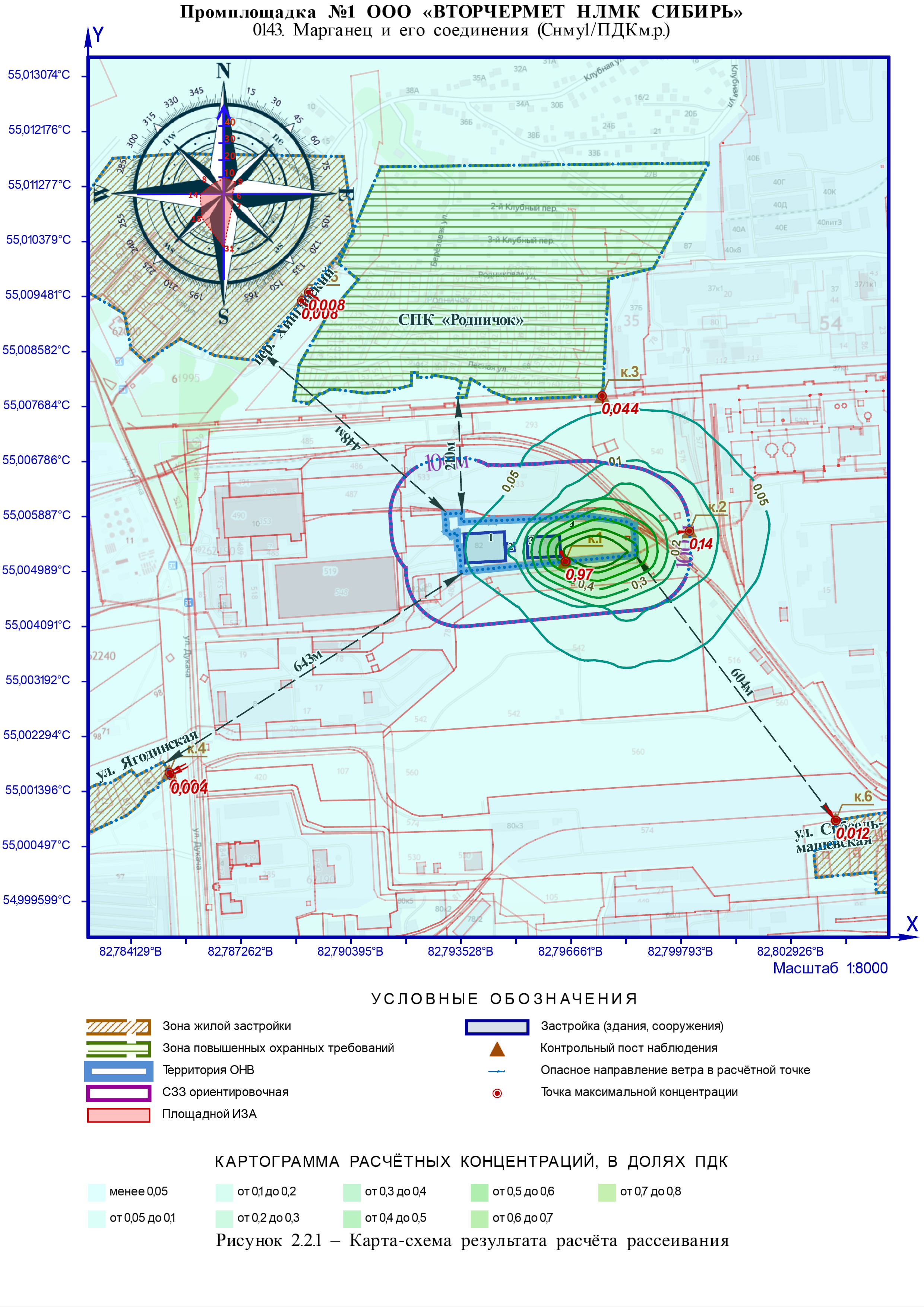 3 Расчёт рассеивания:  Площадка «1. ООО «ВТОРЧЕРМЕТ НЛМК СИБИРЬ»»; ЗВ «0143. Марганец и его соединения» (Снму2/ПДКм.р.)	Полное наименование вещества с кодом 143 – Марганец и его соединения /в пересчете на марганец (IV) оксид/.  	Количество источников загрязнения атмосферы составляет - 2 (в том числе: организованных - нет, неорганизованных - 2). Распределение источников по градациям высот: 0-2 м – нет; 2-10 м – 2; 10-50 м – нет; свыше 50 м – нет.	Количественная характеристика выброса: 0,0004934 г/с.	Расчётных точек – нет; расчётных границ – 6 (точек базового покрытия – 763, дополнительного – 69); расчётных площадок - 1 (узлов  регулярной расчётной сетки – 336; дополнительных - 243); контрольных постов - 6.	Максимальная разовая расчётная концентрация, выраженная в долях ПДК составляет:	- на границе предприятия – 0,88 (достигается в точке с координатами X=55,005151°С Y=82,796515°В), при направлении ветра 332,8°, скорости ветра 0,8 м/с, вклад источников предприятия 0,88 (вклад неорганизованных источников – 0,88);	- в жилой зоне – 0,007 (достигается в точке с координатами X=55,000923°С Y=82,804195°В), при направлении ветра 323,4°, скорости ветра 8 м/с, вклад источников предприятия 0,007 (вклад неорганизованных источников – 0,007);	- в зоне с повышенными требованиями к охране атмосферного воздуха – 0,025 (достигается в точке с координатами X=55,007858°С Y=82,797544°В), при направлении ветра 169,8°, скорости ветра 7,69 м/с, вклад источников предприятия 0,025 (вклад неорганизованных источников – 0,025).Параметры источников загрязнения атмосферы, приведены в таблице 3.1.Таблица № 3.1 - Параметры источников загрязнения атмосферы	Значения приземных концентраций в каждой расчётной точке в атмосферном воздухе представляют собой суммарные максимально достижимые концентрации, соответствующие наиболее неблагоприятным сочетаниям таких метеорологических параметров как скорость (u, м/с) и направление ветра (φ, °). Рассчитанные значения концентраций в точках приведены в таблице 3.2.Таблица № 3.2 – Значения расчётных концентраций в точках	Карта схема района размещения источников загрязнения атмосферы, с нанесёнными результатами расчёта рассеивания по расчётной площадке 7. Промплощадка №1 ООО «ВТОРЧЕРМЕТ НЛМК СИБИРЬ» приведена в масштабе 1:8000 на рисунке 3.1.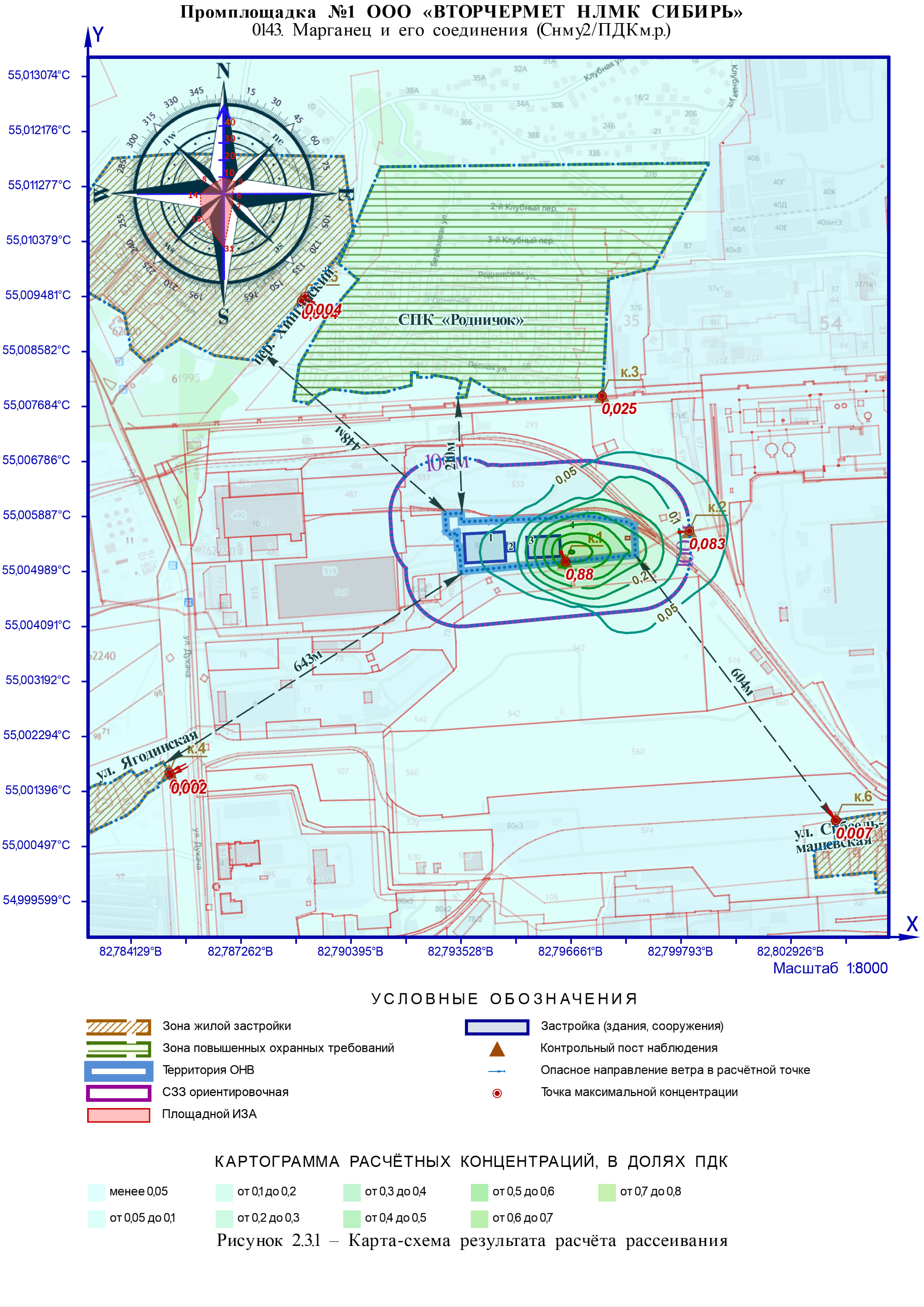 4 Расчёт рассеивания:  Площадка «1. ООО «ВТОРЧЕРМЕТ НЛМК СИБИРЬ»»; ЗВ «0143. Марганец и его соединения» (Снму3/ПДКм.р.)	Полное наименование вещества с кодом 143 – Марганец и его соединения /в пересчете на марганец (IV) оксид/.  	Количество источников загрязнения атмосферы составляет - 2 (в том числе: организованных - нет, неорганизованных - 2). Распределение источников по градациям высот: 0-2 м – нет; 2-10 м – 2; 10-50 м – нет; свыше 50 м – нет.	Количественная характеристика выброса: 0,0003509 г/с.	Расчётных точек – нет; расчётных границ – 6 (точек базового покрытия – 763, дополнительного – 69); расчётных площадок - 1 (узлов  регулярной расчётной сетки – 336; дополнительных - 243); контрольных постов - 6.	Максимальная разовая расчётная концентрация, выраженная в долях ПДК составляет:	- на границе предприятия – 0,59 (достигается в точке с координатами X=55,005151°С Y=82,796515°В), при направлении ветра 332,9°, скорости ветра 0,79 м/с, вклад источников предприятия 0,59 (вклад неорганизованных источников – 0,59);	- в жилой зоне – 0,005 (достигается в точке с координатами X=55,000923°С Y=82,804195°В), при направлении ветра 323,4°, скорости ветра 8 м/с, вклад источников предприятия 0,005 (вклад неорганизованных источников – 0,005);	- в зоне с повышенными требованиями к охране атмосферного воздуха – 0,018 (достигается в точке с координатами X=55,007858°С Y=82,797544°В), при направлении ветра 169,8°, скорости ветра 7,7 м/с, вклад источников предприятия 0,018 (вклад неорганизованных источников – 0,018).Параметры источников загрязнения атмосферы, приведены в таблице 4.1.Таблица № 4.1 - Параметры источников загрязнения атмосферы	Значения приземных концентраций в каждой расчётной точке в атмосферном воздухе представляют собой суммарные максимально достижимые концентрации, соответствующие наиболее неблагоприятным сочетаниям таких метеорологических параметров как скорость (u, м/с) и направление ветра (φ, °). Рассчитанные значения концентраций в точках приведены в таблице 4.2.Таблица № 4.2 – Значения расчётных концентраций в точках	Карта схема района размещения источников загрязнения атмосферы, с нанесёнными результатами расчёта рассеивания по расчётной площадке 7. Промплощадка №1 ООО «ВТОРЧЕРМЕТ НЛМК СИБИРЬ» приведена в масштабе 1:8000 на рисунке 4.1.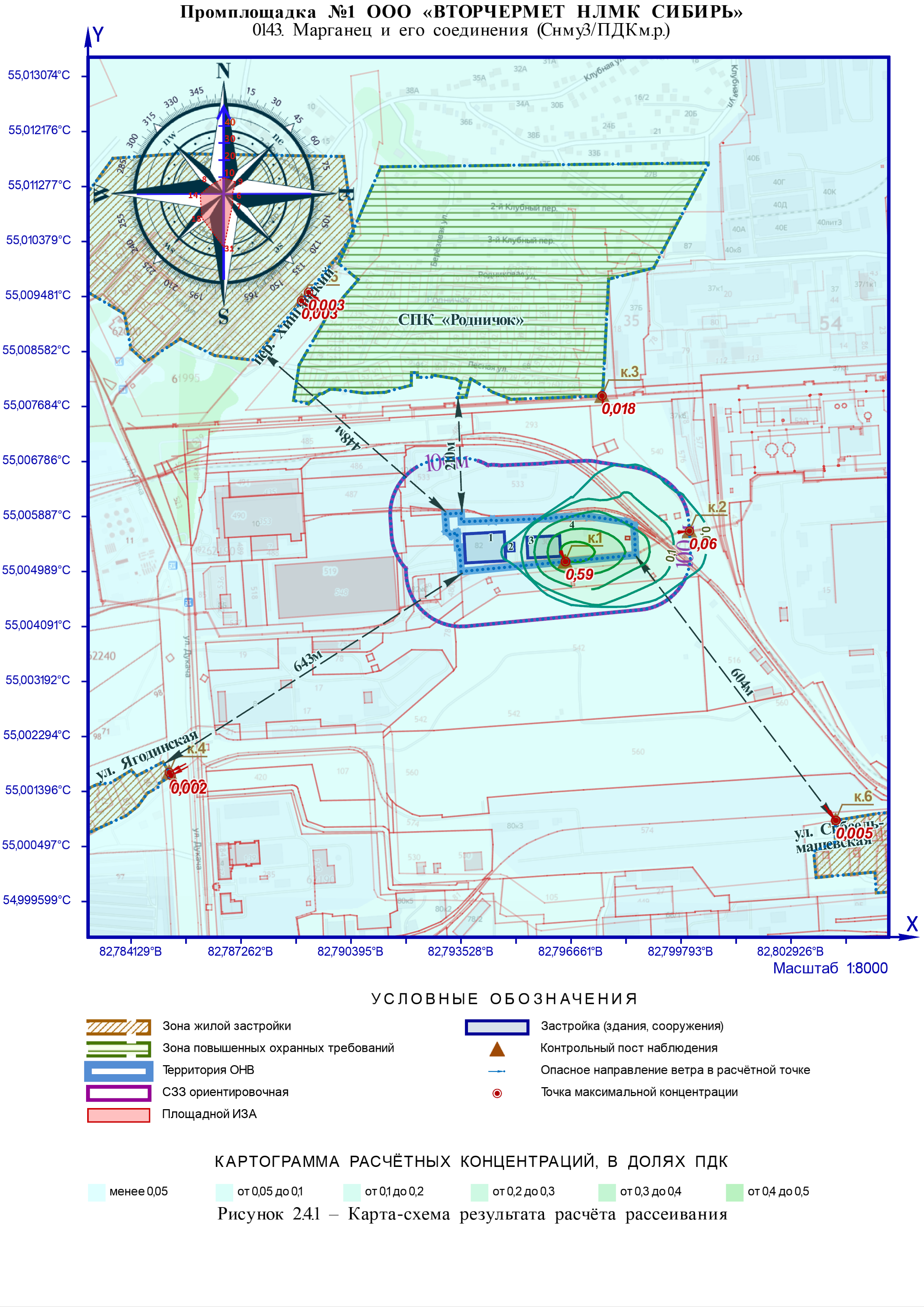 Наименование характеристикиВеличина12Площадка:	1. ООО «ВТОРЧЕРМЕТ НЛМК СИБИРЬ»Площадка:	1. ООО «ВТОРЧЕРМЕТ НЛМК СИБИРЬ»Коэффициент, зависящий от стратификации атмосферы, А200Коэффициент рельефа местности в городе1Средняя максимальная температура наружного воздуха наиболее жаркого месяца года, Т, °С25,8Средняя температура наружного воздуха наиболее холодного месяца (для котельных, работающих по отопительному графику), Т, °С-19,6Среднегодовая роза ветров, %-  С10  СВ9  В6  ЮВ7  Ю31  ЮЗ18  З14  СЗ5Скорость ветра (u*)  (по средним многолетним данным), повторяемость превышения которой составляет 5%, м/с8Контрольный постКоординаты постаКоординаты постаЗагрязняющее веществоЗагрязняющее веществоКонтрольный постXYкоднаименование123451. За границей предприятия55,005150°С82,796492°В0143Марганец и его соединения /в пересчете на марганец (IV) оксид/5. ЖЗ по ул Сибсельмашевская55,009411°С82,788987°В0143Марганец и его соединения /в пересчете на марганец (IV) оксид/6. ЖЗ по пер. Хинганский55,000923°С82,804195°В0143Марганец и его соединения /в пересчете на марганец (IV) оксид/2. Граница СЗЗ 100 м55,005650°С82,800033°В0143Марганец и его соединения /в пересчете на марганец (IV) оксид/3. СПК «Родничок»55,007858°С82,797544°В0143Марганец и его соединения /в пересчете на марганец (IV) оксид/4. ЖЗ по ул. Ягодинская55,001708°С82,785218°В0143Марганец и его соединения /в пересчете на марганец (IV) оксид/Расчётная областьВидШаг, мКоординатыКоординатыКоординатыКоординатыШирина, мВысота, мРасчётная областьВидШаг, мX1Y1X2Y2Ширина, мВысота, м1234567891. За границей предприятияГраница1055,004989°С55,005258°С55,005258°С55,005258°С55,005259°С55,005259°С55,005259°С55,005259°С55,005259°С55,005259°С55,005259°С55,005259°С55,005259°С55,005259°С55,005259°С55,005259°С55,005259°С55,005259°С55,005475°С55,005509°С55,005509°С55,005681°С55,005740°С55,005740°С55,005740°С55,005740°С55,005740°С55,005740°С55,005740°С55,005740°С55,005740°С55,005740°С55,005740°С55,005802°С55,005802°С55,005802°С55,005802°С55,005895°С55,005900°С55,005900°С55,005900°С55,005900°С55,005900°С55,005900°С55,005900°С55,005900°С55,005900°С55,005900°С55,005900°С55,005871°С55,005871°С55,005871°С55,005860°С55,005820°С55,005835°С55,005835°С55,005835°С55,005835°С55,005835°С55,005835°С55,005835°С55,005835°С55,005835°С55,005819°С55,005802°С55,005944°С55,005944°С55,005944°С55,005944°С55,005944°С55,005944°С55,005944°С55,005944°С55,005944°С55,005944°С55,005944°С55,005944°С55,005944°С55,005944°С55,005944°С82,793528°В82,798497°В82,798497°В82,798497°В82,798497°В82,798497°В82,798497°В82,798497°В82,798497°В82,798497°В82,798497°В82,798497°В82,798497°В82,798497°В82,798497°В82,798497°В82,798497°В82,798497°В82,798479°В82,798481°В82,798481°В82,798458°В82,798450°В82,798450°В82,798450°В82,798450°В82,798450°В82,798450°В82,798450°В82,798450°В82,798450°В82,798450°В82,798450°В82,798236°В82,798236°В82,798236°В82,798236°В82,797118°В82,797110°В82,797110°В82,797110°В82,797110°В82,797110°В82,797110°В82,797110°В82,797110°В82,797110°В82,797110°В82,797110°В82,796178°В82,796178°В82,796178°В82,796108°В82,794483°В82,794423°В82,794423°В82,794423°В82,794423°В82,794423°В82,794423°В82,794423°В82,794422°В82,794422°В82,794358°В82,793540°В82,793528°В82,793528°В82,793528°В82,793528°В82,793528°В82,793528°В82,793528°В82,793528°В82,793528°В82,793528°В82,793528°В82,793528°В82,793528°В82,793528°В82,793528°В55,005944°С55,005944°С55,005927°С55,005927°С55,005927°С55,005927°С55,005927°С55,005927°С55,005927°С55,005927°С55,005927°С55,005927°С55,005927°С55,005927°С55,005927°С55,005927°С55,005927°С55,005927°С55,005927°С55,005745°С55,005648°С55,005648°С55,005648°С55,005648°С55,005648°С55,005648°С55,005648°С55,005648°С55,005648°С55,005580°С55,005580°С55,005580°С55,005580°С55,005580°С55,005580°С55,005580°С55,005580°С55,005580°С55,005580°С55,005580°С55,005580°С55,005580°С55,005628°С55,005382°С55,005382°С55,005382°С55,005382°С55,005382°С55,005382°С55,005382°С55,005382°С55,005382°С55,005382°С55,005382°С55,005382°С55,005382°С55,005382°С55,005382°С55,005382°С55,005382°С55,005384°С55,005147°С55,004989°С55,004989°С55,004989°С55,004989°С55,004989°С55,004989°С55,004989°С55,004989°С55,004989°С55,004989°С55,004989°С55,004989°С55,004989°С55,004989°С55,004989°С55,004989°С55,004989°С82,793528°В82,793528°В82,793077°В82,793077°В82,793077°В82,793077°В82,793077°В82,793077°В82,793077°В82,793077°В82,793077°В82,793077°В82,793077°В82,793077°В82,793077°В82,793077°В82,793077°В82,793077°В82,793077°В82,793099°В82,793108°В82,793108°В82,793108°В82,793109°В82,793109°В82,793109°В82,793109°В82,793109°В82,793109°В82,793249°В82,793249°В82,793249°В82,793249°В82,793249°В82,793249°В82,793249°В82,793249°В82,793249°В82,793249°В82,793250°В82,793250°В82,793250°В82,793412°В82,793429°В82,793429°В82,793429°В82,793429°В82,793429°В82,793429°В82,793429°В82,793429°В82,793429°В82,793429°В82,793429°В82,793429°В82,793429°В82,793429°В82,793429°В82,793429°В82,793429°В82,793478°В82,793513°В82,793528°В82,793528°В82,793528°В82,793528°В82,793528°В82,793528°В82,793528°В82,793528°В82,793528°В82,793528°В82,793528°В82,793528°В82,793528°В82,793528°В82,793528°В82,793528°В82,793528°В-22. Граница СЗЗ 100 мГраница1055,004095°С55,004364°С55,004377°С55,004398°С55,004427°С55,004465°С55,004510°С55,004562°С55,004621°С55,004686°С55,004757°С55,004832°С55,004912°С55,004995°С55,005080°С55,005167°С55,005255°С55,005301°С55,005484°С55,005486°С55,005577°С55,005749°С55,005808°С55,005895°С55,005981°С55,006065°С55,006145°С55,006222°С55,006294°С55,006361°С55,006421°С55,006475°С55,006543°С55,006605°С55,006640°С55,006668°С55,006691°С55,006773°С55,006779°С55,006793°С55,006799°С55,006797°С55,006768°С55,006759°С55,006754°С55,006723°С55,006728°С55,006733°С55,006729°С82,793675°В82,798644°В82,798797°В82,798946°В82,799091°В82,799230°В82,799362°В82,799486°В82,799600°В82,799704°В82,799796°В82,799876°В82,799942°В82,799994°В82,800032°В82,800055°В82,800063°В82,800062°В82,800046°В82,800047°В82,800043°В82,800020°В82,800012°В82,799993°В82,799959°В82,799910°В82,799848°В82,799772°В82,799683°В82,799583°В82,799471°В82,799350°В82,799152°В82,798938°В82,798798°В82,798652°В82,798461°В82,797478°В82,797432°В82,797280°В82,797127°В82,797025°В82,796093°В82,795940°В82,795900°В82,794641°В82,794588°В82,794434°В82,794285°В55,006756°С55,006790°С55,006815°С55,006833°С55,006841°С55,006840°С55,006823°С55,006813°С55,006794°С55,006767°С55,006732°С55,006689°С55,006639°С55,006582°С55,006518°С55,006449°С55,006375°С55,006297°С55,006215°С55,006130°С55,006043°С55,005955°С55,005864°С55,005688°С55,005596°С55,005508°С55,005422°С55,005338°С55,005257°С55,005179°С55,005106°С55,005041°С55,004943°С55,004855°С55,004769°С55,004684°С55,004603°С55,004525°С55,004452°С55,004384°С55,004322°С55,004266°С55,004217°С55,004176°С55,004142°С55,004117°С55,004100°С55,004092°С55,004095°С82,794199°В82,794057°В82,793910°В82,793760°В82,793607°В82,793424°В82,792973°В82,792820°В82,792670°В82,792523°В82,792382°В82,792248°В82,792122°В82,792005°В82,791898°В82,791802°В82,791719°В82,791649°В82,791593°В82,791551°В82,791523°В82,791511°В82,791514°В82,791536°В82,791545°В82,791561°В82,791593°В82,791639°В82,791699°В82,791772°В82,791859°В82,791955°В82,791963°В82,791979°В82,792009°В82,792054°В82,792113°В82,792186°В82,792272°В82,792370°В82,792479°В82,792598°В82,792726°В82,792862°В82,793004°В82,793151°В82,793302°В82,793455°В82,793675°В-23. СПК «Родничок»Граница1055,008365°С55,007784°С55,007728°С55,007891°С55,007897°С55,007967°С55,007961°С55,007902°С55,007916°С55,007970°С55,008031°С55,008239°С55,008236°С55,008163°С55,008156°С55,008199°С55,008137°С82,788919°В82,788758°В82,789179°В82,789507°В82,789590°В82,789800°В82,789996°В82,790769°В82,791366°В82,791685°В82,792111°В82,792115°В82,792282°В82,792292°В82,792688°В82,792707°В82,793373°В55,008077°С55,007885°С55,007881°С55,007828°С55,007837°С55,008140°С55,007922°С55,007802°С55,007858°С55,009764°С55,009947°С55,011663°С55,011600°С55,010019°С55,009756°С55,009170°С55,008365°С82,793534°В82,793451°В82,793408°В82,793413°В82,793671°В82,793805°В82,794418°В82,794954°В82,797558°В82,797730°В82,799012°В82,800596°В82,791245°В82,790044°В82,790602°В82,789723°В82,788919°В-24. ЖЗ по ул. ЯгодинскаяГраница1055,001000°С55,001158°С55,001369°С55,001476°С55,001525°С55,001653°С55,001879°С55,001650°С82,783988°В82,784325°В82,784594°В82,784936°В82,784914°В82,785276°В82,785041°В82,784285°В55,001744°С55,001539°С55,001510°С55,001150°С55,000731°С55,000207°С55,001000°С82,784138°В82,783555°В82,783159°В82,781748°В82,780772°В82,780959°В82,783988°В-25. ЖЗ по ул СибсельмашевскаяГраница1055,000923°С55,000569°С55,000417°С54,999989°С55,000081°С54,999739°С54,999808°С55,000180°С82,804195°В82,804182°В82,803571°В82,803643°В82,805316°В82,805354°В82,807135°В82,807071°В55,000250°С55,000952°С55,001051°С55,001040°С55,001074°С55,001036°С55,000923°С82,807411°В82,806939°В82,806681°В82,806433°В82,806120°В82,805391°В82,804195°В-26. ЖЗ по пер. ХинганскийГраница1055,008581°С55,010121°С55,010510°С55,011767°С55,011814°С55,011738°С55,010494°С55,010067°С82,787803°В82,789999°В82,790471°В82,790177°В82,785495°В82,783616°В82,782010°В82,782359°В55,009608°С55,009198°С55,008628°С55,008412°С55,008791°С55,008517°С55,008441°С55,008581°С82,782735°В82,783940°В82,784127°В82,784535°В82,785527°В82,786516°В82,787592°В82,787803°В-27. Промплощадка №1 ООО «ВТОРЧЕРМЕТ НЛМК СИБИРЬ»Сетка10055,006191°С82,782559°В55,006215°С82,806055°В20002Застройка (здания, сооружения)КоординатыКоординатыКоординатыКоординатыШирина, мВысота, мЗастройка (здания, сооружения)X1Y1X2Y2Ширина, мВысота, м1234567ЛСК: МСК-54 зона 4 ГОСТ 2008. Левая; ΔX = -4189902,9 м; ΔY = -485335,98 м; Азимут = 0°ЛСК: МСК-54 зона 4 ГОСТ 2008. Левая; ΔX = -4189902,9 м; ΔY = -485335,98 м; Азимут = 0°ЛСК: МСК-54 зона 4 ГОСТ 2008. Левая; ΔX = -4189902,9 м; ΔY = -485335,98 м; Азимут = 0°ЛСК: МСК-54 зона 4 ГОСТ 2008. Левая; ΔX = -4189902,9 м; ΔY = -485335,98 м; Азимут = 0°ЛСК: МСК-54 зона 4 ГОСТ 2008. Левая; ΔX = -4189902,9 м; ΔY = -485335,98 м; Азимут = 0°ЛСК: МСК-54 зона 4 ГОСТ 2008. Левая; ΔX = -4189902,9 м; ΔY = -485335,98 м; Азимут = 0°ЛСК: МСК-54 зона 4 ГОСТ 2008. Левая; ΔX = -4189902,9 м; ΔY = -485335,98 м; Азимут = 0°155,005367°С82,793633°В55,005402°С82,794778°В52,85255,005386°С82,794806°В55,005391°С82,795035°В13,83355,005381°С82,795415°В55,005407°С82,796348°В37,65ИЗА(вар.)режимыТипВысота, мДиаметр, мКоординатыКоординатыШирина, мПараметры ГВСПараметры ГВСПараметры ГВСРельефUm, м/сЗагрязняющее веществоЗагрязняющее веществоЗагрязняющее веществоЗагрязняющее веществоЗагрязняющее веществоИЗА(вар.)режимыТипВысота, мДиаметр, мX1X2Y1Y2Ширина, мскор-ть, м/собъем, м³/стемп., °СРельефUm, м/скодвыброс, г/сFCmi, мг/м³Xmi, м1234567891011121314151617Площадка:	1. ООО «ВТОРЧЕРМЕТ НЛМК СИБИРЬ»Площадка:	1. ООО «ВТОРЧЕРМЕТ НЛМК СИБИРЬ»Площадка:	1. ООО «ВТОРЧЕРМЕТ НЛМК СИБИРЬ»Площадка:	1. ООО «ВТОРЧЕРМЕТ НЛМК СИБИРЬ»Площадка:	1. ООО «ВТОРЧЕРМЕТ НЛМК СИБИРЬ»Площадка:	1. ООО «ВТОРЧЕРМЕТ НЛМК СИБИРЬ»Площадка:	1. ООО «ВТОРЧЕРМЕТ НЛМК СИБИРЬ»Площадка:	1. ООО «ВТОРЧЕРМЕТ НЛМК СИБИРЬ»Площадка:	1. ООО «ВТОРЧЕРМЕТ НЛМК СИБИРЬ»Площадка:	1. ООО «ВТОРЧЕРМЕТ НЛМК СИБИРЬ»Площадка:	1. ООО «ВТОРЧЕРМЕТ НЛМК СИБИРЬ»Площадка:	1. ООО «ВТОРЧЕРМЕТ НЛМК СИБИРЬ»Площадка:	1. ООО «ВТОРЧЕРМЕТ НЛМК СИБИРЬ»Площадка:	1. ООО «ВТОРЧЕРМЕТ НЛМК СИБИРЬ»Площадка:	1. ООО «ВТОРЧЕРМЕТ НЛМК СИБИРЬ»Площадка:	1. ООО «ВТОРЧЕРМЕТ НЛМК СИБИРЬ»Площадка:	1. ООО «ВТОРЧЕРМЕТ НЛМК СИБИРЬ»Цех:	01. Производственно-заготовительный участок Цех:	01. Производственно-заготовительный участок Цех:	01. Производственно-заготовительный участок Цех:	01. Производственно-заготовительный участок Цех:	01. Производственно-заготовительный участок Цех:	01. Производственно-заготовительный участок Цех:	01. Производственно-заготовительный участок Цех:	01. Производственно-заготовительный участок Цех:	01. Производственно-заготовительный участок Цех:	01. Производственно-заготовительный участок Цех:	01. Производственно-заготовительный участок Цех:	01. Производственно-заготовительный участок Цех:	01. Производственно-заготовительный участок Цех:	01. Производственно-заготовительный участок Цех:	01. Производственно-заготовительный участок Цех:	01. Производственно-заготовительный участок Цех:	01. Производственно-заготовительный участок Участок:	1. Бокс-стоянкаУчасток:	1. Бокс-стоянкаУчасток:	1. Бокс-стоянкаУчасток:	1. Бокс-стоянкаУчасток:	1. Бокс-стоянкаУчасток:	1. Бокс-стоянкаУчасток:	1. Бокс-стоянкаУчасток:	1. Бокс-стоянкаУчасток:	1. Бокс-стоянкаУчасток:	1. Бокс-стоянкаУчасток:	1. Бокс-стоянкаУчасток:	1. Бокс-стоянкаУчасток:	1. Бокс-стоянкаУчасток:	1. Бокс-стоянкаУчасток:	1. Бокс-стоянкаУчасток:	1. Бокс-стоянкаУчасток:	1. Бокс-стоянка6001(5)33,0-55,005324°С55,005270°С82,796376°В82,796381°В2---10,503010,004231210,0617,16001(5)33,0-55,005324°С55,005270°С82,796376°В82,796381°В2---10,503040,000687610,009517,16001(5)33,0-55,005324°С55,005270°С82,796376°В82,796381°В2---10,529020,004197330,178,556001(5)33,0-55,005324°С55,005270°С82,796376°В82,796381°В2---10,503300,001042610,014517,16001(5)33,0-55,005324°С55,005270°С82,796376°В82,796381°В2---10,503370,017723110,2517,16001(5)33,0-55,005324°С55,005270°С82,796376°В82,796381°В2---10,527040,000716910,0117,16001(5)33,0-55,005324°С55,005270°С82,796376°В82,796381°В2---10,527320,004971710,0717,16001(5)33,0-55,005324°С55,005270°С82,796376°В82,796381°В2---10,501430,000216530,0098,556001(5)33,0-55,005324°С55,005270°С82,796376°В82,796381°В2---10,503420,000050110,000717,1Участок:	2. Участок перегрузки лома №1Участок:	2. Участок перегрузки лома №1Участок:	2. Участок перегрузки лома №1Участок:	2. Участок перегрузки лома №1Участок:	2. Участок перегрузки лома №1Участок:	2. Участок перегрузки лома №1Участок:	2. Участок перегрузки лома №1Участок:	2. Участок перегрузки лома №1Участок:	2. Участок перегрузки лома №1Участок:	2. Участок перегрузки лома №1Участок:	2. Участок перегрузки лома №1Участок:	2. Участок перегрузки лома №1Участок:	2. Участок перегрузки лома №1Участок:	2. Участок перегрузки лома №1Участок:	2. Участок перегрузки лома №1Участок:	2. Участок перегрузки лома №1Участок:	2. Участок перегрузки лома №16002(5)35,0-55,005500°С55,005492°С82,796949°В82,797497°В25---10,529020,053739230,6814,256002(5)35,0-55,005500°С55,005492°С82,796949°В82,797497°В25---10,503010,009247410,0428,56002(5)35,0-55,005500°С55,005492°С82,796949°В82,797497°В25---10,503040,001502710,006328,56002(5)35,0-55,005500°С55,005492°С82,796949°В82,797497°В25---10,503300,001813410,007628,56002(5)35,0-55,005500°С55,005492°С82,796949°В82,797497°В25---10,503370,017642610,07428,56002(5)35,0-55,005500°С55,005492°С82,796949°В82,797497°В25---10,527320,004187010,01828,5Участок:	3. Участок газовой резкиУчасток:	3. Участок газовой резкиУчасток:	3. Участок газовой резкиУчасток:	3. Участок газовой резкиУчасток:	3. Участок газовой резкиУчасток:	3. Участок газовой резкиУчасток:	3. Участок газовой резкиУчасток:	3. Участок газовой резкиУчасток:	3. Участок газовой резкиУчасток:	3. Участок газовой резкиУчасток:	3. Участок газовой резкиУчасток:	3. Участок газовой резкиУчасток:	3. Участок газовой резкиУчасток:	3. Участок газовой резкиУчасток:	3. Участок газовой резкиУчасток:	3. Участок газовой резкиУчасток:	3. Участок газовой резки6003(5)35,0-55,005537°С55,005536°С82,798209°В82,798335°В6---10,529020,060750030,7714,256003(5)35,0-55,005537°С55,005536°С82,798209°В82,798335°В6---10,501430,000918030,011614,256003(5)35,0-55,005537°С55,005536°С82,798209°В82,798335°В6---10,503010,032499010,1428,56003(5)35,0-55,005537°С55,005536°С82,798209°В82,798335°В6---10,503370,041250010,1728,5Участок:	4. Участок перегрузки лома №2Участок:	4. Участок перегрузки лома №2Участок:	4. Участок перегрузки лома №2Участок:	4. Участок перегрузки лома №2Участок:	4. Участок перегрузки лома №2Участок:	4. Участок перегрузки лома №2Участок:	4. Участок перегрузки лома №2Участок:	4. Участок перегрузки лома №2Участок:	4. Участок перегрузки лома №2Участок:	4. Участок перегрузки лома №2Участок:	4. Участок перегрузки лома №2Участок:	4. Участок перегрузки лома №2Участок:	4. Участок перегрузки лома №2Участок:	4. Участок перегрузки лома №2Участок:	4. Участок перегрузки лома №2Участок:	4. Участок перегрузки лома №2Участок:	4. Участок перегрузки лома №26004(5)35,0-55,005465°С55,005458°С82,797559°В82,798013°В25---10,529020,025099630,3214,256004(5)35,0-55,005465°С55,005458°С82,797559°В82,798013°В25---10,503010,004623710,0228,56004(5)35,0-55,005465°С55,005458°С82,797559°В82,798013°В25---10,503040,000751410,003228,56004(5)35,0-55,005465°С55,005458°С82,797559°В82,798013°В25---10,503300,000906710,003828,56004(5)35,0-55,005465°С55,005458°С82,797559°В82,798013°В25---10,503370,008821310,03728,56004(5)35,0-55,005465°С55,005458°С82,797559°В82,798013°В25---10,527320,002093510,00928,5Участок:	5. Участок работы прессовУчасток:	5. Участок работы прессовУчасток:	5. Участок работы прессовУчасток:	5. Участок работы прессовУчасток:	5. Участок работы прессовУчасток:	5. Участок работы прессовУчасток:	5. Участок работы прессовУчасток:	5. Участок работы прессовУчасток:	5. Участок работы прессовУчасток:	5. Участок работы прессовУчасток:	5. Участок работы прессовУчасток:	5. Участок работы прессовУчасток:	5. Участок работы прессовУчасток:	5. Участок работы прессовУчасток:	5. Участок работы прессовУчасток:	5. Участок работы прессовУчасток:	5. Участок работы прессов6005(5)36,0-55,005531°С55,005529°С82,797264°В82,797420°В15---10,527350,008700010,02434,2ИЗА(вар.)режимыТипВысота, мДиаметр, мКоординатыКоординатыШирина, мПараметры ГВСПараметры ГВСПараметры ГВСРельефUm, м/сЗагрязняющее веществоЗагрязняющее веществоЗагрязняющее веществоЗагрязняющее веществоЗагрязняющее веществоИЗА(вар.)режимыТипВысота, мДиаметр, мX1X2Y1Y2Ширина, мскор-ть, м/собъем, м³/стемп., °СРельефUm, м/скодвыброс, г/сFCmi, мг/м³Xmi, м1234567891011121314151617Площадка:	1. ООО «ВТОРЧЕРМЕТ НЛМК СИБИРЬ»Площадка:	1. ООО «ВТОРЧЕРМЕТ НЛМК СИБИРЬ»Площадка:	1. ООО «ВТОРЧЕРМЕТ НЛМК СИБИРЬ»Площадка:	1. ООО «ВТОРЧЕРМЕТ НЛМК СИБИРЬ»Площадка:	1. ООО «ВТОРЧЕРМЕТ НЛМК СИБИРЬ»Площадка:	1. ООО «ВТОРЧЕРМЕТ НЛМК СИБИРЬ»Площадка:	1. ООО «ВТОРЧЕРМЕТ НЛМК СИБИРЬ»Площадка:	1. ООО «ВТОРЧЕРМЕТ НЛМК СИБИРЬ»Площадка:	1. ООО «ВТОРЧЕРМЕТ НЛМК СИБИРЬ»Площадка:	1. ООО «ВТОРЧЕРМЕТ НЛМК СИБИРЬ»Площадка:	1. ООО «ВТОРЧЕРМЕТ НЛМК СИБИРЬ»Площадка:	1. ООО «ВТОРЧЕРМЕТ НЛМК СИБИРЬ»Площадка:	1. ООО «ВТОРЧЕРМЕТ НЛМК СИБИРЬ»Площадка:	1. ООО «ВТОРЧЕРМЕТ НЛМК СИБИРЬ»Площадка:	1. ООО «ВТОРЧЕРМЕТ НЛМК СИБИРЬ»Площадка:	1. ООО «ВТОРЧЕРМЕТ НЛМК СИБИРЬ»Площадка:	1. ООО «ВТОРЧЕРМЕТ НЛМК СИБИРЬ»Цех:	01. Производственно-заготовительный участок Цех:	01. Производственно-заготовительный участок Цех:	01. Производственно-заготовительный участок Цех:	01. Производственно-заготовительный участок Цех:	01. Производственно-заготовительный участок Цех:	01. Производственно-заготовительный участок Цех:	01. Производственно-заготовительный участок Цех:	01. Производственно-заготовительный участок Цех:	01. Производственно-заготовительный участок Цех:	01. Производственно-заготовительный участок Цех:	01. Производственно-заготовительный участок Цех:	01. Производственно-заготовительный участок Цех:	01. Производственно-заготовительный участок Цех:	01. Производственно-заготовительный участок Цех:	01. Производственно-заготовительный участок Цех:	01. Производственно-заготовительный участок Цех:	01. Производственно-заготовительный участок Участок:	1. Бокс-стоянкаУчасток:	1. Бокс-стоянкаУчасток:	1. Бокс-стоянкаУчасток:	1. Бокс-стоянкаУчасток:	1. Бокс-стоянкаУчасток:	1. Бокс-стоянкаУчасток:	1. Бокс-стоянкаУчасток:	1. Бокс-стоянкаУчасток:	1. Бокс-стоянкаУчасток:	1. Бокс-стоянкаУчасток:	1. Бокс-стоянкаУчасток:	1. Бокс-стоянкаУчасток:	1. Бокс-стоянкаУчасток:	1. Бокс-стоянкаУчасток:	1. Бокс-стоянкаУчасток:	1. Бокс-стоянкаУчасток:	1. Бокс-стоянка6001(5)33,0-55,005324°С55,005270°С82,796376°В82,796381°В2---10,501437,24e-530,0098,55Участок:	3. Участок газовой резкиУчасток:	3. Участок газовой резкиУчасток:	3. Участок газовой резкиУчасток:	3. Участок газовой резкиУчасток:	3. Участок газовой резкиУчасток:	3. Участок газовой резкиУчасток:	3. Участок газовой резкиУчасток:	3. Участок газовой резкиУчасток:	3. Участок газовой резкиУчасток:	3. Участок газовой резкиУчасток:	3. Участок газовой резкиУчасток:	3. Участок газовой резкиУчасток:	3. Участок газовой резкиУчасток:	3. Участок газовой резкиУчасток:	3. Участок газовой резкиУчасток:	3. Участок газовой резкиУчасток:	3. Участок газовой резки6003(5)35,0-55,005537°С55,005536°С82,798209°В82,798335°В6---10,501430,000734430,011614,25№ РОТипКоординатыКоординатыВысота, мКонцентрацияКонцентрацияФон, д.ПДКВклад, д.ПДКВетерВетерВклад источника выбросаВклад источника выбросаВклад источника выброса№ РОТипXYВысота, мд.ПДКмг/м³Фон, д.ПДКВклад, д.ПДКu, м/сφ, °пл.цех.уч.ИЗАд.ПДК%12345678910111213141Польз.55,005150°С82,796492°В20,970,0097-0,970,78338,11.01.1.60010,971005Польз.55,009411°С82,788987°В20,0080,00008-0,0088126,41.01.3.60030,007595,466Польз.55,000923°С82,804195°В20,0120,00012-0,0128323,41.01.3.60030,011598,12Польз.55,005650°С82,800033°В20,140,0014-0,141,13263,81.01.3.60030,14983Охр.55,007858°С82,797544°В20,0440,00044-0,0447,7169,81.01.3.60030,0441004Жил.55,001708°С82,785218°В20,00454,45e-5-0,0045862,61.01.3.60030,00487,742СЗЗ55,005650°С82,800033°В20,140,0014-0,141,13263,71.01.3.60030,14982СЗЗ55,005560°С82,800043°В20,140,0014-0,141,13268,61.01.3.60030,1498,122СЗЗ55,005739°С82,800021°В20,140,0014-0,141,15258,61.01.3.60030,1497,922СЗЗ55,005470°С82,800048°В20,140,0014-0,141,13273,71.01.3.60030,1498,312СЗЗ55,005829°С82,800007°В20,140,0014-0,141,16253,81.01.3.60030,1397,922СЗЗ55,005381°С82,800055°В20,1360,00136-0,1361,14278,71.01.3.60030,1398,532СЗЗ55,005918°С82,799984°В20,130,0013-0,131,17249,11.01.3.60030,1397,982СЗЗ55,005291°С82,800062°В20,130,0013-0,131,13283,41.01.3.60030,1398,742СЗЗ55,006005°С82,799945°В20,130,0013-0,131,18244,41.01.3.60030,1398,112СЗЗ55,006089°С82,799892°В20,130,0013-0,131,19239,71.01.3.60030,12598,292СЗЗ55,005201°С82,800058°В20,130,0013-0,131,17288,11.01.3.60030,12598,982СЗЗ55,006170°С82,799824°В20,1250,00125-0,1251,2234,81.01.3.60030,1298,542СЗЗ55,006246°С82,799742°В20,120,0012-0,121,19230,21.01.3.60030,1298,772СЗЗ55,005112°С82,800041°В20,120,0012-0,121,2292,71.01.3.60030,1299,212СЗЗ55,006318°С82,799648°В20,120,0012-0,121,21225,71.01.3.60030,1299,012СЗЗ55,006383°С82,799541°В20,120,0012-0,121,22220,91.01.3.60030,1299,272СЗЗ55,006442°С82,799424°В20,120,0012-0,121,22216,21.01.3.60030,1299,482СЗЗ55,005025°С82,800007°В20,120,0012-0,121,23297,21.01.3.60030,1299,422СЗЗ55,006494°С82,799296°В20,120,0012-0,121,24211,71.01.3.60030,1299,652СЗЗ55,006540°С82,799161°В20,120,0012-0,121,25207,21.01.3.60030,1299,772СЗЗ55,006581°С82,799022°В20,120,0012-0,121,27202,61.01.3.60030,1299,872СЗЗ55,006619°С82,798880°В20,1150,00115-0,1151,271981.01.3.60030,11599,932СЗЗ55,004939°С82,799959°В20,1150,00115-0,1151,27301,81.01.3.60030,11599,612СЗЗ55,006652°С82,798735°В20,1140,00114-0,1141,32193,51.01.3.60030,11499,972СЗЗ55,006676°С82,798584°В20,110,0011-0,111,33188,91.01.3.60030,1199,982СЗЗ55,004857°С82,799896°В20,110,0011-0,111,3306,21.01.3.60030,1199,742СЗЗ55,006693°С82,798430°В20,110,0011-0,111,36184,41.01.3.60030,1199,992СЗЗ55,006706°С82,798275°В20,110,0011-0,111,39180,11.01.3.60030,111002СЗЗ55,004779°С82,799820°В20,110,0011-0,111,37310,51.01.3.60030,1199,852СЗЗ55,004706°С82,799729°В20,110,0011-0,111,41314,81.01.3.60030,1199,922СЗЗ55,006719°С82,798120°В20,110,0011-0,111,45175,81.01.3.60030,111002СЗЗ55,004638°С82,799627°В20,1070,00107-0,1071,45319,11.01.3.60030,10799,962СЗЗ55,004357°С82,798508°В20,1070,00107-0,1071,49353,41.01.3.60030,1071002СЗЗ55,004348°С82,798352°В20,1060,00106-0,1061,48357,91.01.3.60030,1061002СЗЗ55,004366°С82,798664°В20,1060,00106-0,1061,48349,11.01.3.60030,1061002СЗЗ55,004576°С82,799513°В20,1060,00106-0,1061,49323,51.01.3.60030,10699,982СЗЗ55,004340°С82,798196°В20,1050,00105-0,1051,512,11.01.3.60030,1051002СЗЗ55,004380°С82,798818°В20,1050,00105-0,1051,53344,91.01.3.60030,1051002СЗЗ55,004521°С82,799390°В20,1050,00105-0,1051,53327,91.01.3.60030,10599,992СЗЗ55,004403°С82,798970°В20,1050,00105-0,1051,52340,61.01.3.60030,1051002СЗЗ55,006732°С82,797965°В20,1050,00105-0,1051,53171,71.01.3.60030,1051002СЗЗ55,004474°С82,799257°В20,1040,00104-0,1041,54332,11.01.3.60030,1041002СЗЗ55,004434°С82,799116°В20,1040,00104-0,1041,54336,31.01.3.60030,1041002СЗЗ55,004331°С82,798040°В20,1030,00103-0,1031,576,21.01.3.60030,1031002СЗЗ55,006745°С82,797810°В20,10,001-0,11,68167,61.01.3.60030,11002СЗЗ55,004323°С82,797884°В20,10,001-0,11,7110,41.01.3.60030,11002СЗЗ55,004315°С82,797729°В20,0970,00097-0,0971,8914,31.01.3.60030,0971002СЗЗ55,006758°С82,797656°В20,0960,00096-0,0961,95163,71.01.3.60030,0961002СЗЗ55,004306°С82,797573°В20,0930,00093-0,0932,1617,91.01.3.60030,0931002СЗЗ55,006771°С82,797501°В20,090,0009-0,092,25160,21.01.3.60030,091002СЗЗ55,004298°С82,797417°В20,090,0009-0,092,4521,51.01.3.60030,091002СЗЗ55,006787°С82,797347°В20,090,0009-0,092,6156,91.01.3.60030,091002СЗЗ55,004289°С82,797261°В20,0850,00085-0,0852,7424,81.01.3.60030,0851002СЗЗ55,006796°С82,797191°В20,0830,00083-0,0832,91153,81.01.3.60030,0831002СЗЗ55,004281°С82,797105°В20,080,0008-0,083,0328,11.01.3.60030,081002СЗЗ55,006797°С82,797035°В20,080,0008-0,083,16150,61.01.3.60030,081002СЗЗ55,004272°С82,796949°В20,0770,00077-0,0773,33311.01.3.60030,0771002СЗЗ55,006793°С82,796878°В20,0770,00077-0,0773,27147,51.01.3.60030,0771002СЗЗ55,006788°С82,796722°В20,0740,00074-0,0743,66144,61.01.3.60030,0741002СЗЗ55,004264°С82,796793°В20,0740,00074-0,0743,6133,61.01.3.60030,0741002СЗЗ55,006783°С82,796566°В20,070,0007-0,073,91141,81.01.3.60030,071002СЗЗ55,004255°С82,796637°В20,070,0007-0,073,9436,11.01.3.60030,071002СЗЗ55,006778°С82,796409°В20,0680,00068-0,0684,19139,21.01.3.60030,0681002СЗЗ55,004247°С82,796481°В20,0670,00067-0,0674,2538,41.01.3.60030,0671002СЗЗ55,006773°С82,796253°В20,0650,00065-0,0654,48136,91.01.3.60030,0651002СЗЗ55,004238°С82,796326°В20,0640,00064-0,0644,5640,71.01.3.60030,0641002СЗЗ55,006768°С82,796097°В20,0620,00062-0,0624,77134,51.01.3.60030,0621002СЗЗ55,004230°С82,796170°В20,060,0006-0,064,8942,61.01.3.60030,061002СЗЗ55,006759°С82,795941°В20,060,0006-0,065,16132,31.01.3.60030,061002СЗЗ55,004222°С82,796014°В20,0580,00058-0,0585,3344,51.01.3.60030,0581002СЗЗ55,006751°С82,795785°В20,0570,00057-0,0575,43130,41.01.3.60030,0571002СЗЗ55,004213°С82,795858°В20,0550,00055-0,0555,6746,21.01.3.60030,0551002СЗЗ55,006748°С82,795629°В20,0550,00055-0,0555,75128,61.01.3.60030,0551002СЗЗ55,004205°С82,795702°В20,0530,00053-0,0535,9947,81.01.3.60030,0531002СЗЗ55,006744°С82,795472°В20,0530,00053-0,0536,1126,81.01.3.60030,0531002СЗЗ55,004196°С82,795546°В20,050,0005-0,056,3349,31.01.3.60030,051002СЗЗ55,006740°С82,795316°В20,050,0005-0,056,41125,31.01.3.60030,051002СЗЗ55,004188°С82,795390°В20,050,0005-0,056,6850,71.01.3.60030,0599,992СЗЗ55,006736°С82,795159°В20,0490,00049-0,0496,74123,91.01.3.60030,0491002СЗЗ55,004179°С82,795234°В20,0470,00047-0,0477,03521.01.3.60030,04799,972СЗЗ55,006732°С82,795003°В20,0470,00047-0,0477,09122,41.01.3.60030,0471002СЗЗ55,004171°С82,795078°В20,0450,00045-0,0457,3953,21.01.3.60030,04599,922СЗЗ55,006728°С82,794847°В20,0450,00045-0,0457,42121,21.01.3.60030,0451002СЗЗ55,004162°С82,794922°В20,0430,00043-0,0437,7454,31.01.3.60030,04399,792СЗЗ55,006724°С82,794690°В20,0430,00043-0,0437,78119,91.01.3.60030,0431002СЗЗ55,004154°С82,794767°В20,0420,00042-0,042855,31.01.3.60030,04299,512СЗЗ55,006730°С82,794534°В20,0420,00042-0,0427,991191.01.3.60030,0421002СЗЗ55,004145°С82,794611°В20,040,0004-0,04856,31.01.3.60030,0499,032СЗЗ55,006731°С82,794378°В20,040,0004-0,048118,21.01.3.60030,0499,992СЗЗ55,004137°С82,794455°В20,040,0004-0,04857,11.01.3.60030,03998,212СЗЗ55,006747°С82,794229°В20,0390,00039-0,0398117,61.01.3.60030,03999,982СЗЗ55,004128°С82,794299°В20,0380,00038-0,038857,91.01.3.60030,03797,122СЗЗ55,004120°С82,794143°В20,0370,00037-0,037858,51.01.3.60030,03695,512СЗЗ55,006783°С82,794086°В20,0370,00037-0,0378117,31.01.3.60030,03799,982СЗЗ55,004112°С82,793987°В20,0370,00037-0,037859,21.01.3.60030,03493,952СЗЗ55,004103°С82,793831°В20,0360,00036-0,036859,81.01.3.60030,03392,162СЗЗ55,006811°С82,793937°В20,0350,00035-0,0358117,11.01.3.60030,03599,962СЗЗ55,004095°С82,793675°В20,0350,00035-0,035860,31.01.3.60030,03290,282СЗЗ55,004093°С82,793519°В20,0340,00034-0,034861,11.01.3.60030,0388,892СЗЗ55,006830°С82,793784°В20,0340,00034-0,0348116,61.01.3.60030,03499,932СЗЗ55,004097°С82,793363°В20,0340,00034-0,034861,91.01.3.60030,0387,42СЗЗ55,004111°С82,793208°В20,0330,00033-0,033862,91.01.3.60030,02986,22СЗЗ55,006840°С82,793629°В20,0330,00033-0,03381161.01.3.60030,03399,882СЗЗ55,004133°С82,793057°В20,0330,00033-0,033863,91.01.3.60030,02884,872СЗЗ55,004165°С82,792910°В20,0320,00032-0,032864,91.01.3.60030,02783,462СЗЗ55,004204°С82,792770°В20,0320,00032-0,032866,11.01.3.60030,02682,512СЗЗ55,006841°С82,793472°В20,0320,00032-0,0328115,31.01.3.60030,03299,812СЗЗ55,004251°С82,792637°В20,0320,00032-0,032867,51.01.3.60030,02681,982СЗЗ55,004306°С82,792513°В20,0310,00031-0,031868,91.01.3.60030,02581,412СЗЗ55,004367°С82,792399°В20,0310,00031-0,031870,31.01.3.60030,02580,892СЗЗ55,004435°С82,792296°В20,030,0003-0,03871,61.01.3.60030,02580,322СЗЗ55,006836°С82,793316°В20,030,0003-0,038114,61.01.3.60030,0399,692СЗЗ55,004508°С82,792206°В20,030,0003-0,03873,11.01.3.60030,02480,072СЗЗ55,004587°С82,792129°В20,030,0003-0,03874,71.01.3.60030,02479,952СЗЗ55,004669°С82,792066°В20,030,0003-0,03876,21.01.3.60030,02479,832СЗЗ55,004754°С82,792017°В20,030,0003-0,03877,71.01.3.60030,02479,812СЗЗ55,004842°С82,791984°В20,030,0003-0,03879,21.01.3.60030,02479,892СЗЗ55,004931°С82,791966°В20,030,0003-0,03880,71.01.3.60030,02480,082СЗЗ55,005020°С82,791956°В20,030,0003-0,03882,21.01.3.60030,02480,382СЗЗ55,006830°С82,793160°В20,030,0003-0,038113,81.01.3.60030,0399,562СЗЗ55,005094°С82,791877°В20,030,0003-0,03883,61.01.3.60030,02480,772СЗЗ55,005167°С82,791787°В20,0290,00029-0,029884,81.01.3.60030,02381,412СЗЗ55,006824°С82,793003°В20,0290,00029-0,0298113,11.01.3.60030,02899,372СЗЗ55,005245°С82,791709°В20,0280,00028-0,028886,11.01.3.60030,02382,032СЗЗ55,006815°С82,792848°В20,0280,00028-0,0288112,41.01.3.60030,02799,132СЗЗ55,005328°С82,791646°В20,0270,00027-0,027887,51.01.3.60030,02382,592СЗЗ55,006797°С82,792694°В20,0270,00027-0,0278111,71.01.3.60030,02798,782СЗЗ55,005413°С82,791598°В20,0270,00027-0,027888,81.01.3.60030,02283,392СЗЗ55,005501°С82,791564°В20,0260,00026-0,026890,11.01.3.60030,02284,282СЗЗ55,006771°С82,792545°В20,0260,00026-0,0268110,71.01.3.60030,02698,472СЗЗ55,005590°С82,791546°В20,0260,00026-0,026891,51.01.3.60030,02285,042СЗЗ55,005679°С82,791536°В20,0260,00026-0,026892,91.01.3.60030,02285,832СЗЗ55,006737°С82,792400°В20,0260,00026-0,0268109,81.01.3.60030,025982СЗЗ55,005769°С82,791526°В20,0250,00025-0,025894,31.01.3.60030,02286,62СЗЗ55,006694°С82,792263°В20,0250,00025-0,0258108,91.01.3.60030,02497,362СЗЗ55,005858°С82,791515°В20,0250,00025-0,025895,61.01.3.60030,02287,572СЗЗ55,006643°С82,792133°В20,0250,00025-0,0258107,81.01.3.60030,02496,772СЗЗ55,005948°С82,791511°В20,0250,00025-0,025896,81.01.3.60030,02288,742СЗЗ55,006586°С82,792013°В20,0240,00024-0,0248106,71.01.3.60030,02396,072СЗЗ55,006038°С82,791523°В20,0240,00024-0,024898,11.01.3.60030,02289,72СЗЗ55,006522°С82,791903°В20,0240,00024-0,0248105,61.01.3.60030,02395,232СЗЗ55,006126°С82,791550°В20,0240,00024-0,024899,41.01.3.60030,02290,652СЗЗ55,006452°С82,791806°В20,0240,00024-0,0248104,41.01.3.60030,02394,412СЗЗ55,006213°С82,791592°В20,0240,00024-0,0248100,61.01.3.60030,02291,792СЗЗ55,006376°С82,791720°В20,0240,00024-0,0248103,31.01.3.60030,02293,322СЗЗ55,006296°С82,791649°В20,0240,00024-0,0248101,91.01.3.60030,02292,673Охр.55,007858°С82,797544°В20,0440,00044-0,0447,7169,81.01.3.60030,0441003Охр.55,007854°С82,797388°В20,0430,00043-0,0437,78167,71.01.3.60030,0431003Охр.55,007851°С82,797231°В20,0430,00043-0,0437,84165,51.01.3.60030,0431003Охр.55,007847°С82,797075°В20,0430,00043-0,0437,93163,41.01.3.60030,0431003Охр.55,007844°С82,796919°В20,0420,00042-0,0427,99161,41.01.3.60030,0421003Охр.55,007939°С82,797566°В20,0420,00042-0,0428170,51.01.3.60030,0421003Охр.55,007841°С82,796762°В20,0410,00041-0,0418159,31.01.3.60030,0411003Охр.55,007837°С82,796606°В20,040,0004-0,048157,41.01.3.60030,041003Охр.55,007834°С82,796450°В20,040,0004-0,048155,61.01.3.60030,041003Охр.55,008029°С82,797574°В20,040,0004-0,048170,81.01.3.60030,041003Охр.55,007831°С82,796293°В20,040,0004-0,048153,71.01.3.60030,041003Охр.55,007827°С82,796137°В20,040,0004-0,048151,91.01.3.60030,041003Охр.55,008118°С82,797582°В20,0390,00039-0,0398171,31.01.3.60030,03999,993Охр.55,007824°С82,795981°В20,0380,00038-0,0388150,11.01.3.60030,0381003Охр.55,007820°С82,795824°В20,0370,00037-0,0378148,41.01.3.60030,0371003Охр.55,008208°С82,797590°В20,0370,00037-0,0378171,71.01.3.60030,03799,993Охр.55,007817°С82,795668°В20,0370,00037-0,0378146,71.01.3.60030,0371003Охр.55,007814°С82,795512°В20,0360,00036-0,0368145,21.01.3.60030,0361003Охр.55,008298°С82,797598°В20,0360,00036-0,0368172,11.01.3.60030,03699,993Охр.55,007810°С82,795355°В20,0350,00035-0,0358143,71.01.3.60030,03599,993Охр.55,007807°С82,795199°В20,0340,00034-0,0348142,21.01.3.60030,03499,993Охр.55,008387°С82,797606°В20,0340,00034-0,0348172,41.01.3.60030,03499,983Охр.55,007804°С82,795043°В20,0330,00033-0,0338140,71.01.3.60030,03399,993Охр.55,008477°С82,797614°В20,0330,00033-0,0338172,71.01.3.60030,03399,973Охр.55,007816°С82,794891°В20,0320,00032-0,0328139,61.01.3.60030,03299,993Охр.55,008566°С82,797622°В20,0320,00032-0,03281731.01.3.60030,03299,963Охр.55,007848°С82,794745°В20,0310,00031-0,0318138,81.01.3.60030,03199,983Охр.55,008656°С82,797631°В20,030,0003-0,038173,21.01.3.60030,0399,953Охр.55,007881°С82,794599°В20,030,0003-0,0381381.01.3.60030,0399,973Охр.55,008746°С82,797639°В20,030,0003-0,038173,61.01.3.60030,0399,933Охр.55,007914°С82,794454°В20,030,0003-0,038137,31.01.3.60030,0399,963Охр.55,008835°С82,797647°В20,0280,00028-0,0288173,81.01.3.60030,02899,923Охр.55,007957°С82,794318°В20,0280,00028-0,0288136,81.01.3.60030,02899,943Охр.55,008005°С82,794185°В20,0270,00027-0,0278136,51.01.3.60030,02799,923Охр.55,008925°С82,797655°В20,0270,00027-0,0278174,11.01.3.60030,02799,893Охр.55,008052°С82,794052°В20,0260,00026-0,02681361.01.3.60030,02699,93Охр.55,009014°С82,797663°В20,0260,00026-0,0268174,31.01.3.60030,02699,873Охр.55,007867°С82,793684°В20,0260,00026-0,0268131,51.01.3.60030,02699,853Охр.55,007833°С82,793568°В20,0260,00026-0,0268130,51.01.3.60030,02599,813Охр.55,007954°С82,793722°В20,0250,00025-0,0258132,81.01.3.60030,02599,843Охр.55,008099°С82,793919°В20,0250,00025-0,0258135,71.01.3.60030,02599,863Охр.55,009104°С82,797671°В20,0250,00025-0,0258174,51.01.3.60030,02599,843Охр.55,008041°С82,793761°В20,0250,00025-0,02581341.01.3.60030,02599,843Охр.55,007829°С82,793413°В20,0250,00025-0,0258129,41.01.3.60030,02599,773Охр.55,007897°С82,793456°В20,0250,00025-0,0258130,51.01.3.60030,02599,773Охр.55,008128°С82,793800°В20,0240,00024-0,0248135,31.01.3.60030,02499,823Охр.55,009194°С82,797679°В20,0240,00024-0,0248174,71.01.3.60030,02499,823Охр.55,007984°С82,793494°В20,0240,00024-0,0248131,71.01.3.60030,02499,773Охр.55,008071°С82,793531°В20,0240,00024-0,02481331.01.3.60030,02499,753Охр.55,009283°С82,797687°В20,0230,00023-0,0238174,91.01.3.60030,02399,793Охр.55,008123°С82,793411°В20,0230,00023-0,0238132,91.01.3.60030,02399,693Охр.55,009373°С82,797695°В20,0230,00023-0,0238175,11.01.3.60030,02299,763Охр.55,008148°С82,793263°В20,0220,00022-0,0228132,31.01.3.60030,02299,623Охр.55,009462°С82,797703°В20,0220,00022-0,0228175,31.01.3.60030,02299,723Охр.55,008162°С82,793109°В20,0220,00022-0,0228131,61.01.3.60030,02299,533Охр.55,008176°С82,792954°В20,0210,00021-0,0218130,91.01.3.60030,02199,433Охр.55,009552°С82,797711°В20,0210,00021-0,0218175,51.01.3.60030,02199,683Охр.55,008191°С82,792800°В20,020,0002-0,028130,31.01.3.60030,0299,33Охр.55,009642°С82,797719°В20,020,0002-0,028175,61.01.3.60030,0299,653Охр.55,008165°С82,792692°В20,020,0002-0,028129,51.01.3.60030,0299,213Охр.55,008159°С82,792547°В20,020,0002-0,028128,81.01.3.60030,0299,053Охр.55,009731°С82,797728°В20,020,0002-0,028175,81.01.3.60030,0299,63Охр.55,009778°С82,797827°В20,0190,00019-0,0198176,61.01.3.60030,01999,573Охр.55,008161°С82,792391°В20,0190,00019-0,01981281.01.3.60030,01998,943Охр.55,009799°С82,797979°В20,0190,00019-0,0198177,81.01.3.60030,01999,553Охр.55,009821°С82,798131°В20,0190,00019-0,01981791.01.3.60030,01999,513Охр.55,009843°С82,798283°В20,0190,00019-0,0198180,11.01.3.60030,01999,53Охр.55,008028°С82,792085°В20,0190,00019-0,0198125,21.01.3.60030,01998,63Охр.55,008196°С82,792287°В20,0190,00019-0,0198127,81.01.3.60030,01998,93Охр.55,009865°С82,798434°В20,0190,00019-0,0198181,31.01.3.60030,01999,453Охр.55,008106°С82,792112°В20,0190,00019-0,0198126,21.01.3.60030,01898,653Охр.55,009886°С82,798586°В20,0190,00019-0,0198182,51.01.3.60030,01899,43Охр.55,008006°С82,791933°В20,0180,00018-0,0188124,31.01.3.60030,01898,453Охр.55,009908°С82,798738°В20,0180,00018-0,0188183,61.01.3.60030,01899,373Охр.55,008238°С82,792196°В20,0180,00018-0,0188127,91.01.3.60030,01898,793Охр.55,008195°С82,792114°В20,0180,00018-0,0188127,11.01.3.60030,01898,713Охр.55,009930°С82,798890°В20,0180,00018-0,0188184,71.01.3.60030,01899,333Охр.55,007984°С82,791781°В20,0180,00018-0,0188123,61.01.3.60030,01898,183Охр.55,009963°С82,799026°В20,0180,00018-0,0188185,71.01.3.60030,01899,273Охр.55,007960°С82,791630°В20,0180,00018-0,0188122,71.01.3.60030,01798,033Охр.55,010042°С82,799100°В20,0170,00017-0,0178186,11.01.3.60030,01799,223Охр.55,007935°С82,791480°В20,0170,00017-0,0178121,91.01.3.60030,01797,83Охр.55,007915°С82,791328°В20,0170,00017-0,0178121,11.01.3.60030,01797,633Охр.55,010121°С82,799173°В20,0170,00017-0,0178186,51.01.3.60030,01799,163Охр.55,007912°С82,791172°В20,0170,00017-0,0178120,51.01.3.60030,01697,453Охр.55,010200°С82,799246°В20,0160,00016-0,0168186,91.01.3.60030,01699,093Охр.55,007908°С82,791016°В20,0160,00016-0,0168119,91.01.3.60030,01697,283Охр.55,010280°С82,799319°В20,0160,00016-0,0168187,41.01.3.60030,01698,983Охр.55,007904°С82,790859°В20,0160,00016-0,0168119,41.01.3.60030,01597,053Охр.55,010359°С82,799392°В20,01551,55e-4-0,01558187,71.01.3.60030,01598,943Охр.55,007907°С82,790703°В20,0150,00015-0,01581191.01.3.60030,01596,793Охр.55,010438°С82,799466°В20,0150,00015-0,0158188,11.01.3.60030,01598,853Охр.55,007919°С82,790548°В20,0150,00015-0,0158118,61.01.3.60030,014596,663Охр.55,010518°С82,799539°В20,0150,00015-0,0158188,41.01.3.60030,014598,83Охр.55,007931°С82,790393°В20,0150,00015-0,0158118,21.01.3.60030,01496,553Охр.55,010597°С82,799612°В20,0140,00014-0,0148188,81.01.3.60030,01498,73Охр.55,007943°С82,790238°В20,0140,00014-0,0148117,91.01.3.60030,01496,353Охр.55,010676°С82,799685°В20,0140,00014-0,0148189,11.01.3.60030,01498,643Охр.55,007954°С82,790083°В20,0140,00014-0,0148117,51.01.3.60030,01396,273Охр.55,010756°С82,799758°В20,01351,35e-4-0,01358189,41.01.3.60030,01398,573Охр.55,007963°С82,789928°В20,01351,35e-4-0,01358117,21.01.3.60030,01396,063Охр.55,007958°С82,789775°В20,0130,00013-0,0138116,81.01.3.60030,012695,833Охр.55,010835°С82,799832°В20,0130,00013-0,0138189,71.01.3.60030,01398,53Охр.55,007913°С82,789640°В20,0130,00013-0,01381161.01.3.60030,012495,653Охр.55,010914°С82,799905°В20,0130,00013-0,0138190,11.01.3.60030,012698,383Охр.55,007885°С82,789495°В20,0130,00013-0,0138115,41.01.3.60030,01295,433Охр.55,007827°С82,789377°В20,0130,00013-0,0138114,61.01.3.60030,01295,183Охр.55,007768°С82,789259°В20,01251,25e-4-0,01258113,71.01.3.60030,01295,063Охр.55,010993°С82,799978°В20,01251,25e-4-0,01258190,41.01.3.60030,01298,33Охр.55,007735°С82,789130°В20,0120,00012-0,0128113,11.01.3.60030,01294,883Охр.55,011073°С82,800051°В20,0120,00012-0,0128190,61.01.3.60030,01298,263Охр.55,007755°С82,788977°В20,0120,00012-0,0128112,91.01.3.60030,011494,843Охр.55,011152°С82,800124°В20,0120,00012-0,0128190,91.01.3.60030,011698,173Охр.55,007775°С82,788825°В20,0120,00012-0,0128112,81.01.3.60030,01194,73Охр.55,011231°С82,800198°В20,01151,15e-4-0,01158191,21.01.3.60030,01198,083Охр.55,007834°С82,788771°В20,01151,15e-4-0,01158113,31.01.3.60030,01194,643Охр.55,007922°С82,788796°В20,01141,14e-4-0,011481141.01.3.60030,01194,943Охр.55,008011°С82,788821°В20,0110,00011-0,0118114,91.01.3.60030,010794,993Охр.55,011311°С82,800271°В20,0110,00011-0,0118191,41.01.3.60030,01198,033Охр.55,008100°С82,788845°В20,0110,00011-0,0118115,81.01.3.60030,010595,013Охр.55,008188°С82,788870°В20,0110,00011-0,0118116,51.01.3.60030,010495,233Охр.55,011390°С82,800344°В20,0110,00011-0,0118191,61.01.3.60030,010697,963Охр.55,008277°С82,788895°В20,01071,07e-4-0,01078117,31.01.3.60030,0195,323Охр.55,008365°С82,788919°В20,01051,05e-4-0,01058118,11.01.3.60030,0195,43Охр.55,008443°С82,788997°В20,01051,05e-4-0,010581191.01.3.60030,0195,53Охр.55,008521°С82,789075°В20,01051,05e-4-0,01058119,81.01.3.60030,0195,693Охр.55,008599°С82,789153°В20,01051,05e-4-0,01058120,61.01.3.60030,0195,863Охр.55,008677°С82,789231°В20,01041,04e-4-0,01048121,51.01.3.60030,0195,943Охр.55,008755°С82,789308°В20,01041,04e-4-0,01048122,41.01.3.60030,01963Охр.55,008832°С82,789386°В20,01041,04e-4-0,01048123,21.01.3.60030,0196,163Охр.55,008910°С82,789464°В20,01031,03e-4-0,010381241.01.3.60030,0196,33Охр.55,011469°С82,800417°В20,010,0001-0,018191,91.01.3.60030,0197,793Охр.55,008988°С82,789542°В20,010,0001-0,018124,91.01.3.60030,0196,353Охр.55,009066°С82,789620°В20,010,0001-0,018125,71.01.3.60030,0196,473Охр.55,009419°С82,790097°В20,010,0001-0,018129,91.01.3.60030,0196,953Охр.55,009487°С82,790199°В20,010,0001-0,018130,71.01.3.60030,0197,073Охр.55,009351°С82,789995°В20,010,0001-0,0181291.01.3.60030,0196,913Охр.55,009555°С82,790301°В20,010,0001-0,018131,61.01.3.60030,0197,113Охр.55,009283°С82,789893°В20,010,0001-0,018128,31.01.3.60030,0196,693Охр.55,009623°С82,790404°В20,010,0001-0,018132,51.01.3.60030,0197,133Охр.55,009144°С82,789698°В20,010,0001-0,018126,71.01.3.60030,0196,413Охр.55,009215°С82,789791°В20,010,0001-0,018127,41.01.3.60030,0196,633Охр.55,009691°С82,790506°В20,010,0001-0,018133,31.01.3.60030,0197,243Охр.55,009759°С82,790595°В20,010,0001-0,0181341.01.3.60030,0197,363Охр.55,011647°С82,798163°В20,010,0001-0,018179,61.01.3.60030,0198,133Охр.55,011648°С82,798319°В20,010,0001-0,018180,51.01.3.60030,0198,073Охр.55,011645°С82,798006°В20,010,0001-0,018178,71.01.3.60030,0198,183Охр.55,011649°С82,798475°В20,010,0001-0,018181,31.01.3.60030,0198,073Охр.55,011644°С82,797850°В20,010,0001-0,018177,91.01.3.60030,0198,173Охр.55,011650°С82,798632°В20,010,0001-0,018182,11.01.3.60030,009798,073Охр.55,011643°С82,797693°В20,010,0001-0,018177,11.01.3.60030,009798,163Охр.55,011651°С82,798788°В20,010,0001-0,0181831.01.3.60030,0097983Охр.55,011642°С82,797537°В20,010,0001-0,018176,21.01.3.60030,009798,213Охр.55,011652°С82,798945°В20,010,0001-0,018183,81.01.3.60030,009697,993Охр.55,011641°С82,797380°В20,010,0001-0,018175,41.01.3.60030,009798,183Охр.55,011653°С82,799101°В20,010,0001-0,018184,61.01.3.60030,009697,973Охр.55,011640°С82,797224°В20,010,0001-0,018174,61.01.3.60030,009698,153Охр.55,011549°С82,800490°В20,010,0001-0,018192,11.01.3.60030,009597,683Охр.55,011654°С82,799258°В20,010,0001-0,018185,51.01.3.60030,009597,893Охр.55,011639°С82,797067°В20,010,0001-0,018173,71.01.3.60030,009698,223Охр.55,011655°С82,799414°В20,00979,70e-5-0,00978186,31.01.3.60030,009597,873Охр.55,011638°С82,796911°В20,00979,68e-5-0,00978172,91.01.3.60030,009598,23Охр.55,011656°С82,799570°В20,00969,64e-5-0,00968187,11.01.3.60030,009497,843Охр.55,011637°С82,796755°В20,00969,62e-5-0,00968172,11.01.3.60030,009498,183Охр.55,011657°С82,799727°В20,00969,58e-5-0,009681881.01.3.60030,009497,753Охр.55,009816°С82,790474°В20,00969,56e-5-0,009681341.01.3.60030,009397,143Охр.55,011636°С82,796598°В20,00969,55e-5-0,00968171,21.01.3.60030,009498,213Охр.55,011658°С82,799883°В20,00959,51e-5-0,00958188,81.01.3.60030,009397,713Охр.55,011635°С82,796442°В20,00959,48e-5-0,00958170,41.01.3.60030,009398,183Охр.55,011659°С82,800040°В20,00949,43e-5-0,00948189,61.01.3.60030,00997,673Охр.55,011634°С82,796285°В20,00949,40e-5-0,00948169,61.01.3.60030,00998,163Охр.55,011660°С82,800196°В20,00939,35e-5-0,00938190,41.01.3.60030,00997,623Охр.55,011633°С82,796129°В20,00939,31e-5-0,00938168,81.01.3.60030,00998,133Охр.55,011628°С82,800564°В20,00939,31e-5-0,00938192,41.01.3.60030,00997,493Охр.55,011661°С82,800353°В20,0090,00009-0,0098191,31.01.3.60030,00997,53Охр.55,011632°С82,795972°В20,0090,00009-0,00981681.01.3.60030,00998,113Охр.55,011662°С82,800509°В20,0090,00009-0,0098192,11.01.3.60030,00997,443Охр.55,011631°С82,795816°В20,0090,00009-0,0098167,21.01.3.60030,00998,083Охр.55,009873°С82,790354°В20,0090,00009-0,00981341.01.3.60030,00996,913Охр.55,011630°С82,795660°В20,0090,00009-0,0098166,41.01.3.60030,00998,083Охр.55,011629°С82,795503°В20,0090,00009-0,0098165,61.01.3.60030,00998,053Охр.55,011627°С82,795347°В20,0090,00009-0,0098164,81.01.3.60030,008798,023Охр.55,011626°С82,795190°В20,00878,72e-5-0,008781641.01.3.60030,008597,993Охр.55,009930°С82,790233°В20,00878,69e-5-0,00878133,91.01.3.60030,008496,783Охр.55,011625°С82,795034°В20,00868,61e-5-0,00868163,21.01.3.60030,008497,963Охр.55,011624°С82,794877°В20,00858,50e-5-0,00858162,51.01.3.60030,008397,883Охр.55,011623°С82,794721°В20,00848,38e-5-0,00848161,71.01.3.60030,00897,853Охр.55,009987°С82,790112°В20,00838,31e-5-0,00838133,81.01.3.60030,00896,653Охр.55,011622°С82,794564°В20,00838,27e-5-0,008381611.01.3.60030,00897,773Охр.55,011621°С82,794408°В20,0080,00008-0,0088160,21.01.3.60030,00897,753Охр.55,010055°С82,790071°В20,0080,00008-0,0088134,21.01.3.60030,00896,453Охр.55,011620°С82,794252°В20,0080,00008-0,0088159,51.01.3.60030,00897,663Охр.55,010137°С82,790134°В20,0080,00008-0,0088134,81.01.3.60030,007796,593Охр.55,011619°С82,794095°В20,0080,00008-0,0088158,71.01.3.60030,007797,653Охр.55,010219°С82,790196°В20,0080,00008-0,0088135,61.01.3.60030,007596,533Охр.55,011618°С82,793939°В20,0080,00008-0,00881581.01.3.60030,007697,573Охр.55,010302°С82,790259°В20,00777,68e-5-0,00778136,41.01.3.60030,007496,453Охр.55,011617°С82,793782°В20,00777,67e-5-0,00778157,31.01.3.60030,007597,493Охр.55,010384°С82,790321°В20,00767,56e-5-0,00768137,11.01.3.60030,007396,463Охр.55,011616°С82,793626°В20,00767,55e-5-0,00768156,51.01.3.60030,007497,483Охр.55,011615°С82,793469°В20,00747,43e-5-0,00748155,91.01.3.60030,007297,333Охр.55,010466°С82,790384°В20,00747,43e-5-0,00748137,71.01.3.60030,00796,563Охр.55,011614°С82,793313°В20,00737,32e-5-0,00738155,21.01.3.60030,00797,263Охр.55,010548°С82,790446°В20,00737,31e-5-0,00738138,51.01.3.60030,00796,453Охр.55,011613°С82,793156°В20,0070,00007-0,0078154,51.01.3.60030,00797,193Охр.55,010631°С82,790509°В20,0070,00007-0,0078139,21.01.3.60030,00796,433Охр.55,011612°С82,793000°В20,0070,00007-0,0078153,81.01.3.60030,00797,123Охр.55,010713°С82,790571°В20,0070,00007-0,0078139,91.01.3.60030,00796,43Охр.55,011610°С82,792844°В20,0070,00007-0,0078153,11.01.3.60030,006897,063Охр.55,010795°С82,790634°В20,0070,00007-0,0078140,51.01.3.60030,006796,453Охр.55,011609°С82,792687°В20,0070,00007-0,0078152,51.01.3.60030,006696,923Охр.55,010877°С82,790696°В20,0070,00007-0,0078141,21.01.3.60030,006696,43Охр.55,011608°С82,792531°В20,00676,73e-5-0,00678151,81.01.3.60030,006596,863Охр.55,010960°С82,790759°В20,00676,71e-5-0,00678141,91.01.3.60030,006596,343Охр.55,011607°С82,792374°В20,00666,62e-5-0,00668151,11.01.3.60030,006496,813Охр.55,011042°С82,790821°В20,00666,59e-5-0,00668142,51.01.3.60030,006496,363Охр.55,011606°С82,792218°В20,00656,51e-5-0,00658150,61.01.3.60030,006396,593Охр.55,011124°С82,790884°В20,00656,48e-5-0,00658143,21.01.3.60030,006296,273Охр.55,011605°С82,792061°В20,00646,39e-5-0,006481501.01.3.60030,00696,543Охр.55,011206°С82,790946°В20,00646,36e-5-0,00648143,81.01.3.60030,00696,283Охр.55,011604°С82,791905°В20,00636,28e-5-0,00638149,21.01.3.60030,00696,613Охр.55,011289°С82,791009°В20,00636,25e-5-0,00638144,41.01.3.60030,00696,273Охр.55,011603°С82,791749°В20,0060,00006-0,0068148,71.01.3.60030,00696,43Охр.55,011371°С82,791071°В20,0060,00006-0,00681451.01.3.60030,00696,253Охр.55,011602°С82,791592°В20,0060,00006-0,00681481.01.3.60030,00696,383Охр.55,011453°С82,791134°В20,0060,00006-0,0068145,61.01.3.60030,005896,223Охр.55,011601°С82,791436°В20,0060,00006-0,0068147,41.01.3.60030,005796,273Охр.55,011535°С82,791196°В20,0060,00006-0,0068146,21.01.3.60030,005796,183Охр.55,011600°С82,791279°В20,0060,00006-0,0068146,81.01.3.60030,005696,174Жил.55,001683°С82,785245°В20,00454,45e-5-0,0045862,41.01.3.60030,00487,774Жил.55,001759°С82,785166°В20,00444,45e-5-0,00448631.01.3.60030,00487,74Жил.55,001835°С82,785087°В20,00444,44e-5-0,0044863,71.01.3.60030,00487,74Жил.55,001861°С82,784983°В20,00444,40e-5-0,00448641.01.3.60030,003987,634Жил.55,001625°С82,785196°В20,00444,39e-5-0,0044862,11.01.3.60030,003987,754Жил.55,001820°С82,784846°В20,00434,29e-5-0,00438641.01.3.60030,003887,624Жил.55,001578°С82,785064°В20,00434,29e-5-0,0043862,11.01.3.60030,003887,744Жил.55,001778°С82,784710°В20,00424,19e-5-0,0042863,91.01.3.60030,003787,544Жил.55,001531°С82,784933°В20,00424,19e-5-0,00428621.01.3.60030,003787,684Жил.55,001464°С82,784898°В20,00414,13e-5-0,0041861,71.01.3.60030,003687,724Жил.55,001737°С82,784573°В20,0040,00004-0,0048641.01.3.60030,003687,594Жил.55,001421°С82,784762°В20,0040,00004-0,004861,81.01.3.60030,003587,764Жил.55,001695°С82,784436°В20,0040,00004-0,004863,91.01.3.60030,003587,524Жил.55,001379°С82,784626°В20,0040,00004-0,004861,71.01.3.60030,003587,674Жил.55,001654°С82,784300°В20,0040,00004-0,004863,91.01.3.60030,003487,514Жил.55,001709°С82,784193°В20,0040,00004-0,004864,41.01.3.60030,003487,474Жил.55,001314°С82,784524°В20,00393,87e-5-0,0039861,51.01.3.60030,003487,664Жил.55,001722°С82,784076°В20,00383,84e-5-0,0038864,61.01.3.60030,003487,44Жил.55,001243°С82,784433°В20,00383,80e-5-0,0038861,31.01.3.60030,003387,694Жил.55,001676°С82,783944°В20,00383,76e-5-0,0038864,61.01.3.60030,003387,424Жил.55,001171°С82,784342°В20,00373,72e-5-0,00378611.01.3.60030,003387,644Жил.55,001630°С82,783813°В20,00373,68e-5-0,0037864,51.01.3.60030,003287,384Жил.55,001112°С82,784228°В20,00363,65e-5-0,0036860,91.01.3.60030,003287,654Жил.55,001583°С82,783681°В20,00363,60e-5-0,0036864,51.01.3.60030,003187,44Жил.55,001056°С82,784108°В20,00363,57e-5-0,0036860,91.01.3.60030,003187,74Жил.55,001539°С82,783548°В20,00353,53e-5-0,0035864,41.01.3.60030,00387,364Жил.55,001000°С82,783988°В20,00353,50e-5-0,0035860,81.01.3.60030,00387,694Жил.55,001527°С82,783395°В20,00353,46e-5-0,0035864,61.01.3.60030,00387,354Жил.55,000963°С82,783847°В20,00343,43e-5-0,0034860,81.01.3.60030,00387,634Жил.55,001516°С82,783241°В20,00343,40e-5-0,0034864,81.01.3.60030,00387,344Жил.55,000927°С82,783707°В20,00343,37e-5-0,0034860,81.01.3.60030,00387,584Жил.55,001493°С82,783094°В20,00333,34e-5-0,0033864,91.01.3.60030,00387,324Жил.55,000890°С82,783566°В20,00333,30e-5-0,0033860,91.01.3.60030,002987,594Жил.55,001457°С82,782952°В20,00333,27e-5-0,0033864,91.01.3.60030,002987,34Жил.55,000853°С82,783426°В20,00323,24e-5-0,0032860,91.01.3.60030,002887,554Жил.55,001421°С82,782811°В20,00323,21e-5-0,0032864,91.01.3.60030,002887,294Жил.55,000816°С82,783285°В20,00323,18e-5-0,00328611.01.3.60030,002887,564Жил.55,001385°С82,782670°В20,00323,15e-5-0,0032864,91.01.3.60030,002787,274Жил.55,000779°С82,783145°В20,00313,12e-5-0,00318611.01.3.60030,002787,524Жил.55,001349°С82,782529°В20,00313,09e-5-0,0031864,91.01.3.60030,002787,254Жил.55,000742°С82,783004°В20,0030,00003-0,0038611.01.3.60030,002787,474Жил.55,001313°С82,782388°В20,0030,00003-0,003864,91.01.3.60030,002687,244Жил.55,000706°С82,782863°В20,0030,00003-0,003861,11.01.3.60030,002687,54Жил.55,001277°С82,782247°В20,0030,00003-0,003864,91.01.3.60030,002687,224Жил.55,000669°С82,782723°В20,0030,00003-0,003861,11.01.3.60030,002687,454Жил.55,001241°С82,782105°В20,0030,00003-0,003864,91.01.3.60030,002687,214Жил.55,000632°С82,782582°В20,00292,90e-5-0,0029861,21.01.3.60030,002587,484Жил.55,001205°С82,781964°В20,00292,88e-5-0,00298651.01.3.60030,002587,244Жил.55,000595°С82,782442°В20,00292,85e-5-0,0029861,21.01.3.60030,002587,444Жил.55,001169°С82,781823°В20,00282,83e-5-0,00288651.01.3.60030,002587,234Жил.55,000558°С82,782301°В20,00282,81e-5-0,0028861,21.01.3.60030,002587,414Жил.55,001125°С82,781690°В20,00282,78e-5-0,0028864,91.01.3.60030,002487,24Жил.55,000521°С82,782161°В20,00282,76e-5-0,0028861,31.01.3.60030,002487,434Жил.55,001072°С82,781566°В20,00272,74e-5-0,0027864,81.01.3.60030,002487,194Жил.55,000485°С82,782020°В20,00272,71e-5-0,0027861,31.01.3.60030,002487,44Жил.55,001019°С82,781443°В20,00272,69e-5-0,0027864,71.01.3.60030,002387,194Жил.55,000448°С82,781879°В20,00272,67e-5-0,0027861,31.01.3.60030,002387,364Жил.55,000965°С82,781319°В20,00262,65e-5-0,0026864,61.01.3.60030,002387,194Жил.55,000411°С82,781739°В20,00262,63e-5-0,0026861,41.01.3.60030,002387,394Жил.55,000912°С82,781195°В20,00262,61e-5-0,0026864,51.01.3.60030,002387,184Жил.55,000374°С82,781598°В20,00262,58e-5-0,0026861,41.01.3.60030,002387,364Жил.55,000859°С82,781071°В20,00262,57e-5-0,0026864,41.01.3.60030,002287,184Жил.55,000337°С82,781458°В20,00252,54e-5-0,0025861,41.01.3.60030,002287,334Жил.55,000806°С82,780947°В20,00252,53e-5-0,0025864,31.01.3.60030,002287,174Жил.55,000300°С82,781317°В20,00252,50e-5-0,0025861,51.01.3.60030,002287,364Жил.55,000753°С82,780824°В20,00252,49e-5-0,0025864,31.01.3.60030,002287,224Жил.55,000680°С82,780790°В20,00252,46e-5-0,0025863,91.01.3.60030,002187,184Жил.55,000264°С82,781177°В20,00252,46e-5-0,0025861,51.01.3.60030,002287,344Жил.55,000594°С82,780821°В20,00252,45e-5-0,0025863,51.01.3.60030,002187,224Жил.55,000507°С82,780852°В20,00242,44e-5-0,0024863,11.01.3.60030,002187,264Жил.55,000420°С82,780883°В20,00242,43e-5-0,0024862,61.01.3.60030,002187,254Жил.55,000227°С82,781036°В20,00242,43e-5-0,0024861,51.01.3.60030,002187,314Жил.55,000333°С82,780914°В20,00242,42e-5-0,0024862,21.01.3.60030,002187,34Жил.55,000246°С82,780945°В20,00242,41e-5-0,0024861,81.01.3.60030,002187,345Жил.55,000923°С82,804195°В20,0120,00012-0,0128323,51.01.3.60030,011598,155Жил.55,000938°С82,804349°В20,01161,16e-4-0,01168322,71.01.3.60030,011498,095Жил.55,000834°С82,804192°В20,01151,15e-4-0,011583241.01.3.60030,01198,15Жил.55,000953°С82,804503°В20,01151,15e-4-0,01158321,91.01.3.60030,01198,015Жил.55,000967°С82,804657°В20,0110,00011-0,0118321,11.01.3.60030,01197,935Жил.55,000744°С82,804189°В20,0110,00011-0,0118324,51.01.3.60030,01198,065Жил.55,000982°С82,804811°В20,0110,00011-0,0118320,41.01.3.60030,01197,95Жил.55,000996°С82,804966°В20,0110,00011-0,0118319,61.01.3.60030,01197,795Жил.55,000655°С82,804186°В20,0110,00011-0,0118325,11.01.3.60030,01198,065Жил.55,000425°С82,803603°В20,0110,00011-0,0118328,91.01.3.60030,01198,135Жил.55,000461°С82,803746°В20,0110,00011-0,0118328,11.01.3.60030,010698,115Жил.55,000497°С82,803889°В20,0110,00011-0,0118327,31.01.3.60030,010598,095Жил.55,001011°С82,805120°В20,0110,00011-0,0118318,91.01.3.60030,010597,715Жил.55,000532°С82,804033°В20,01061,06e-4-0,01068326,41.01.3.60030,010498,015Жил.55,000568°С82,804176°В20,01051,05e-4-0,01058325,51.01.3.60030,010397,925Жил.55,000348°С82,803582°В20,01051,05e-4-0,01058329,41.01.3.60030,0198,085Жил.55,001025°С82,805274°В20,01041,04e-4-0,01048318,11.01.3.60030,0197,565Жил.55,001038°С82,805428°В20,010,0001-0,018317,41.01.3.60030,0197,455Жил.55,000259°С82,803597°В20,010,0001-0,018329,71.01.3.60030,0197,945Жил.55,001046°С82,805584°В20,010,0001-0,018316,71.01.3.60030,009597,35Жил.55,000170°С82,803612°В20,00959,53e-5-0,00958330,11.01.3.60030,009397,875Жил.55,001054°С82,805739°В20,00959,48e-5-0,00958316,11.01.3.60030,00997,225Жил.55,001062°С82,805895°В20,0090,00009-0,0098315,41.01.3.60030,00997,065Жил.55,000081°С82,803627°В20,0090,00009-0,0098330,51.01.3.60030,00997,815Жил.55,001070°С82,806050°В20,0090,00009-0,0098314,81.01.3.60030,008796,955Жил.54,999991°С82,803642°В20,00878,71e-5-0,00878330,71.01.3.60030,008597,625Жил.55,001065°С82,806205°В20,00868,62e-5-0,00868314,31.01.3.60030,008496,845Жил.54,999997°С82,803794°В20,00858,55e-5-0,008583301.01.3.60030,008397,555Жил.55,000006°С82,803949°В20,00848,39e-5-0,00848329,31.01.3.60030,00897,495Жил.55,001048°С82,806358°В20,00838,31e-5-0,00838313,81.01.3.60030,00896,665Жил.55,000014°С82,804104°В20,0080,00008-0,0088328,61.01.3.60030,00897,435Жил.55,000023°С82,804260°В20,0080,00008-0,0088327,91.01.3.60030,00897,355Жил.55,001044°С82,806513°В20,0080,00008-0,0088313,31.01.3.60030,007896,545Жил.55,000032°С82,804415°В20,0080,00008-0,0088327,11.01.3.60030,007797,25Жил.55,001050°С82,806669°В20,0080,00008-0,0088312,81.01.3.60030,007596,475Жил.55,000040°С82,804571°В20,0080,00008-0,0088326,51.01.3.60030,007697,185Жил.55,000049°С82,804726°В20,00767,63e-5-0,00768325,81.01.3.60030,007497,085Жил.55,001005°С82,806800°В20,00757,52e-5-0,00758312,61.01.3.60030,007296,35Жил.55,000057°С82,804882°В20,00757,48e-5-0,007583251.01.3.60030,007396,95Жил.55,000066°С82,805037°В20,00737,34e-5-0,00738324,41.01.3.60030,00796,865Жил.55,000955°С82,806930°В20,00727,23e-5-0,00728312,51.01.3.60030,00796,185Жил.55,000074°С82,805193°В20,0070,00007-0,0078323,81.01.3.60030,00796,815Жил.55,000062°С82,805318°В20,0070,00007-0,0078323,31.01.3.60030,00796,665Жил.55,000874°С82,806991°В20,0070,00007-0,0078312,71.01.3.60030,0067965Жил.54,999973°С82,805328°В20,0070,00007-0,0078323,71.01.3.60030,006696,575Жил.55,000790°С82,807047°В20,00686,75e-5-0,00688313,11.01.3.60030,006595,975Жил.54,999884°С82,805338°В20,00666,61e-5-0,00668324,11.01.3.60030,006496,495Жил.55,000707°С82,807104°В20,00656,54e-5-0,00658313,41.01.3.60030,006395,865Жил.54,999794°С82,805348°В20,00646,41e-5-0,00648324,51.01.3.60030,00696,415Жил.55,000623°С82,807160°В20,00636,33e-5-0,00638313,71.01.3.60030,00695,765Жил.54,999742°С82,805414°В20,00636,25e-5-0,00638324,51.01.3.60030,00696,325Жил.54,999748°С82,805570°В20,0060,00006-0,0068323,91.01.3.60030,00696,245Жил.55,000539°С82,807216°В20,0060,00006-0,0068313,91.01.3.60030,00695,585Жил.54,999754°С82,805726°В20,0060,00006-0,0068323,21.01.3.60030,005896,075Жил.55,000456°С82,807273°В20,0060,00006-0,0068314,21.01.3.60030,005795,55Жил.54,999760°С82,805881°В20,0060,00006-0,0068322,71.01.3.60030,005796,065Жил.54,999766°С82,806037°В20,0060,00006-0,00683221.01.3.60030,005695,875Жил.55,000372°С82,807329°В20,00585,78e-5-0,00588314,51.01.3.60030,005595,415Жил.54,999772°С82,806193°В20,00575,73e-5-0,00578321,51.01.3.60030,005595,845Жил.55,000161°С82,807074°В20,00575,67e-5-0,00578316,51.01.3.60030,005495,495Жил.55,000204°С82,807186°В20,00575,65e-5-0,00578315,91.01.3.60030,005495,435Жил.54,999778°С82,806349°В20,00565,63e-5-0,00568320,91.01.3.60030,005495,725Жил.55,000289°С82,807385°В20,00565,62e-5-0,00568314,81.01.3.60030,005495,345Жил.55,000234°С82,807333°В20,00565,58e-5-0,00568315,31.01.3.60030,005395,385Жил.55,000072°С82,807089°В20,00555,53e-5-0,00558316,91.01.3.60030,005395,415Жил.54,999784°С82,806505°В20,00555,53e-5-0,00558320,31.01.3.60030,005395,595Жил.54,999790°С82,806660°В20,00545,43e-5-0,00548319,71.01.3.60030,005295,465Жил.54,999982°С82,807105°В20,00545,40e-5-0,00548317,31.01.3.60030,00595,335Жил.54,999796°С82,806816°В20,00535,34e-5-0,00538319,21.01.3.60030,00595,415Жил.54,999893°С82,807120°В20,00535,27e-5-0,00538317,71.01.3.60030,00595,255Жил.54,999802°С82,806972°В20,00525,25e-5-0,00528318,61.01.3.60030,00595,265Жил.54,999808°С82,807128°В20,00525,16e-5-0,00528318,11.01.3.60030,00595,196Жил.55,009549°С82,789184°В20,0080,00008-0,00881281.01.3.60031.01.1.60010,00760,0003595,624,386Жил.55,009619°С82,789282°В20,0080,00008-0,0088128,71.01.3.60030,007695,86Жил.55,009480°С82,789085°В20,0080,00008-0,0088127,11.01.3.60030,007695,656Жил.55,009688°С82,789381°В20,0080,00008-0,0088129,51.01.3.60030,007695,876Жил.55,009411°С82,788986°В20,0080,00008-0,0088126,41.01.3.60030,007595,456Жил.55,009757°С82,789479°В20,0080,00008-0,0088130,31.01.3.60030,007695,936Жил.55,009342°С82,788888°В20,0080,00008-0,0088125,61.01.3.60030,007595,376Жил.55,009826°С82,789578°В20,0080,00008-0,00881311.01.3.60030,007696,16Жил.55,009273°С82,788789°В20,0080,00008-0,0088124,91.01.3.60030,007595,176Жил.55,009895°С82,789676°В20,0080,00008-0,0088131,81.01.3.60030,007696,156Жил.55,009203°С82,788691°В20,0080,00008-0,0088124,11.01.3.60030,007595,076Жил.55,009964°С82,789775°В20,0080,00008-0,0088132,61.01.3.60030,007596,26Жил.55,009134°С82,788592°В20,0080,00008-0,0088123,31.01.3.60030,007494,976Жил.55,010034°С82,789874°В20,0080,00008-0,0088133,41.01.3.60030,007596,246Жил.55,009065°С82,788493°В20,0080,00008-0,0088122,51.01.3.60030,007494,876Жил.55,010103°С82,789972°В20,0080,00008-0,0088134,11.01.3.60030,007596,376Жил.55,008996°С82,788395°В20,00787,76e-5-0,00788121,91.01.3.60030,007394,546Жил.55,010175°С82,790064°В20,00777,73e-5-0,00778134,91.01.3.60030,007596,396Жил.55,008927°С82,788296°В20,00777,72e-5-0,00778121,11.01.3.60030,007394,446Жил.55,008858°С82,788198°В20,00777,69e-5-0,00778120,41.01.3.60030,007294,226Жил.55,010248°С82,790153°В20,00777,67e-5-0,00778135,61.01.3.60030,007496,486Жил.55,008788°С82,788099°В20,00767,65e-5-0,00768119,61.01.3.60030,00794,116Жил.55,010322°С82,790242°В20,00767,61e-5-0,00768136,41.01.3.60030,007396,486Жил.55,008719°С82,788001°В20,00767,60e-5-0,00768118,71.01.3.60030,00794,136Жил.55,008650°С82,787902°В20,00767,55e-5-0,007681181.01.3.60030,00793,916Жил.55,010395°С82,790331°В20,00757,54e-5-0,00758137,11.01.3.60030,007396,566Жил.55,008581°С82,787803°В20,00757,50e-5-0,00758117,31.01.3.60030,00793,686Жил.55,010468°С82,790420°В20,00757,47e-5-0,00758137,91.01.3.60030,00796,546Жил.55,008513°С82,787701°В20,00747,44e-5-0,00748116,51.01.3.60030,00793,586Жил.55,008446°С82,787600°В20,00747,38e-5-0,00748115,91.01.3.60030,00793,256Жил.55,010548°С82,790462°В20,00737,33e-5-0,00738138,51.01.3.60030,00796,526Жил.55,008451°С82,787449°В20,0070,00007-0,0078115,61.01.3.60030,006693,086Жил.55,010637°С82,790441°В20,0070,00007-0,00781391.01.3.60030,00796,356Жил.55,008462°С82,787294°В20,0070,00007-0,0078115,41.01.3.60030,006492,856Жил.55,010725°С82,790421°В20,0070,00007-0,0078139,31.01.3.60030,006696,376Жил.55,008473°С82,787140°В20,00676,68e-5-0,00678115,11.01.3.60030,006292,766Жил.55,010814°С82,790400°В20,00676,67e-5-0,00678139,71.01.3.60030,006496,286Жил.55,010902°С82,790379°В20,00656,47e-5-0,00658140,21.01.3.60030,006296,086Жил.55,008484°С82,786985°В20,00656,46e-5-0,006581151.01.3.60030,00692,426Жил.55,010991°С82,790359°В20,00636,28e-5-0,00638140,61.01.3.60030,00695,976Жил.55,008495°С82,786831°В20,00636,26e-5-0,00638114,71.01.3.60030,005892,366Жил.55,011079°С82,790338°В20,0060,00006-0,0068140,91.01.3.60030,00695,966Жил.55,008506°С82,786676°В20,0060,00006-0,0068114,51.01.3.60030,005692,176Жил.55,011168°С82,790317°В20,0060,00006-0,0068141,31.01.3.60030,005795,846Жил.55,008517°С82,786521°В20,0060,00006-0,0068114,31.01.3.60030,0054926Жил.55,011256°С82,790297°В20,00585,77e-5-0,00588141,71.01.3.60030,005595,76Жил.55,008555°С82,786381°В20,00575,72e-5-0,00578114,31.01.3.60030,005391,896Жил.55,011345°С82,790276°В20,00565,62e-5-0,00568142,11.01.3.60030,005495,566Жил.55,008594°С82,786240°В20,00565,55e-5-0,00568114,31.01.3.60030,00591,86Жил.55,011434°С82,790255°В20,00555,47e-5-0,00558142,41.01.3.60030,005295,526Жил.55,008632°С82,786100°В20,00545,39e-5-0,00548114,41.01.3.60030,00591,586Жил.55,011522°С82,790235°В20,00535,33e-5-0,00538142,81.01.3.60030,00595,376Жил.55,008671°С82,785960°В20,00525,24e-5-0,00528114,41.01.3.60030,004891,496Жил.55,011611°С82,790214°В20,00525,20e-5-0,00528143,11.01.3.60030,00595,316Жил.55,008710°С82,785820°В20,0050,00005-0,0058114,41.01.3.60030,004791,416Жил.55,011699°С82,790193°В20,0050,00005-0,0058143,41.01.3.60030,004895,256Жил.55,008749°С82,785679°В20,0050,00005-0,0058114,51.01.3.60030,004591,26Жил.55,011768°С82,790142°В20,0050,00005-0,0058143,51.01.3.60030,004795,186Жил.55,011769°С82,789986°В20,0050,00005-0,00581431.01.3.60030,004695,056Жил.55,008788°С82,785539°В20,00484,83e-5-0,00488114,41.01.3.60030,004491,256Жил.55,011771°С82,789830°В20,00484,80e-5-0,00488142,51.01.3.60030,004694,936Жил.55,008746°С82,785409°В20,00484,76e-5-0,004881141.01.3.60030,004390,996Жил.55,011772°С82,789674°В20,00474,72e-5-0,004781421.01.3.60030,004594,816Жил.55,008697°С82,785279°В20,00474,70e-5-0,00478113,51.01.3.60030,004390,816Жил.55,011774°С82,789519°В20,00464,64e-5-0,00468141,61.01.3.60030,004494,586Жил.55,008647°С82,785149°В20,00464,64e-5-0,004681131.01.3.60030,004290,646Жил.55,008597°С82,785020°В20,00464,58e-5-0,00468112,41.01.3.60030,004190,66Жил.55,011776°С82,789363°В20,00464,57e-5-0,00468141,11.01.3.60030,004394,486Жил.55,008548°С82,784890°В20,00454,52e-5-0,00458111,91.01.3.60030,00490,456Жил.55,011777°С82,789207°В20,00454,49e-5-0,00458140,61.01.3.60030,004294,386Жил.55,008498°С82,784761°В20,00454,46e-5-0,00458111,31.01.3.60030,00490,446Жил.55,011779°С82,789051°В20,00444,42e-5-0,00448140,11.01.3.60030,004294,36Жил.55,008449°С82,784631°В20,00444,40e-5-0,00448110,91.01.3.60030,00490,186Жил.55,011780°С82,788896°В20,00444,35e-5-0,00448139,71.01.3.60030,00494,16Жил.55,008428°С82,784505°В20,00434,33e-5-0,00438110,51.01.3.60030,00490,196Жил.55,011782°С82,788740°В20,00434,28e-5-0,00438139,21.01.3.60030,00494,026Жил.55,008488°С82,784391°В20,00424,23e-5-0,00428110,81.01.3.60030,003890,076Жил.55,011783°С82,788584°В20,00424,22e-5-0,00428138,81.01.3.60030,00493,846Жил.55,011785°С82,788428°В20,00424,15e-5-0,00428138,31.01.3.60030,00493,796Жил.55,008549°С82,784277°В20,00414,14e-5-0,004181111.01.3.60030,003790,076Жил.55,011786°С82,788273°В20,0040,00004-0,0048137,91.01.3.60030,003893,626Жил.55,008610°С82,784162°В20,0040,00004-0,0048111,21.01.3.60030,003790,066Жил.55,011788°С82,788117°В20,0040,00004-0,0048137,51.01.3.60030,003893,466Жил.55,008689°С82,784107°В20,0040,00004-0,0048111,61.01.3.60030,003690,096Жил.55,011790°С82,787961°В20,0040,00004-0,00481371.01.3.60030,003793,446Жил.55,008777°С82,784078°В20,0040,00004-0,0048112,11.01.3.60030,003690,126Жил.55,011791°С82,787805°В20,0040,00004-0,0048136,61.01.3.60030,003693,296Жил.55,008865°С82,784049°В20,0040,00004-0,0048112,61.01.3.60030,003590,146Жил.55,008952°С82,784021°В20,00383,84e-5-0,00388113,11.01.3.60030,003590,156Жил.55,011793°С82,787650°В20,00383,84e-5-0,00388136,21.01.3.60030,003693,156Жил.55,009040°С82,783992°В20,00383,79e-5-0,00388113,61.01.3.60030,003490,156Жил.55,011794°С82,787494°В20,00383,78e-5-0,00388135,81.01.3.60030,003593,036Жил.55,009128°С82,783963°В20,00373,75e-5-0,00378114,11.01.3.60030,003490,156Жил.55,011796°С82,787338°В20,00373,73e-5-0,00378135,41.01.3.60030,003592,916Жил.55,009207°С82,783913°В20,00373,69e-5-0,00378114,51.01.3.60030,003390,146Жил.55,011797°С82,787182°В20,00373,67e-5-0,003781351.01.3.60030,003492,86Жил.55,011799°С82,787027°В20,00363,62e-5-0,00368134,61.01.3.60030,003492,76Жил.55,009253°С82,783779°В20,00363,62e-5-0,00368114,51.01.3.60030,003390,166Жил.55,011800°С82,786871°В20,00363,56e-5-0,00368134,21.01.3.60030,003392,616Жил.55,009298°С82,783645°В20,00353,54e-5-0,00358114,61.01.3.60030,003290,066Жил.55,011802°С82,786715°В20,00353,51e-5-0,00358133,91.01.3.60030,003292,396Жил.55,009344°С82,783511°В20,00353,47e-5-0,00358114,71.01.3.60030,003189,956Жил.55,011804°С82,786559°В20,00353,46e-5-0,00358133,51.01.3.60030,003292,326Жил.55,011805°С82,786404°В20,00343,41e-5-0,00348133,21.01.3.60030,003192,126Жил.55,009389°С82,783377°В20,00343,40e-5-0,00348114,71.01.3.60030,00389,976Жил.55,011807°С82,786248°В20,00343,36e-5-0,00348132,71.01.3.60030,003192,196Жил.55,009435°С82,783243°В20,00333,34e-5-0,00338114,81.01.3.60030,00389,876Жил.55,011808°С82,786092°В20,00333,31e-5-0,00338132,41.01.3.60030,00392,016Жил.55,009481°С82,783109°В20,00333,27e-5-0,00338114,91.01.3.60030,00389,766Жил.55,011810°С82,785936°В20,00333,26e-5-0,003381321.01.3.60030,00391,966Жил.55,011811°С82,785781°В20,00323,22e-5-0,00328131,71.01.3.60030,00391,86Жил.55,009526°С82,782975°В20,00323,21e-5-0,00328114,91.01.3.60030,002989,786Жил.55,011813°С82,785625°В20,00323,17e-5-0,00328131,41.01.3.60030,002991,646Жил.55,009572°С82,782841°В20,00313,15e-5-0,00318114,91.01.3.60030,002889,86Жил.55,011813°С82,785469°В20,00313,13e-5-0,003181311.01.3.60030,002991,626Жил.55,009625°С82,782721°В20,00313,09e-5-0,00318115,11.01.3.60030,002889,666Жил.55,011807°С82,785314°В20,0030,00003-0,0038130,61.01.3.60030,002891,566Жил.55,011801°С82,785158°В20,0030,00003-0,0038130,31.01.3.60030,002891,386Жил.55,009705°С82,782655°В20,0030,00003-0,0038115,41.01.3.60030,002789,76Жил.55,011794°С82,785003°В20,0030,00003-0,0038129,91.01.3.60030,002891,356Жил.55,009786°С82,782589°В20,0030,00003-0,0038115,71.01.3.60030,002789,736Жил.55,011788°С82,784848°В20,0030,00003-0,0038129,51.01.3.60030,002791,326Жил.55,009867°С82,782522°В20,0030,00003-0,00381161.01.3.60030,002789,766Жил.55,011782°С82,784692°В20,0030,00003-0,0038129,21.01.3.60030,002791,166Жил.55,009948°С82,782456°В20,0030,00003-0,0038116,41.01.3.60030,002689,666Жил.55,011775°С82,784537°В20,00292,90e-5-0,00298128,91.01.3.60030,002691,016Жил.55,010029°С82,782390°В20,00292,88e-5-0,00298116,71.01.3.60030,002689,686Жил.55,011769°С82,784381°В20,00292,86e-5-0,00298128,51.01.3.60030,0026916Жил.55,010110°С82,782323°В20,00282,84e-5-0,002881171.01.3.60030,002589,696Жил.55,011763°С82,784226°В20,00282,83e-5-0,00288128,21.01.3.60030,002690,876Жил.55,010191°С82,782257°В20,00282,80e-5-0,00288117,31.01.3.60030,002589,696Жил.55,011756°С82,784071°В20,00282,79e-5-0,00288127,81.01.3.60030,002590,876Жил.55,010271°С82,782191°В20,00282,76e-5-0,00288117,61.01.3.60030,002589,696Жил.55,011750°С82,783915°В20,00282,76e-5-0,00288127,51.01.3.60030,002590,756Жил.55,010352°С82,782125°В20,00272,72e-5-0,00278117,91.01.3.60030,002489,686Жил.55,011744°С82,783760°В20,00272,72e-5-0,00278127,21.01.3.60030,002590,646Жил.55,011445°С82,783238°В20,00272,69e-5-0,00278124,91.01.3.60030,002490,366Жил.55,011517°С82,783331°В20,00272,69e-5-0,00278125,31.01.3.60030,002490,536Жил.55,011373°С82,783146°В20,00272,69e-5-0,00278124,41.01.3.60030,002490,336Жил.55,011589°С82,783424°В20,00272,69e-5-0,00278125,91.01.3.60030,002490,456Жил.55,011302°С82,783053°В20,00272,69e-5-0,00278123,91.01.3.60030,002490,286Жил.55,011661°С82,783517°В20,00272,69e-5-0,00278126,31.01.3.60030,002490,616Жил.55,011230°С82,782960°В20,00272,69e-5-0,00278123,41.01.3.60030,002490,246Жил.55,011732°С82,783609°В20,00272,69e-5-0,00278126,91.01.3.60030,002490,526Жил.55,011158°С82,782868°В20,00272,69e-5-0,00278122,91.01.3.60030,002490,26Жил.55,011086°С82,782775°В20,00272,69e-5-0,00278122,41.01.3.60030,002490,166Жил.55,010433°С82,782059°В20,00272,69e-5-0,00278118,21.01.3.60030,002489,676Жил.55,011014°С82,782682°В20,00272,69e-5-0,002781221.01.3.60030,0024906Жил.55,010943°С82,782590°В20,00272,68e-5-0,00278121,51.01.3.60030,002489,966Жил.55,010871°С82,782497°В20,00272,68e-5-0,002781211.01.3.60030,002489,926Жил.55,010799°С82,782404°В20,00272,68e-5-0,00278120,51.01.3.60030,002489,886Жил.55,010727°С82,782311°В20,00272,67e-5-0,002781201.01.3.60030,002489,846Жил.55,010655°С82,782219°В20,00272,67e-5-0,00278119,51.01.3.60030,002489,86Жил.55,010584°С82,782126°В20,00272,67e-5-0,002781191.01.3.60030,002489,776Жил.55,010512°С82,782033°В20,00272,66e-5-0,00278118,61.01.3.60030,002489,611Гр.пр.55,005148°С82,796469°В20,930,0093-0,930,75339,61.01.1.60010,931001Гр.пр.55,005606°С82,798468°В20,840,0084-0,840,5238,31.01.3.60030,8399,51Гр.пр.55,005517°С82,798480°В20,840,0084-0,840,5279,41.01.3.60030,8399,551Гр.пр.55,005428°С82,798483°В20,810,008-0,810,52312,21.01.3.60030,811001Гр.пр.55,005694°С82,798456°В20,780,0078-0,780,54213,51.01.3.60030,7899,951Гр.пр.55,005760°С82,798383°В20,710,007-0,710,56195,81.01.3.60030,711001Гр.пр.55,005338°С82,798491°В20,710,007-0,710,56327,81.01.3.60030,711001Гр.пр.55,005157°С82,796624°В20,70,007-0,70,81314,41.01.1.60010,71001Гр.пр.55,005800°С82,798244°В20,660,0066-0,660,58176,61.01.3.60030,661001Гр.пр.55,005249°С82,798326°В20,630,0063-0,630,6353,91.01.3.60030,631001Гр.пр.55,005814°С82,798091°В20,620,006-0,620,61159,41.01.3.60030,621001Гр.пр.55,005241°С82,798172°В20,610,006-0,610,6110,91.01.3.60030,611001Гр.пр.55,005258°С82,798481°В20,610,006-0,610,61336,91.01.3.60030,611001Гр.пр.55,005232°С82,798017°В20,560,0056-0,560,6325,61.01.3.60030,561001Гр.пр.55,005827°С82,797937°В20,550,0055-0,550,64146,21.01.3.60030,551001Гр.пр.55,005224°С82,797862°В20,490,005-0,490,67371.01.3.60030,491001Гр.пр.55,005839°С82,797783°В20,470,0047-0,470,67136,91.01.3.60030,471001Гр.пр.55,005216°С82,797707°В20,420,0042-0,420,744,91.01.3.60030,421001Гр.пр.55,005852°С82,797629°В20,390,004-0,390,73130,21.01.3.60030,391001Гр.пр.55,005165°С82,796779°В20,390,0039-0,390,82298,81.01.1.60010,391001Гр.пр.55,005207°С82,797553°В20,350,0035-0,350,7550,91.01.3.60030,351001Гр.пр.55,005865°С82,797475°В20,330,0033-0,330,77125,41.01.3.60030,331001Гр.пр.55,005199°С82,797398°В20,30,003-0,30,8561.01.3.60030,31001Гр.пр.55,005878°С82,797321°В20,270,0027-0,270,83121,91.01.3.60030,271001Гр.пр.55,005132°С82,796159°В20,260,0026-0,260,6836,71.01.1.60010,2598,181Гр.пр.55,005140°С82,796314°В20,260,0026-0,260,6415,11.01.1.60010,261001Гр.пр.55,005190°С82,797243°В20,250,0025-0,250,8659,41.01.3.60030,251001Гр.пр.55,005891°С82,797167°В20,230,0023-0,230,88118,91.01.3.60030,231001Гр.пр.55,005123°С82,796005°В20,220,0022-0,220,72501.01.1.60010,289,331Гр.пр.55,005182°С82,797088°В20,210,0021-0,210,8962,11.01.3.60030,211001Гр.пр.55,005897°С82,797017°В20,20,002-0,20,95116,41.01.3.60030,21001Гр.пр.55,005174°С82,796933°В20,180,0018-0,180,9764,21.01.3.60030,181001Гр.пр.55,005893°С82,796862°В20,170,0017-0,171113,51.01.3.60030,171001Гр.пр.55,005888°С82,796707°В20,150,0015-0,151,071111.01.3.60030,151001Гр.пр.55,005115°С82,795850°В20,150,0015-0,150,8658,41.01.1.60010,1175,851Гр.пр.55,005883°С82,796551°В20,130,0013-0,131,16109,21.01.3.60030,131001Гр.пр.55,005106°С82,795695°В20,1260,00126-0,1261,2766,61.01.1.60010,0755,121Гр.пр.55,005878°С82,796396°В20,1160,00116-0,1161,3107,41.01.3.60030,1161001Гр.пр.55,005098°С82,795540°В20,110,0011-0,111,4570,51.01.3.60030,0652,861Гр.пр.55,005873°С82,796241°В20,1040,00104-0,1041,541061.01.3.60030,1041001Гр.пр.55,005090°С82,795385°В20,10,001-0,11,6272,71.01.3.60030,05657,271Гр.пр.55,005860°С82,796088°В20,0940,00094-0,0942,12104,51.01.3.60030,0941001Гр.пр.55,005081°С82,795231°В20,090,0009-0,093,1474,11.01.3.60030,05763,751Гр.пр.55,005856°С82,795933°В20,0850,00085-0,0852,74103,21.01.3.60030,0851001Гр.пр.55,005073°С82,795076°В20,0830,00083-0,0834,08751.01.3.60030,05566,721Гр.пр.55,005852°С82,795777°В20,080,0008-0,083,27102,31.01.3.60030,081001Гр.пр.55,005064°С82,794921°В20,0770,00077-0,0774,8175,71.01.3.60030,05368,571Гр.пр.55,005848°С82,795622°В20,0730,00073-0,0733,74101,61.01.3.60030,0731001Гр.пр.55,005056°С82,794766°В20,070,0007-0,075,6176,21.01.3.60030,0569,971Гр.пр.55,005048°С82,794611°В20,0680,00068-0,0686,1776,61.01.3.60030,04871,041Гр.пр.55,005844°С82,795467°В20,0680,00068-0,0684,2100,71.01.3.60030,0681001Гр.пр.55,005039°С82,794457°В20,0640,00064-0,0646,6977,11.01.3.60030,046721Гр.пр.55,005841°С82,795311°В20,0630,00063-0,0634,621001.01.3.60030,0631001Гр.пр.55,005031°С82,794302°В20,060,0006-0,067,1977,41.01.3.60030,04472,811Гр.пр.55,005837°С82,795156°В20,060,0006-0,065,1599,41.01.3.60030,061001Гр.пр.55,005022°С82,794147°В20,0570,00057-0,0577,7177,81.01.3.60030,04273,551Гр.пр.55,005833°С82,795001°В20,0560,00056-0,0565,5898,81.01.3.60030,0561001Гр.пр.55,005014°С82,793992°В20,0550,00055-0,055878,11.01.3.60030,0474,171Гр.пр.55,005829°С82,794845°В20,0530,00053-0,0535,9998,41.01.3.60030,05399,981Гр.пр.55,005006°С82,793837°В20,0520,00052-0,052878,31.01.3.60030,03974,751Гр.пр.55,005825°С82,794690°В20,050,0005-0,056,3897,91.01.3.60030,0599,951Гр.пр.55,004997°С82,793683°В20,050,0005-0,05878,51.01.3.60030,03775,311Гр.пр.55,005821°С82,794535°В20,0480,00048-0,0486,8197,51.01.3.60030,04899,861Гр.пр.55,004989°С82,793528°В20,0470,00047-0,047878,81.01.3.60030,03675,811Гр.пр.55,005078°С82,793520°В20,0470,00047-0,047880,91.01.3.60030,03676,251Гр.пр.55,005167°С82,793510°В20,0460,00046-0,0468831.01.3.60030,03677,211Гр.пр.55,005826°С82,794387°В20,0460,00046-0,0467,1997,31.01.3.60030,04699,721Гр.пр.55,005256°С82,793497°В20,0450,00045-0,0458851.01.3.60030,03678,921Гр.пр.55,005816°С82,794234°В20,0440,00044-0,0447,5996,91.01.3.60030,04499,381Гр.пр.55,005345°С82,793484°В20,0440,00044-0,044887,11.01.3.60030,03580,791Гр.пр.55,005813°С82,794079°В20,0430,00043-0,0437,9996,61.01.3.60030,04298,91Гр.пр.55,005404°С82,793428°В20,0420,00042-0,042888,31.01.3.60030,03582,731Гр.пр.55,005810°С82,793924°В20,040,0004-0,047,9996,51.01.3.60030,0498,121Гр.пр.55,005493°С82,793421°В20,040,0004-0,047,9890,11.01.3.60030,03585,591Гр.пр.55,005806°С82,793768°В20,040,0004-0,04896,31.01.3.60030,03997,241Гр.пр.55,005582°С82,793415°В20,040,0004-0,04891,91.01.3.60030,03588,471Гр.пр.55,005608°С82,793346°В20,0390,00039-0,039892,51.01.3.60030,03488,661Гр.пр.55,005803°С82,793613°В20,0390,00039-0,039896,21.01.3.60030,03796,11Гр.пр.55,005597°С82,793214°В20,0380,00038-0,0387,9992,21.01.3.60030,03387,811Гр.пр.55,005849°С82,793536°В20,0380,00038-0,038896,91.01.3.60030,03696,551Гр.пр.55,005938°С82,793529°В20,0370,00037-0,037898,61.01.3.60030,03697,721Гр.пр.55,005658°С82,793107°В20,0360,00036-0,036893,21.01.3.60030,03289,281Гр.пр.55,005939°С82,793384°В20,0360,00036-0,036898,61.01.3.60030,03596,791Гр.пр.55,005747°С82,793098°В20,0350,00035-0,035894,91.01.3.60030,03291,271Гр.пр.55,005933°С82,793228°В20,0350,00035-0,035898,21.01.3.60030,03395,971Гр.пр.55,005836°С82,793088°В20,0340,00034-0,034896,41.01.3.60030,03293,341Гр.пр.55,005925°С82,793077°В20,0340,00034-0,034897,91.01.3.60030,03294,991.116Гр.пр.55,005151°С82,796515°В20,970,01-0,970,8332,91.01.1.60010,971003.230Охр.55,007858°С82,797544°В20,0440,00044-0,0447,71169,81.01.3.60031.01.1.60010,0446,70e-71000,00157.495Жил.55,000923°С82,804214°В20,0120,00012-0,0128323,41.01.3.60031.01.1.60010,01150,0002298,141,867.528Охр.55,007859°С82,797541°В20,0440,00044-0,0447,7169,81.01.3.60031.01.1.60010,0446,88e-71000,00165.73Жил.55,000923°С82,804195°В20,0120,00012-0,0128323,51.01.3.60031.01.1.60010,01150,0002298,161,844.76Жил.55,001657°С82,785271°В20,00454,45e-5-0,0045862,21.01.3.60031.01.1.60010,0040,0005487,7912,21ИЗА(вар.)режимыТипВысота, мДиаметр, мКоординатыКоординатыШирина, мПараметры ГВСПараметры ГВСПараметры ГВСРельефUm, м/сЗагрязняющее веществоЗагрязняющее веществоЗагрязняющее веществоЗагрязняющее веществоЗагрязняющее веществоИЗА(вар.)режимыТипВысота, мДиаметр, мX1X2Y1Y2Ширина, мскор-ть, м/собъем, м³/стемп., °СРельефUm, м/скодвыброс, г/сFCmi, мг/м³Xmi, м1234567891011121314151617Площадка:	1. ООО «ВТОРЧЕРМЕТ НЛМК СИБИРЬ»Площадка:	1. ООО «ВТОРЧЕРМЕТ НЛМК СИБИРЬ»Площадка:	1. ООО «ВТОРЧЕРМЕТ НЛМК СИБИРЬ»Площадка:	1. ООО «ВТОРЧЕРМЕТ НЛМК СИБИРЬ»Площадка:	1. ООО «ВТОРЧЕРМЕТ НЛМК СИБИРЬ»Площадка:	1. ООО «ВТОРЧЕРМЕТ НЛМК СИБИРЬ»Площадка:	1. ООО «ВТОРЧЕРМЕТ НЛМК СИБИРЬ»Площадка:	1. ООО «ВТОРЧЕРМЕТ НЛМК СИБИРЬ»Площадка:	1. ООО «ВТОРЧЕРМЕТ НЛМК СИБИРЬ»Площадка:	1. ООО «ВТОРЧЕРМЕТ НЛМК СИБИРЬ»Площадка:	1. ООО «ВТОРЧЕРМЕТ НЛМК СИБИРЬ»Площадка:	1. ООО «ВТОРЧЕРМЕТ НЛМК СИБИРЬ»Площадка:	1. ООО «ВТОРЧЕРМЕТ НЛМК СИБИРЬ»Площадка:	1. ООО «ВТОРЧЕРМЕТ НЛМК СИБИРЬ»Площадка:	1. ООО «ВТОРЧЕРМЕТ НЛМК СИБИРЬ»Площадка:	1. ООО «ВТОРЧЕРМЕТ НЛМК СИБИРЬ»Площадка:	1. ООО «ВТОРЧЕРМЕТ НЛМК СИБИРЬ»Цех:	01. Производственно-заготовительный участок Цех:	01. Производственно-заготовительный участок Цех:	01. Производственно-заготовительный участок Цех:	01. Производственно-заготовительный участок Цех:	01. Производственно-заготовительный участок Цех:	01. Производственно-заготовительный участок Цех:	01. Производственно-заготовительный участок Цех:	01. Производственно-заготовительный участок Цех:	01. Производственно-заготовительный участок Цех:	01. Производственно-заготовительный участок Цех:	01. Производственно-заготовительный участок Цех:	01. Производственно-заготовительный участок Цех:	01. Производственно-заготовительный участок Цех:	01. Производственно-заготовительный участок Цех:	01. Производственно-заготовительный участок Цех:	01. Производственно-заготовительный участок Цех:	01. Производственно-заготовительный участок Участок:	1. Бокс-стоянкаУчасток:	1. Бокс-стоянкаУчасток:	1. Бокс-стоянкаУчасток:	1. Бокс-стоянкаУчасток:	1. Бокс-стоянкаУчасток:	1. Бокс-стоянкаУчасток:	1. Бокс-стоянкаУчасток:	1. Бокс-стоянкаУчасток:	1. Бокс-стоянкаУчасток:	1. Бокс-стоянкаУчасток:	1. Бокс-стоянкаУчасток:	1. Бокс-стоянкаУчасток:	1. Бокс-стоянкаУчасток:	1. Бокс-стоянкаУчасток:	1. Бокс-стоянкаУчасток:	1. Бокс-стоянкаУчасток:	1. Бокс-стоянка6001(5)33,0-55,005324°С55,005270°С82,796376°В82,796381°В2---10,501430,000065030,0098,55Участок:	3. Участок газовой резкиУчасток:	3. Участок газовой резкиУчасток:	3. Участок газовой резкиУчасток:	3. Участок газовой резкиУчасток:	3. Участок газовой резкиУчасток:	3. Участок газовой резкиУчасток:	3. Участок газовой резкиУчасток:	3. Участок газовой резкиУчасток:	3. Участок газовой резкиУчасток:	3. Участок газовой резкиУчасток:	3. Участок газовой резкиУчасток:	3. Участок газовой резкиУчасток:	3. Участок газовой резкиУчасток:	3. Участок газовой резкиУчасток:	3. Участок газовой резкиУчасток:	3. Участок газовой резкиУчасток:	3. Участок газовой резки6003(5)35,0-55,005537°С55,005536°С82,798209°В82,798335°В6---10,501430,000429430,011614,25№ РОТипКоординатыКоординатыВысота, мКонцентрацияКонцентрацияФон, д.ПДКВклад, д.ПДКВетерВетерВклад источника выбросаВклад источника выбросаВклад источника выброса№ РОТипXYВысота, мд.ПДКмг/м³Фон, д.ПДКВклад, д.ПДКu, м/сφ, °пл.цех.уч.ИЗАд.ПДК%12345678910111213141Польз.55,005150°С82,796492°В20,880,009-0,880,79338,11.01.1.60010,881005Польз.55,009411°С82,788987°В20,00474,72e-5-0,00478126,71.01.3.60030,004492,66Польз.55,000923°С82,804195°В20,0070,00007-0,0078323,41.01.3.60030,006797,072Польз.55,005650°С82,800033°В20,0830,00083-0,0831,13263,61.01.3.60030,0896,913Охр.55,007858°С82,797544°В20,0250,00025-0,0257,66169,81.01.3.60030,0251004Жил.55,001708°С82,785218°В20,00282,78e-5-0,0028862,51.01.3.60030,002382,032СЗЗ55,005650°С82,800033°В20,0830,00083-0,0831,13263,71.01.3.60030,0896,912СЗЗ55,005560°С82,800043°В20,0830,00083-0,0831,12268,51.01.3.60030,0897,092СЗЗ55,005739°С82,800021°В20,080,0008-0,081,14258,91.01.3.60030,0896,82СЗЗ55,005470°С82,800048°В20,080,0008-0,081,13273,71.01.3.60030,0897,392СЗЗ55,005829°С82,800007°В20,080,0008-0,081,17253,71.01.3.60030,0896,82СЗЗ55,005381°С82,800055°В20,080,0008-0,081,12278,51.01.3.60030,0897,692СЗЗ55,005918°С82,799984°В20,080,0008-0,081,172491.01.3.60030,07696,92СЗЗ55,005291°С82,800062°В20,0770,00077-0,0771,14283,41.01.3.60030,07598,052СЗЗ55,006005°С82,799945°В20,0760,00076-0,0761,18244,41.01.3.60030,07497,082СЗЗ55,006089°С82,799892°В20,0750,00075-0,0751,16239,51.01.3.60030,07397,382СЗЗ55,005201°С82,800058°В20,0740,00074-0,0741,15288,11.01.3.60030,07398,42СЗЗ55,006170°С82,799824°В20,0730,00073-0,0731,18235,11.01.3.60030,0797,682СЗЗ55,006246°С82,799742°В20,070,0007-0,071,18230,41.01.3.60030,0798,052СЗЗ55,005112°С82,800041°В20,070,0007-0,071,18292,71.01.3.60030,0798,752СЗЗ55,006318°С82,799648°В20,070,0007-0,071,18225,71.01.3.60030,0798,432СЗЗ55,006383°С82,799541°В20,070,0007-0,071,19221,21.01.3.60030,0798,782СЗЗ55,006442°С82,799424°В20,070,0007-0,071,21216,31.01.3.60030,0799,162СЗЗ55,005025°С82,800007°В20,070,0007-0,071,21297,21.01.3.60030,0799,072СЗЗ55,006494°С82,799296°В20,070,0007-0,071,21211,91.01.3.60030,0799,42СЗЗ55,006540°С82,799161°В20,070,0007-0,071,23207,21.01.3.60030,0799,632СЗЗ55,006581°С82,799022°В20,070,0007-0,071,24202,41.01.3.60030,0799,792СЗЗ55,006619°С82,798880°В20,0670,00067-0,0671,281981.01.3.60030,06799,892СЗЗ55,004939°С82,799959°В20,0670,00067-0,0671,23301,51.01.3.60030,06799,312СЗЗ55,006652°С82,798735°В20,0660,00066-0,0661,32193,51.01.3.60030,06699,952СЗЗ55,006676°С82,798584°В20,0660,00066-0,0661,331891.01.3.60030,06699,972СЗЗ55,004857°С82,799896°В20,0660,00066-0,0661,29305,91.01.3.60030,06599,562СЗЗ55,006693°С82,798430°В20,0650,00065-0,0651,36184,51.01.3.60030,06599,992СЗЗ55,006706°С82,798275°В20,0640,00064-0,0641,391801.01.3.60030,0641002СЗЗ55,004779°С82,799820°В20,0640,00064-0,0641,34310,41.01.3.60030,06499,752СЗЗ55,004706°С82,799729°В20,0630,00063-0,0631,41314,91.01.3.60030,06399,882СЗЗ55,006719°С82,798120°В20,0630,00063-0,0631,44175,71.01.3.60030,0631002СЗЗ55,004638°С82,799627°В20,0620,00062-0,0621,44319,21.01.3.60030,06299,932СЗЗ55,004357°С82,798508°В20,0620,00062-0,0621,47353,51.01.3.60030,0621002СЗЗ55,004348°С82,798352°В20,0620,00062-0,0621,48357,91.01.3.60030,0621002СЗЗ55,004366°С82,798664°В20,060,0006-0,061,49349,31.01.3.60030,061002СЗЗ55,004576°С82,799513°В20,060,0006-0,061,48323,61.01.3.60030,0699,972СЗЗ55,004340°С82,798196°В20,060,0006-0,061,522,11.01.3.60030,061002СЗЗ55,004380°С82,798818°В20,060,0006-0,061,52344,91.01.3.60030,061002СЗЗ55,004521°С82,799390°В20,060,0006-0,061,52327,71.01.3.60030,0699,992СЗЗ55,004403°С82,798970°В20,060,0006-0,061,52340,61.01.3.60030,061002СЗЗ55,006732°С82,797965°В20,060,0006-0,061,53171,81.01.3.60030,061002СЗЗ55,004474°С82,799257°В20,060,0006-0,061,51332,21.01.3.60030,0699,992СЗЗ55,004434°С82,799116°В20,060,0006-0,061,54336,31.01.3.60030,061002СЗЗ55,004331°С82,798040°В20,060,0006-0,061,596,21.01.3.60030,061002СЗЗ55,006745°С82,797810°В20,060,0006-0,061,69167,71.01.3.60030,061002СЗЗ55,004323°С82,797884°В20,060,0006-0,061,7110,41.01.3.60030,061002СЗЗ55,004315°С82,797729°В20,0570,00057-0,0571,8914,21.01.3.60030,0571002СЗЗ55,006758°С82,797656°В20,0560,00056-0,0561,94163,61.01.3.60030,0561002СЗЗ55,004306°С82,797573°В20,0540,00054-0,0542,16181.01.3.60030,0541002СЗЗ55,006771°С82,797501°В20,0540,00054-0,0542,28160,31.01.3.60030,0541002СЗЗ55,004298°С82,797417°В20,0520,00052-0,0522,4521,61.01.3.60030,0521002СЗЗ55,006787°С82,797347°В20,050,0005-0,052,6156,91.01.3.60030,051002СЗЗ55,004289°С82,797261°В20,050,0005-0,052,7424,91.01.3.60030,051002СЗЗ55,006796°С82,797191°В20,050,0005-0,052,88153,81.01.3.60030,051002СЗЗ55,004281°С82,797105°В20,0470,00047-0,0473,01281.01.3.60030,0471002СЗЗ55,006797°С82,797035°В20,0470,00047-0,0473,15150,51.01.3.60030,0471002СЗЗ55,004272°С82,796949°В20,0450,00045-0,0453,3430,91.01.3.60030,0451002СЗЗ55,006793°С82,796878°В20,0450,00045-0,0453,27147,41.01.3.60030,0451002СЗЗ55,006788°С82,796722°В20,0430,00043-0,0433,66144,61.01.3.60030,0431002СЗЗ55,004264°С82,796793°В20,0430,00043-0,0433,6333,61.01.3.60030,0431002СЗЗ55,006783°С82,796566°В20,0410,00041-0,0413,92141,81.01.3.60030,0411002СЗЗ55,004255°С82,796637°В20,040,0004-0,043,9436,21.01.3.60030,041002СЗЗ55,006778°С82,796409°В20,040,0004-0,044,19139,11.01.3.60030,041002СЗЗ55,004247°С82,796481°В20,040,0004-0,044,2538,41.01.3.60030,041002СЗЗ55,006773°С82,796253°В20,0380,00038-0,0384,48136,81.01.3.60030,0381002СЗЗ55,004238°С82,796326°В20,0370,00037-0,0374,5740,61.01.3.60030,0371002СЗЗ55,006768°С82,796097°В20,0360,00036-0,0364,77134,61.01.3.60030,0361002СЗЗ55,004230°С82,796170°В20,0350,00035-0,0354,8942,61.01.3.60030,0351002СЗЗ55,006759°С82,795941°В20,0350,00035-0,0355,16132,41.01.3.60030,0351002СЗЗ55,004222°С82,796014°В20,0340,00034-0,0345,3344,51.01.3.60030,0341002СЗЗ55,006751°С82,795785°В20,0330,00033-0,0335,44130,31.01.3.60030,0331002СЗЗ55,004213°С82,795858°В20,0320,00032-0,0325,6846,21.01.3.60030,0321002СЗЗ55,006748°С82,795629°В20,0320,00032-0,0325,76128,61.01.3.60030,0321002СЗЗ55,004205°С82,795702°В20,0310,00031-0,031647,81.01.3.60030,0311002СЗЗ55,006744°С82,795472°В20,030,0003-0,036,11126,91.01.3.60030,031002СЗЗ55,004196°С82,795546°В20,030,0003-0,036,3449,31.01.3.60030,031002СЗЗ55,006740°С82,795316°В20,030,0003-0,036,42125,31.01.3.60030,031002СЗЗ55,004188°С82,795390°В20,0280,00028-0,0286,750,71.01.3.60030,02899,992СЗЗ55,006736°С82,795159°В20,0280,00028-0,0286,74123,91.01.3.60030,0281002СЗЗ55,004179°С82,795234°В20,0270,00027-0,0277,03521.01.3.60030,02799,962СЗЗ55,006732°С82,795003°В20,0270,00027-0,0277,1122,41.01.3.60030,0271002СЗЗ55,004171°С82,795078°В20,0260,00026-0,0267,3953,21.01.3.60030,02699,882СЗЗ55,006728°С82,794847°В20,0260,00026-0,0267,44121,21.01.3.60030,0261002СЗЗ55,004162°С82,794922°В20,0250,00025-0,0257,7554,31.01.3.60030,02599,672СЗЗ55,006724°С82,794690°В20,0250,00025-0,0257,771201.01.3.60030,0251002СЗЗ55,004154°С82,794767°В20,0250,00025-0,025855,31.01.3.60030,02499,242СЗЗ55,006730°С82,794534°В20,0240,00024-0,02481191.01.3.60030,02499,992СЗЗ55,004145°С82,794611°В20,0240,00024-0,024856,21.01.3.60030,02398,432СЗЗ55,006731°С82,794378°В20,0230,00023-0,0238118,11.01.3.60030,02399,992СЗЗ55,004137°С82,794455°В20,0230,00023-0,023856,91.01.3.60030,02396,992СЗЗ55,004128°С82,794299°В20,0230,00023-0,023857,51.01.3.60030,02294,812СЗЗ55,006747°С82,794229°В20,0220,00022-0,0228117,51.01.3.60030,02299,982СЗЗ55,004120°С82,794143°В20,0220,00022-0,022858,21.01.3.60030,02192,462СЗЗ55,004112°С82,793987°В20,0220,00022-0,022858,61.01.3.60030,0289,092СЗЗ55,004103°С82,793831°В20,0220,00022-0,022859,21.01.3.60030,01986,342СЗЗ55,004095°С82,793675°В20,0220,00022-0,022859,61.01.3.60030,01883,062СЗЗ55,006783°С82,794086°В20,0220,00022-0,0228117,31.01.3.60030,02299,962СЗЗ55,004093°С82,793519°В20,0210,00021-0,021860,51.01.3.60030,01781,512СЗЗ55,004097°С82,793363°В20,0210,00021-0,021861,31.01.3.60030,01779,522СЗЗ55,004111°С82,793208°В20,0210,00021-0,021862,21.01.3.60030,01677,592СЗЗ55,004133°С82,793057°В20,0210,00021-0,021863,31.01.3.60030,01676,272СЗЗ55,006811°С82,793937°В20,0210,00021-0,0218117,11.01.3.60030,02199,932СЗЗ55,004165°С82,792910°В20,0210,00021-0,021864,51.01.3.60030,015575,182СЗЗ55,004204°С82,792770°В20,020,0002-0,02865,81.01.3.60030,01574,332СЗЗ55,004251°С82,792637°В20,020,0002-0,02867,21.01.3.60030,01573,732СЗЗ55,004306°С82,792513°В20,020,0002-0,02868,51.01.3.60030,01572,932СЗЗ55,004367°С82,792399°В20,020,0002-0,028701.01.3.60030,014672,552СЗЗ55,004435°С82,792296°В20,020,0002-0,02871,41.01.3.60030,01472,092СЗЗ55,006830°С82,793784°В20,020,0002-0,028116,71.01.3.60030,0299,882СЗЗ55,004508°С82,792206°В20,020,0002-0,028731.01.3.60030,01471,952СЗЗ55,004587°С82,792129°В20,020,0002-0,02874,61.01.3.60030,01471,842СЗЗ55,004669°С82,792066°В20,020,0002-0,02876,11.01.3.60030,01471,722СЗЗ55,004754°С82,792017°В20,020,0002-0,02877,71.01.3.60030,01471,722СЗЗ55,004842°С82,791984°В20,020,0002-0,02879,21.01.3.60030,01471,832СЗЗ55,004931°С82,791966°В20,020,0002-0,02880,81.01.3.60030,01471,982СЗЗ55,005020°С82,791956°В20,020,0002-0,02882,41.01.3.60030,01472,212СЗЗ55,006840°С82,793629°В20,0190,00019-0,01981161.01.3.60030,01999,812СЗЗ55,005094°С82,791877°В20,0190,00019-0,019883,71.01.3.60030,01472,782СЗЗ55,005167°С82,791787°В20,0190,00019-0,0198851.01.3.60030,013673,412СЗЗ55,006841°С82,793472°В20,0190,00019-0,0198115,41.01.3.60030,01899,682СЗЗ55,005245°С82,791709°В20,0180,00018-0,018886,41.01.3.60030,01373,982СЗЗ55,006836°С82,793316°В20,0180,00018-0,0188114,51.01.3.60030,01899,552СЗЗ55,005328°С82,791646°В20,0180,00018-0,018887,81.01.3.60030,01374,622СЗЗ55,006830°С82,793160°В20,0170,00017-0,0178113,91.01.3.60030,01799,282СЗЗ55,005413°С82,791598°В20,0170,00017-0,017889,21.01.3.60030,01375,372СЗЗ55,005501°С82,791564°В20,0170,00017-0,017890,51.01.3.60030,01376,452СЗЗ55,006824°С82,793003°В20,0170,00017-0,0178113,31.01.3.60030,01798,932СЗЗ55,005590°С82,791546°В20,0170,00017-0,0178921.01.3.60030,01377,112СЗЗ55,006815°С82,792848°В20,0160,00016-0,0168112,51.01.3.60030,01698,582СЗЗ55,005679°С82,791536°В20,0160,00016-0,016893,31.01.3.60030,01378,392СЗЗ55,005769°С82,791526°В20,0160,00016-0,016894,71.01.3.60030,01379,372СЗЗ55,006797°С82,792694°В20,0160,00016-0,0168111,81.01.3.60030,015598,022СЗЗ55,005858°С82,791515°В20,0160,00016-0,0168961.01.3.60030,012680,652СЗЗ55,006771°С82,792545°В20,0150,00015-0,0158110,91.01.3.60030,01597,432СЗЗ55,005948°С82,791511°В20,0150,00015-0,015897,31.01.3.60030,012581,952СЗЗ55,006737°С82,792400°В20,0150,00015-0,0158110,11.01.3.60030,01596,522СЗЗ55,006038°С82,791523°В20,0150,00015-0,015898,61.01.3.60030,012583,292СЗЗ55,006694°С82,792263°В20,0150,00015-0,0158109,11.01.3.60030,01495,642СЗЗ55,006126°С82,791550°В20,0150,00015-0,015899,81.01.3.60030,012684,972СЗЗ55,006643°С82,792133°В20,0150,00015-0,01581081.01.3.60030,01494,722СЗЗ55,006213°С82,791592°В20,0150,00015-0,0158101,21.01.3.60030,012685,982СЗЗ55,006586°С82,792013°В20,01451,45e-4-0,014581071.01.3.60030,013693,42СЗЗ55,006296°С82,791649°В20,01451,45e-4-0,01458102,51.01.3.60030,01387,322СЗЗ55,006522°С82,791903°В20,01451,45e-4-0,01458105,91.01.3.60030,01392,072СЗЗ55,006376°С82,791720°В20,01441,44e-4-0,01448103,61.01.3.60030,01389,152СЗЗ55,006452°С82,791806°В20,0140,00014-0,0148104,81.01.3.60030,01390,553Охр.55,007858°С82,797544°В20,0250,00025-0,0257,71169,81.01.3.60030,0251003Охр.55,007854°С82,797388°В20,0250,00025-0,0257,77167,71.01.3.60030,0251003Охр.55,007851°С82,797231°В20,0250,00025-0,0257,85165,51.01.3.60030,0251003Охр.55,007847°С82,797075°В20,0250,00025-0,0257,95163,41.01.3.60030,0251003Охр.55,007844°С82,796919°В20,0250,00025-0,0257,99161,41.01.3.60030,0251003Охр.55,007939°С82,797566°В20,0240,00024-0,0248170,41.01.3.60030,0241003Охр.55,007841°С82,796762°В20,0240,00024-0,0247,99159,41.01.3.60030,0241003Охр.55,007837°С82,796606°В20,0240,00024-0,0247,99157,41.01.3.60030,0241003Охр.55,007834°С82,796450°В20,0240,00024-0,0248155,51.01.3.60030,0241003Охр.55,008029°С82,797574°В20,0230,00023-0,0238170,91.01.3.60030,02399,993Охр.55,007831°С82,796293°В20,0230,00023-0,0238153,71.01.3.60030,0231003Охр.55,007827°С82,796137°В20,0230,00023-0,0238151,81.01.3.60030,0231003Охр.55,008118°С82,797582°В20,0230,00023-0,0238171,31.01.3.60030,02399,993Охр.55,007824°С82,795981°В20,0220,00022-0,0228150,11.01.3.60030,0221003Охр.55,007820°С82,795824°В20,0220,00022-0,0228148,41.01.3.60030,0221003Охр.55,008208°С82,797590°В20,0220,00022-0,0228171,71.01.3.60030,02299,993Охр.55,007817°С82,795668°В20,0210,00021-0,0218146,81.01.3.60030,0211003Охр.55,007814°С82,795512°В20,0210,00021-0,0218145,11.01.3.60030,02199,993Охр.55,008298°С82,797598°В20,0210,00021-0,02181721.01.3.60030,02199,983Охр.55,007810°С82,795355°В20,020,0002-0,028143,61.01.3.60030,0299,993Охр.55,007807°С82,795199°В20,020,0002-0,028142,11.01.3.60030,0299,993Охр.55,008387°С82,797606°В20,020,0002-0,028172,41.01.3.60030,0299,973Охр.55,007804°С82,795043°В20,020,0002-0,028140,81.01.3.60030,0299,983Охр.55,008477°С82,797614°В20,0190,00019-0,0198172,71.01.3.60030,01999,963Охр.55,007816°С82,794891°В20,0190,00019-0,0198139,51.01.3.60030,01999,983Охр.55,008566°С82,797622°В20,0180,00018-0,01881731.01.3.60030,01899,943Охр.55,007848°С82,794745°В20,0180,00018-0,0188138,81.01.3.60030,01899,973Охр.55,008656°С82,797631°В20,0180,00018-0,0188173,31.01.3.60030,01899,923Охр.55,007881°С82,794599°В20,0180,00018-0,01881381.01.3.60030,01899,963Охр.55,008746°С82,797639°В20,0170,00017-0,0178173,51.01.3.60030,01799,93Охр.55,007914°С82,794454°В20,0170,00017-0,0178137,31.01.3.60030,01799,943Охр.55,008835°С82,797647°В20,0160,00016-0,0168173,81.01.3.60030,01699,873Охр.55,007957°С82,794318°В20,0160,00016-0,0168136,81.01.3.60030,01699,913Охр.55,008005°С82,794185°В20,0160,00016-0,0168136,51.01.3.60030,01699,883Охр.55,008925°С82,797655°В20,0160,00016-0,0168174,11.01.3.60030,01699,823Охр.55,008052°С82,794052°В20,0150,00015-0,0158136,11.01.3.60030,01599,833Охр.55,009014°С82,797663°В20,0150,00015-0,0158174,31.01.3.60030,01599,793Охр.55,007867°С82,793684°В20,0150,00015-0,0158131,51.01.3.60030,01599,763Охр.55,007833°С82,793568°В20,0150,00015-0,0158130,41.01.3.60030,01599,723Охр.55,007954°С82,793722°В20,0150,00015-0,0158132,81.01.3.60030,01599,753Охр.55,008099°С82,793919°В20,0150,00015-0,0158135,71.01.3.60030,01599,793Охр.55,009104°С82,797671°В20,0150,00015-0,0158174,51.01.3.60030,01599,763Охр.55,008041°С82,793761°В20,01461,46e-4-0,01468134,11.01.3.60030,014599,733Охр.55,007829°С82,793413°В20,01451,45e-4-0,01458129,51.01.3.60030,014599,623Охр.55,007897°С82,793456°В20,0140,00014-0,0148130,61.01.3.60030,01499,623Охр.55,008128°С82,793800°В20,0140,00014-0,0148135,31.01.3.60030,01499,723Охр.55,009194°С82,797679°В20,0140,00014-0,0148174,81.01.3.60030,01499,73Охр.55,007984°С82,793494°В20,0140,00014-0,0148131,81.01.3.60030,01499,623Охр.55,008071°С82,793531°В20,0140,00014-0,01481331.01.3.60030,01499,623Охр.55,009283°С82,797687°В20,0140,00014-0,01481751.01.3.60030,013699,663Охр.55,008123°С82,793411°В20,01341,34e-4-0,01348132,91.01.3.60030,01399,513Охр.55,009373°С82,797695°В20,0130,00013-0,0138175,11.01.3.60030,01399,623Охр.55,008148°С82,793263°В20,0130,00013-0,0138132,41.01.3.60030,01399,373Охр.55,009462°С82,797703°В20,0130,00013-0,0138175,31.01.3.60030,01399,563Охр.55,008162°С82,793109°В20,0130,00013-0,0138131,71.01.3.60030,012599,233Охр.55,008176°С82,792954°В20,0120,00012-0,01281311.01.3.60030,01299,083Охр.55,009552°С82,797711°В20,0120,00012-0,0128175,51.01.3.60030,01299,53Охр.55,008191°С82,792800°В20,0120,00012-0,0128130,31.01.3.60030,01298,923Охр.55,009642°С82,797719°В20,0120,00012-0,0128175,71.01.3.60030,01299,433Охр.55,008165°С82,792692°В20,0120,00012-0,0128129,51.01.3.60030,01298,783Охр.55,008159°С82,792547°В20,01161,16e-4-0,01168128,81.01.3.60030,011498,533Охр.55,009731°С82,797728°В20,01151,15e-4-0,01158175,91.01.3.60030,011499,353Охр.55,009778°С82,797827°В20,0110,00011-0,0118176,61.01.3.60030,01199,343Охр.55,008161°С82,792391°В20,0110,00011-0,0118128,11.01.3.60030,01198,283Охр.55,009799°С82,797979°В20,0110,00011-0,0118177,91.01.3.60030,01199,263Охр.55,009821°С82,798131°В20,0110,00011-0,01181791.01.3.60030,01199,243Охр.55,008028°С82,792085°В20,0110,00011-0,0118125,31.01.3.60030,01197,753Охр.55,009843°С82,798283°В20,0110,00011-0,0118180,21.01.3.60030,01199,183Охр.55,008196°С82,792287°В20,0110,00011-0,01181281.01.3.60030,01198,153Охр.55,009865°С82,798434°В20,0110,00011-0,0118181,41.01.3.60030,01199,113Охр.55,008106°С82,792112°В20,0110,00011-0,0118126,31.01.3.60030,01197,823Охр.55,009886°С82,798586°В20,0110,00011-0,0118182,51.01.3.60030,01199,073Охр.55,008006°С82,791933°В20,0110,00011-0,0118124,51.01.3.60030,010697,423Охр.55,009908°С82,798738°В20,0110,00011-0,0118183,71.01.3.60030,010798,983Охр.55,008238°С82,792196°В20,0110,00011-0,01181281.01.3.60030,010598,053Охр.55,008195°С82,792114°В20,0110,00011-0,0118127,31.01.3.60030,010597,843Охр.55,009930°С82,798890°В20,01071,07e-4-0,01078184,81.01.3.60030,010698,923Охр.55,007984°С82,791781°В20,01071,07e-4-0,01078123,61.01.3.60030,010497,193Охр.55,009963°С82,799026°В20,01051,05e-4-0,01058185,71.01.3.60030,010498,873Охр.55,007960°С82,791630°В20,01051,05e-4-0,01058122,81.01.3.60030,0196,853Охр.55,007935°С82,791480°В20,010,0001-0,0181221.01.3.60030,0196,53Охр.55,010042°С82,799100°В20,010,0001-0,018186,21.01.3.60030,0198,743Охр.55,007915°С82,791328°В20,010,0001-0,018121,21.01.3.60030,009796,243Охр.55,010121°С82,799173°В20,010,0001-0,018186,61.01.3.60030,0198,643Охр.55,007912°С82,791172°В20,010,0001-0,018120,71.01.3.60030,009495,823Охр.55,010200°С82,799246°В20,00969,64e-5-0,009681871.01.3.60030,009598,543Охр.55,007908°С82,791016°В20,00969,59e-5-0,00968120,21.01.3.60030,00995,423Охр.55,010280°С82,799319°В20,00949,37e-5-0,00948187,41.01.3.60030,00998,423Охр.55,007904°С82,790859°В20,00949,36e-5-0,00948119,51.01.3.60030,00995,333Охр.55,007907°С82,790703°В20,0090,00009-0,0098119,21.01.3.60030,008794,83Охр.55,010359°С82,799392°В20,0090,00009-0,0098187,81.01.3.60030,00998,33Охр.55,007919°С82,790548°В20,0090,00009-0,0098118,81.01.3.60030,008494,63Охр.55,010438°С82,799466°В20,0090,00009-0,0098188,21.01.3.60030,008798,163Охр.55,007931°С82,790393°В20,00878,67e-5-0,00878118,51.01.3.60030,00894,273Охр.55,010518°С82,799539°В20,00868,61e-5-0,00868188,51.01.3.60030,008498,083Охр.55,007943°С82,790238°В20,00858,45e-5-0,008581181.01.3.60030,00894,283Охр.55,010597°С82,799612°В20,00848,38e-5-0,00848188,91.01.3.60030,00897,933Охр.55,007954°С82,790083°В20,0080,00008-0,0088117,81.01.3.60030,007793,833Охр.55,010676°С82,799685°В20,0080,00008-0,0088189,21.01.3.60030,00897,833Охр.55,007963°С82,789928°В20,0080,00008-0,0088117,51.01.3.60030,007593,513Охр.55,010756°С82,799758°В20,0080,00008-0,0088189,51.01.3.60030,007897,723Охр.55,007958°С82,789775°В20,0080,00008-0,00881171.01.3.60030,007393,333Охр.55,007913°С82,789640°В20,00787,77e-5-0,00788116,31.01.3.60030,00792,883Охр.55,010835°С82,799832°В20,00777,73e-5-0,00778189,91.01.3.60030,007597,543Охр.55,007885°С82,789495°В20,00767,63e-5-0,00768115,61.01.3.60030,00792,733Охр.55,007827°С82,789377°В20,00767,57e-5-0,00768114,71.01.3.60030,00792,523Охр.55,010914°С82,799905°В20,00757,53e-5-0,00758190,11.01.3.60030,007397,493Охр.55,007768°С82,789259°В20,00757,50e-5-0,007581141.01.3.60030,007923Охр.55,007735°С82,789130°В20,00747,40e-5-0,00748113,41.01.3.60030,006891,733Охр.55,010993°С82,799978°В20,00737,33e-5-0,00738190,51.01.3.60030,00797,293Охр.55,007755°С82,788977°В20,0070,00007-0,0078113,21.01.3.60030,006691,683Охр.55,011073°С82,800051°В20,0070,00007-0,0078190,71.01.3.60030,00797,243Охр.55,007775°С82,788825°В20,0070,00007-0,0078113,11.01.3.60030,006491,473Охр.55,011152°С82,800124°В20,0070,00007-0,00781911.01.3.60030,006897,13Охр.55,007834°С82,788771°В20,0070,00007-0,0078113,51.01.3.60030,006391,563Охр.55,007922°С82,788796°В20,0070,00007-0,0078114,31.01.3.60030,006391,843Охр.55,011231°С82,800198°В20,00686,79e-5-0,00688191,31.01.3.60030,006696,953Охр.55,008011°С82,788821°В20,00676,74e-5-0,006781151.01.3.60030,006292,253Охр.55,008100°С82,788845°В20,00666,64e-5-0,00668115,91.01.3.60030,00692,283Охр.55,011311°С82,800271°В20,00666,63e-5-0,00668191,51.01.3.60030,006496,883Охр.55,008188°С82,788870°В20,00656,52e-5-0,00658116,81.01.3.60030,00692,273Охр.55,011390°С82,800344°В20,00646,40e-5-0,00648191,81.01.3.60030,006296,693Охр.55,008277°С82,788895°В20,00646,40e-5-0,00648117,61.01.3.60030,00692,423Охр.55,008365°С82,788919°В20,00636,28e-5-0,00638118,31.01.3.60030,005892,693Охр.55,008443°С82,788997°В20,00636,27e-5-0,00638119,21.01.3.60030,005892,843Охр.55,008521°С82,789075°В20,00636,26e-5-0,006381201.01.3.60030,00693,133Охр.55,008599°С82,789153°В20,00636,25e-5-0,00638120,91.01.3.60030,00693,253Охр.55,008677°С82,789231°В20,00626,23e-5-0,00628121,71.01.3.60030,00693,513Охр.55,008755°С82,789308°В20,00626,21e-5-0,00628122,71.01.3.60030,005893,453Охр.55,008832°С82,789386°В20,0060,00006-0,0068123,31.01.3.60030,0058943Охр.55,008910°С82,789464°В20,0060,00006-0,0068124,31.01.3.60030,005893,923Охр.55,008988°С82,789542°В20,0060,00006-0,0068125,21.01.3.60030,005793,993Охр.55,009066°С82,789620°В20,0060,00006-0,0068125,91.01.3.60030,005794,333Охр.55,011469°С82,800417°В20,0060,00006-0,00681921.01.3.60030,00696,513Охр.55,009419°С82,790097°В20,0060,00006-0,0068130,11.01.3.60030,005795,073Охр.55,009351°С82,789995°В20,0060,00006-0,0068129,31.01.3.60030,005794,873Охр.55,009283°С82,789893°В20,0060,00006-0,0068128,41.01.3.60030,005794,83Охр.55,009487°С82,790199°В20,0060,00006-0,0068130,81.01.3.60030,005895,393Охр.55,009144°С82,789698°В20,0060,00006-0,0068126,71.01.3.60030,005794,513Охр.55,009215°С82,789791°В20,0060,00006-0,0068127,61.01.3.60030,005794,583Охр.55,009555°С82,790301°В20,0060,00006-0,0068131,61.01.3.60030,005895,563Охр.55,009623°С82,790404°В20,0060,00006-0,0068132,51.01.3.60030,005795,63Охр.55,009691°С82,790506°В20,0060,00006-0,0068133,41.01.3.60030,005795,643Охр.55,009759°С82,790595°В20,0060,00006-0,0068134,21.01.3.60030,005795,713Охр.55,011647°С82,798163°В20,0060,00006-0,0068179,71.01.3.60030,005797,033Охр.55,011648°С82,798319°В20,0060,00006-0,0068180,61.01.3.60030,005796,943Охр.55,011645°С82,798006°В20,0060,00006-0,0068178,81.01.3.60030,005797,113Охр.55,011649°С82,798475°В20,0060,00006-0,0068181,41.01.3.60030,005796,943Охр.55,011644°С82,797850°В20,0060,00006-0,0068178,11.01.3.60030,005797,013Охр.55,011650°С82,798632°В20,0060,00006-0,0068182,31.01.3.60030,005796,843Охр.55,011643°С82,797693°В20,0060,00006-0,0068177,21.01.3.60030,005797,083Охр.55,011651°С82,798788°В20,00585,82e-5-0,00588183,11.01.3.60030,005696,833Охр.55,011642°С82,797537°В20,00585,81e-5-0,00588176,41.01.3.60030,005697,063Охр.55,011652°С82,798945°В20,00585,81e-5-0,00588183,91.01.3.60030,005696,813Охр.55,011641°С82,797380°В20,00585,79e-5-0,00588175,51.01.3.60030,005697,13Охр.55,011653°С82,799101°В20,00585,78e-5-0,00588184,81.01.3.60030,005696,73Охр.55,011549°С82,800490°В20,00585,78e-5-0,00588192,31.01.3.60030,005696,243Охр.55,011640°С82,797224°В20,00585,77e-5-0,00588174,71.01.3.60030,005697,043Охр.55,011654°С82,799258°В20,00585,76e-5-0,00588185,61.01.3.60030,005696,673Охр.55,011639°С82,797067°В20,00575,74e-5-0,00578173,91.01.3.60030,005697,063Охр.55,011655°С82,799414°В20,00575,73e-5-0,00578186,51.01.3.60030,005596,533Охр.55,011638°С82,796911°В20,00575,71e-5-0,005781731.01.3.60030,005597,143Охр.55,011656°С82,799570°В20,00575,70e-5-0,00578187,31.01.3.60030,005596,493Охр.55,011637°С82,796755°В20,00575,67e-5-0,00578172,11.01.3.60030,005597,193Охр.55,009816°С82,790474°В20,00575,67e-5-0,00578134,21.01.3.60030,005495,363Охр.55,011657°С82,799727°В20,00575,66e-5-0,00578188,11.01.3.60030,005596,443Охр.55,011636°С82,796598°В20,00565,63e-5-0,00568171,41.01.3.60030,005597,063Охр.55,011658°С82,799883°В20,00565,62e-5-0,005681891.01.3.60030,005496,283Охр.55,011635°С82,796442°В20,00565,59e-5-0,00568170,51.01.3.60030,005497,113Охр.55,011659°С82,800040°В20,00565,57e-5-0,00568189,81.01.3.60030,005496,223Охр.55,011634°С82,796285°В20,00555,54e-5-0,00558169,81.01.3.60030,005496,983Охр.55,011660°С82,800196°В20,00555,53e-5-0,00558190,61.01.3.60030,005396,143Охр.55,011628°С82,800564°В20,00555,51e-5-0,00558192,61.01.3.60030,005395,953Охр.55,011633°С82,796129°В20,00555,49e-5-0,005581691.01.3.60030,005396,943Охр.55,011661°С82,800353°В20,00555,48e-5-0,00558191,41.01.3.60030,005396,063Охр.55,011632°С82,795972°В20,00545,44e-5-0,00548168,11.01.3.60030,005396,993Охр.55,011662°С82,800509°В20,00545,43e-5-0,00548192,21.01.3.60030,005295,973Охр.55,009873°С82,790354°В20,00545,41e-5-0,00548134,21.01.3.60030,00595,013Охр.55,011631°С82,795816°В20,00545,39e-5-0,00548167,21.01.3.60030,005297,053Охр.55,011630°С82,795660°В20,00535,33e-5-0,00538166,51.01.3.60030,005296,913Охр.55,011629°С82,795503°В20,00535,27e-5-0,00538165,81.01.3.60030,00596,83Охр.55,011627°С82,795347°В20,00525,21e-5-0,00528164,91.01.3.60030,00596,853Охр.55,009930°С82,790233°В20,00525,16e-5-0,00528134,11.01.3.60030,00594,83Охр.55,011626°С82,795190°В20,0050,00005-0,0058164,11.01.3.60030,00596,813Охр.55,011625°С82,795034°В20,0050,00005-0,0058163,31.01.3.60030,00596,773Охр.55,011624°С82,794877°В20,0050,00005-0,0058162,61.01.3.60030,004896,633Охр.55,011623°С82,794721°В20,0050,00005-0,0058161,91.01.3.60030,004896,493Охр.55,009987°С82,790112°В20,0050,00005-0,00581341.01.3.60030,004794,593Охр.55,011622°С82,794564°В20,0050,00005-0,0058161,11.01.3.60030,004796,463Охр.55,011621°С82,794408°В20,00484,82e-5-0,00488160,41.01.3.60030,004696,323Охр.55,010055°С82,790071°В20,00484,79e-5-0,00488134,31.01.3.60030,004594,443Охр.55,011620°С82,794252°В20,00474,75e-5-0,00478159,61.01.3.60030,004696,33Охр.55,010137°С82,790134°В20,00474,72e-5-0,00478135,11.01.3.60030,004594,363Охр.55,011619°С82,794095°В20,00474,68e-5-0,00478158,91.01.3.60030,004596,173Охр.55,010219°С82,790196°В20,00464,65e-5-0,00468135,81.01.3.60030,004494,413Охр.55,011618°С82,793939°В20,00464,61e-5-0,00468158,21.01.3.60030,004496,043Охр.55,010302°С82,790259°В20,00464,57e-5-0,00468136,51.01.3.60030,004394,443Охр.55,011617°С82,793782°В20,00454,54e-5-0,00458157,41.01.3.60030,004496,033Охр.55,010384°С82,790321°В20,00454,50e-5-0,00458137,31.01.3.60030,004294,313Охр.55,011616°С82,793626°В20,00454,47e-5-0,00458156,71.01.3.60030,004395,93Охр.55,010466°С82,790384°В20,00444,42e-5-0,004481381.01.3.60030,004294,313Охр.55,011615°С82,793469°В20,00444,40e-5-0,004481561.01.3.60030,004295,793Охр.55,010548°С82,790446°В20,00434,35e-5-0,00438138,61.01.3.60030,00494,443Охр.55,011614°С82,793313°В20,00434,33e-5-0,00438155,41.01.3.60030,004195,553Охр.55,010631°С82,790509°В20,00434,28e-5-0,00438139,41.01.3.60030,00494,263Охр.55,011613°С82,793156°В20,00434,27e-5-0,00438154,71.01.3.60030,00495,443Охр.55,010713°С82,790571°В20,00424,21e-5-0,004281401.01.3.60030,00494,353Охр.55,011612°С82,793000°В20,00424,20e-5-0,004281541.01.3.60030,00495,343Охр.55,010795°С82,790634°В20,00414,13e-5-0,00418140,81.01.3.60030,00494,143Охр.55,011610°С82,792844°В20,00414,13e-5-0,00418153,41.01.3.60030,00495,113Охр.55,011609°С82,792687°В20,0040,00004-0,0048152,61.01.3.60030,003995,153Охр.55,010877°С82,790696°В20,0040,00004-0,0048141,41.01.3.60030,003894,213Охр.55,011608°С82,792531°В20,0040,00004-0,00481521.01.3.60030,003894,933Охр.55,010960°С82,790759°В20,0040,00004-0,00481421.01.3.60030,003894,263Охр.55,011607°С82,792374°В20,0040,00004-0,0048151,31.01.3.60030,003794,853Охр.55,011042°С82,790821°В20,0040,00004-0,0048142,71.01.3.60030,003794,153Охр.55,011606°С82,792218°В20,00393,87e-5-0,00398150,71.01.3.60030,003794,653Охр.55,011124°С82,790884°В20,00393,86e-5-0,00398143,41.01.3.60030,003694,023Охр.55,011605°С82,792061°В20,00383,80e-5-0,00388150,21.01.3.60030,003694,373Охр.55,011206°С82,790946°В20,00383,79e-5-0,003881441.01.3.60030,003694,023Охр.55,011604°С82,791905°В20,00373,74e-5-0,00378149,41.01.3.60030,003594,543Охр.55,011289°С82,791009°В20,00373,73e-5-0,00378144,61.01.3.60030,003594,013Охр.55,011603°С82,791749°В20,00373,68e-5-0,00378148,81.01.3.60030,003594,363Охр.55,011371°С82,791071°В20,00373,66e-5-0,00378145,31.01.3.60030,003493,833Охр.55,011602°С82,791592°В20,00363,62e-5-0,00368148,31.01.3.60030,003494,033Охр.55,011453°С82,791134°В20,00363,60e-5-0,00368145,91.01.3.60030,003493,793Охр.55,011601°С82,791436°В20,00363,56e-5-0,00368147,61.01.3.60030,003394,023Охр.55,011535°С82,791196°В20,00353,53e-5-0,00358146,51.01.3.60030,003393,733Охр.55,011600°С82,791279°В20,00353,50e-5-0,00358147,11.01.3.60030,003393,714Жил.55,001683°С82,785245°В20,00282,78e-5-0,0028862,31.01.3.60030,002382,064Жил.55,001759°С82,785166°В20,00282,77e-5-0,0028862,91.01.3.60030,002381,974Жил.55,001835°С82,785087°В20,00282,77e-5-0,0028863,51.01.3.60030,002381,894Жил.55,001861°С82,784983°В20,00272,74e-5-0,0027863,91.01.3.60030,002281,884Жил.55,001625°С82,785196°В20,00272,74e-5-0,00278621.01.3.60030,002282,034Жил.55,001820°С82,784846°В20,00272,68e-5-0,0027863,81.01.3.60030,002281,784Жил.55,001578°С82,785064°В20,00272,67e-5-0,00278621.01.3.60030,002282,034Жил.55,001778°С82,784710°В20,00262,62e-5-0,0026863,91.01.3.60030,002181,854Жил.55,001531°С82,784933°В20,00262,61e-5-0,00268621.01.3.60030,002182,044Жил.55,001464°С82,784898°В20,00262,58e-5-0,0026861,61.01.3.60030,002181,994Жил.55,001737°С82,784573°В20,00262,56e-5-0,0026863,81.01.3.60030,002181,754Жил.55,001421°С82,784762°В20,00252,52e-5-0,0025861,61.01.3.60030,002181,964Жил.55,001695°С82,784436°В20,00252,50e-5-0,0025863,81.01.3.60030,00281,744Жил.55,001379°С82,784626°В20,00252,46e-5-0,0025861,61.01.3.60030,00281,934Жил.55,001654°С82,784300°В20,00242,45e-5-0,0024863,81.01.3.60030,00281,724Жил.55,001709°С82,784193°В20,00242,43e-5-0,0024864,31.01.3.60030,00281,674Жил.55,001314°С82,784524°В20,00242,41e-5-0,0024861,41.01.3.60030,00281,914Жил.55,001722°С82,784076°В20,00242,40e-5-0,0024864,51.01.3.60030,00281,584Жил.55,001243°С82,784433°В20,00242,37e-5-0,0024861,21.01.3.60030,001981,954Жил.55,001676°С82,783944°В20,00232,35e-5-0,0023864,51.01.3.60030,001981,64Жил.55,001171°С82,784342°В20,00232,32e-5-0,0023860,91.01.3.60030,001981,894Жил.55,001630°С82,783813°В20,00232,30e-5-0,0023864,51.01.3.60030,001981,634Жил.55,001112°С82,784228°В20,00232,27e-5-0,0023860,81.01.3.60030,001981,94Жил.55,001583°С82,783681°В20,00232,25e-5-0,0023864,41.01.3.60030,001881,584Жил.55,001056°С82,784108°В20,00222,23e-5-0,0022860,71.01.3.60030,001881,874Жил.55,001539°С82,783548°В20,00222,21e-5-0,0022864,31.01.3.60030,001881,524Жил.55,001000°С82,783988°В20,00222,18e-5-0,0022860,61.01.3.60030,001881,854Жил.55,001527°С82,783395°В20,00222,16e-5-0,0022864,51.01.3.60030,001881,514Жил.55,000963°С82,783847°В20,00212,14e-5-0,0021860,61.01.3.60030,001881,784Жил.55,001516°С82,783241°В20,00212,12e-5-0,0021864,71.01.3.60030,001781,54Жил.55,000927°С82,783707°В20,00212,10e-5-0,0021860,71.01.3.60030,001781,84Жил.55,001493°С82,783094°В20,00212,08e-5-0,0021864,81.01.3.60030,001781,484Жил.55,000890°С82,783566°В20,0020,00002-0,002860,71.01.3.60030,001781,744Жил.55,001457°С82,782952°В20,0020,00002-0,002864,81.01.3.60030,001781,454Жил.55,000853°С82,783426°В20,0020,00002-0,002860,81.01.3.60030,001781,764Жил.55,001421°С82,782811°В20,0020,00002-0,002864,81.01.3.60030,001681,434Жил.55,000816°С82,783285°В20,0020,00002-0,002860,81.01.3.60030,001681,74Жил.55,001385°С82,782670°В20,0020,00002-0,002864,81.01.3.60030,001681,414Жил.55,000779°С82,783145°В20,0020,00002-0,002860,91.01.3.60030,001681,734Жил.55,001349°С82,782529°В20,00191,93e-5-0,0019864,81.01.3.60030,001681,394Жил.55,000742°С82,783004°В20,00191,91e-5-0,00198611.01.3.60030,001681,764Жил.55,001313°С82,782388°В20,00191,90e-5-0,0019864,81.01.3.60030,001581,364Жил.55,000706°С82,782863°В20,00191,88e-5-0,00198611.01.3.60030,001581,74Жил.55,001277°С82,782247°В20,00191,86e-5-0,0019864,81.01.3.60030,001581,344Жил.55,000669°С82,782723°В20,00181,85e-5-0,00188611.01.3.60030,001581,644Жил.55,001241°С82,782105°В20,00181,83e-5-0,0018864,91.01.3.60030,001581,394Жил.55,000632°С82,782582°В20,00181,81e-5-0,0018861,11.01.3.60030,001581,684Жил.55,001205°С82,781964°В20,00181,80e-5-0,0018864,81.01.3.60030,001581,314Жил.55,000595°С82,782442°В20,00181,78e-5-0,0018861,11.01.3.60030,0014681,634Жил.55,001169°С82,781823°В20,00181,77e-5-0,0018864,91.01.3.60030,001481,364Жил.55,000558°С82,782301°В20,00181,75e-5-0,0018861,11.01.3.60030,001481,584Жил.55,001125°С82,781690°В20,00171,74e-5-0,0017864,81.01.3.60030,001481,314Жил.55,000521°С82,782161°В20,00171,72e-5-0,0017861,21.01.3.60030,001481,624Жил.55,001072°С82,781566°В20,00171,71e-5-0,0017864,71.01.3.60030,001481,314Жил.55,000485°С82,782020°В20,00171,69e-5-0,0017861,21.01.3.60030,001481,574Жил.55,001019°С82,781443°В20,00171,68e-5-0,0017864,61.01.3.60030,001481,314Жил.55,000448°С82,781879°В20,00171,67e-5-0,0017861,21.01.3.60030,0013681,534Жил.55,000965°С82,781319°В20,00171,66e-5-0,0017864,51.01.3.60030,0013581,34Жил.55,000411°С82,781739°В20,00161,64e-5-0,0016861,31.01.3.60030,001381,574Жил.55,000912°С82,781195°В20,00161,63e-5-0,0016864,51.01.3.60030,001381,364Жил.55,000374°С82,781598°В20,00161,61e-5-0,0016861,31.01.3.60030,001381,534Жил.55,000859°С82,781071°В20,00161,60e-5-0,0016864,41.01.3.60030,001381,364Жил.55,000337°С82,781458°В20,00161,59e-5-0,0016861,31.01.3.60030,001381,494Жил.55,000806°С82,780947°В20,00161,58e-5-0,0016864,21.01.3.60030,001381,284Жил.55,000300°С82,781317°В20,00161,56e-5-0,0016861,41.01.3.60030,001381,534Жил.55,000753°С82,780824°В20,00161,55e-5-0,0016864,21.01.3.60030,001381,344Жил.55,000680°С82,780790°В20,00151,54e-5-0,0015863,91.01.3.60030,0012581,354Жил.55,000264°С82,781177°В20,00151,54e-5-0,0015861,41.01.3.60030,0012581,494Жил.55,000594°С82,780821°В20,00151,53e-5-0,0015863,41.01.3.60030,0012581,344Жил.55,000507°С82,780852°В20,00151,53e-5-0,00158631.01.3.60030,0012481,44Жил.55,000420°С82,780883°В20,00151,52e-5-0,0015862,51.01.3.60030,0012481,394Жил.55,000227°С82,781036°В20,00151,52e-5-0,0015861,41.01.3.60030,001281,464Жил.55,000333°С82,780914°В20,00151,51e-5-0,0015862,11.01.3.60030,001281,444Жил.55,000246°С82,780945°В20,00151,51e-5-0,0015861,71.01.3.60030,001281,55Жил.55,000923°С82,804195°В20,0070,00007-0,0078323,41.01.3.60030,006797,075Жил.55,000938°С82,804349°В20,0070,00007-0,0078322,61.01.3.60030,006696,975Жил.55,000834°С82,804192°В20,00686,78e-5-0,00688323,91.01.3.60030,006696,995Жил.55,000953°С82,804503°В20,00686,77e-5-0,00688321,81.01.3.60030,006696,855Жил.55,000967°С82,804657°В20,00676,69e-5-0,006783211.01.3.60030,006596,735Жил.55,000744°С82,804189°В20,00666,64e-5-0,00668324,41.01.3.60030,006496,925Жил.55,000982°С82,804811°В20,00666,60e-5-0,00668320,21.01.3.60030,006496,595Жил.55,000996°С82,804966°В20,00656,49e-5-0,00658319,41.01.3.60030,006396,415Жил.55,000655°С82,804186°В20,00656,47e-5-0,00658324,91.01.3.60030,006396,845Жил.55,000425°С82,803603°В20,00646,41e-5-0,00648328,91.01.3.60030,006297,115Жил.55,000461°С82,803746°В20,00646,38e-5-0,006483281.01.3.60030,00697,015Жил.55,000497°С82,803889°В20,00636,33e-5-0,00638327,11.01.3.60030,00696,895Жил.55,001011°С82,805120°В20,00636,32e-5-0,00638318,71.01.3.60030,00696,295Жил.55,000532°С82,804033°В20,00636,27e-5-0,00638326,31.01.3.60030,00696,855Жил.55,000568°С82,804176°В20,00626,21e-5-0,00628325,51.01.3.60030,00696,85Жил.55,000348°С82,803582°В20,00626,19e-5-0,00628329,31.01.3.60030,00696,955Жил.55,001025°С82,805274°В20,0060,00006-0,0068318,11.01.3.60030,00696,245Жил.55,001038°С82,805428°В20,0060,00006-0,0068317,21.01.3.60030,005795,885Жил.55,000259°С82,803597°В20,0060,00006-0,0068329,61.01.3.60030,005796,745Жил.55,001046°С82,805584°В20,00585,79e-5-0,00588316,61.01.3.60030,005595,765Жил.55,000170°С82,803612°В20,00565,62e-5-0,00568329,91.01.3.60030,005496,545Жил.55,001054°С82,805739°В20,00565,62e-5-0,005683161.01.3.60030,005495,635Жил.55,001062°С82,805895°В20,00555,45e-5-0,00558315,31.01.3.60030,005295,385Жил.55,000081°С82,803627°В20,00545,38e-5-0,00548330,31.01.3.60030,005296,435Жил.55,001070°С82,806050°В20,00535,30e-5-0,00538314,71.01.3.60030,00595,235Жил.54,999991°С82,803642°В20,0050,00005-0,0058330,61.01.3.60030,00596,255Жил.55,001065°С82,806205°В20,0050,00005-0,0058314,21.01.3.60030,00595,065Жил.54,999997°С82,803794°В20,0050,00005-0,0058329,91.01.3.60030,00596,135Жил.55,000006°С82,803949°В20,0050,00005-0,0058329,21.01.3.60030,004896,045Жил.55,001048°С82,806358°В20,0050,00005-0,0058313,71.01.3.60030,004794,785Жил.55,000014°С82,804104°В20,0050,00005-0,0058328,41.01.3.60030,004795,835Жил.55,000023°С82,804260°В20,00484,79e-5-0,00488327,81.01.3.60030,004695,835Жил.55,001044°С82,806513°В20,00484,79e-5-0,00488313,11.01.3.60030,004594,485Жил.55,000032°С82,804415°В20,00474,70e-5-0,004783271.01.3.60030,004595,595Жил.55,001050°С82,806669°В20,00474,66e-5-0,00478312,61.01.3.60030,004494,385Жил.55,000040°С82,804571°В20,00464,61e-5-0,00468326,31.01.3.60030,004495,455Жил.55,000049°С82,804726°В20,00454,53e-5-0,00458325,61.01.3.60030,004395,35Жил.55,001005°С82,806800°В20,00454,48e-5-0,00458312,41.01.3.60030,004294,125Жил.55,000057°С82,804882°В20,00444,44e-5-0,00448324,91.01.3.60030,004295,135Жил.55,000066°С82,805037°В20,00444,36e-5-0,00448324,31.01.3.60030,004195,075Жил.55,000955°С82,806930°В20,00434,31e-5-0,00438312,21.01.3.60030,00493,815Жил.55,000074°С82,805193°В20,00434,28e-5-0,00438323,61.01.3.60030,00494,885Жил.55,000062°С82,805318°В20,00424,19e-5-0,00428323,21.01.3.60030,00494,775Жил.55,000874°С82,806991°В20,00424,17e-5-0,00428312,61.01.3.60030,00493,785Жил.54,999973°С82,805328°В20,0040,00004-0,0048323,61.01.3.60030,003894,635Жил.55,000790°С82,807047°В20,0040,00004-0,0048312,91.01.3.60030,003893,615Жил.54,999884°С82,805338°В20,0040,00004-0,0048323,91.01.3.60030,003794,385Жил.55,000707°С82,807104°В20,0040,00004-0,0048313,21.01.3.60030,003693,455Жил.54,999794°С82,805348°В20,00383,82e-5-0,00388324,31.01.3.60030,003694,265Жил.55,000623°С82,807160°В20,00383,78e-5-0,00388313,51.01.3.60030,003593,295Жил.54,999742°С82,805414°В20,00373,73e-5-0,00378324,31.01.3.60030,003594,135Жил.55,000539°С82,807216°В20,00373,67e-5-0,00378313,81.01.3.60030,003493,155Жил.54,999748°С82,805570°В20,00373,66e-5-0,00378323,71.01.3.60030,003494,015Жил.54,999754°С82,805726°В20,00363,60e-5-0,00368323,11.01.3.60030,003493,875Жил.55,000456°С82,807273°В20,00363,56e-5-0,00368314,11.01.3.60030,003393,025Жил.54,999760°С82,805881°В20,00353,54e-5-0,00358322,51.01.3.60030,003393,735Жил.54,999766°С82,806037°В20,00353,48e-5-0,00358321,91.01.3.60030,003393,575Жил.55,000372°С82,807329°В20,00353,46e-5-0,00358314,31.01.3.60030,003292,765Жил.54,999772°С82,806193°В20,00343,42e-5-0,00348321,31.01.3.60030,003293,45Жил.55,000161°С82,807074°В20,00343,39e-5-0,00348316,31.01.3.60030,003292,885Жил.55,000204°С82,807186°В20,00343,38e-5-0,00348315,81.01.3.60030,003192,935Жил.54,999778°С82,806349°В20,00343,36e-5-0,00348320,71.01.3.60030,003193,225Жил.55,000289°С82,807385°В20,00343,36e-5-0,00348314,61.01.3.60030,003192,655Жил.55,000234°С82,807333°В20,00333,34e-5-0,00338315,11.01.3.60030,003192,715Жил.55,000072°С82,807089°В20,00333,31e-5-0,00338316,71.01.3.60030,00392,755Жил.54,999784°С82,806505°В20,00333,31e-5-0,00338320,11.01.3.60030,00393,025Жил.54,999790°С82,806660°В20,00333,25e-5-0,00338319,61.01.3.60030,00392,965Жил.54,999982°С82,807105°В20,00323,23e-5-0,00328317,11.01.3.60030,00392,625Жил.54,999796°С82,806816°В20,00323,20e-5-0,003283191.01.3.60030,00392,745Жил.54,999893°С82,807120°В20,00323,16e-5-0,00328317,51.01.3.60030,00392,515Жил.54,999802°С82,806972°В20,00313,14e-5-0,00318318,51.01.3.60030,002992,655Жил.54,999808°С82,807128°В20,0030,00003-0,00383181.01.3.60030,002992,566Жил.55,009480°С82,789085°В20,00474,72e-5-0,00478127,41.01.3.60031.01.1.60010,00440,0003492,97,16Жил.55,009549°С82,789184°В20,00474,72e-5-0,00478128,21.01.3.60030,004493,026Жил.55,009411°С82,788986°В20,00474,72e-5-0,00478126,71.01.3.60030,004492,66Жил.55,009619°С82,789282°В20,00474,72e-5-0,004781291.01.3.60030,004493,136Жил.55,009342°С82,788888°В20,00474,72e-5-0,00478125,81.01.3.60030,004492,646Жил.55,009688°С82,789381°В20,00474,71e-5-0,00478129,71.01.3.60030,004493,46Жил.55,009273°С82,788789°В20,00474,71e-5-0,004781251.01.3.60030,004492,56Жил.55,009757°С82,789479°В20,00474,71e-5-0,00478130,51.01.3.60030,004493,56Жил.55,009203°С82,788691°В20,00474,70e-5-0,00478124,31.01.3.60030,004392,196Жил.55,009826°С82,789578°В20,00474,70e-5-0,00478131,21.01.3.60030,004493,746Жил.55,009134°С82,788592°В20,00474,69e-5-0,00478123,51.01.3.60030,004392,046Жил.55,009895°С82,789676°В20,00474,68e-5-0,004781321.01.3.60030,004493,826Жил.55,009065°С82,788493°В20,00474,68e-5-0,00478122,81.01.3.60030,004391,726Жил.55,009964°С82,789775°В20,00474,67e-5-0,00478132,91.01.3.60030,004493,756Жил.55,008996°С82,788395°В20,00474,67e-5-0,00478122,11.01.3.60030,004391,396Жил.55,010034°С82,789874°В20,00474,65e-5-0,00478133,51.01.3.60030,004494,116Жил.55,008927°С82,788296°В20,00464,65e-5-0,00468121,31.01.3.60030,004291,246Жил.55,010103°С82,789972°В20,00464,64e-5-0,00468134,31.01.3.60030,004494,176Жил.55,008858°С82,788198°В20,00464,63e-5-0,00468120,61.01.3.60030,004290,916Жил.55,008788°С82,788099°В20,00464,61e-5-0,00468119,81.01.3.60030,004290,756Жил.55,010175°С82,790064°В20,00464,60e-5-0,00468135,11.01.3.60030,004394,196Жил.55,008719°С82,788001°В20,00464,59e-5-0,004681191.01.3.60030,004290,616Жил.55,010248°С82,790153°В20,00464,57e-5-0,00468135,81.01.3.60030,004394,346Жил.55,008650°С82,787902°В20,00464,56e-5-0,00468118,31.01.3.60030,00490,276Жил.55,008581°С82,787803°В20,00454,54e-5-0,00458117,61.01.3.60030,00489,946Жил.55,010322°С82,790242°В20,00454,53e-5-0,00458136,61.01.3.60030,004394,336Жил.55,008513°С82,787701°В20,00454,50e-5-0,00458116,81.01.3.60030,00489,86Жил.55,010395°С82,790331°В20,00454,49e-5-0,00458137,41.01.3.60030,004294,316Жил.55,008446°С82,787600°В20,00454,47e-5-0,00458116,11.01.3.60030,00489,486Жил.55,010468°С82,790420°В20,00444,45e-5-0,00448138,11.01.3.60030,004294,426Жил.55,010548°С82,790462°В20,00444,36e-5-0,00448138,81.01.3.60030,00494,256Жил.55,008451°С82,787449°В20,00434,33e-5-0,00438115,81.01.3.60030,003989,256Жил.55,010637°С82,790441°В20,00424,23e-5-0,00428139,11.01.3.60030,00494,296Жил.55,008462°С82,787294°В20,00424,19e-5-0,00428115,61.01.3.60030,003788,916Жил.55,010725°С82,790421°В20,0040,00004-0,0048139,51.01.3.60030,003994,166Жил.55,008473°С82,787140°В20,0040,00004-0,0048115,41.01.3.60030,003688,596Жил.55,010814°С82,790400°В20,0040,00004-0,00481401.01.3.60030,003793,876Жил.55,008484°С82,786985°В20,0040,00004-0,0048115,11.01.3.60030,003588,486Жил.55,010902°С82,790379°В20,00393,86e-5-0,00398140,41.01.3.60030,003693,726Жил.55,008495°С82,786831°В20,00383,81e-5-0,003881151.01.3.60030,003488,016Жил.55,010991°С82,790359°В20,00373,75e-5-0,00378140,81.01.3.60030,003593,566Жил.55,008506°С82,786676°В20,00373,70e-5-0,00378114,81.01.3.60030,003287,756Жил.55,011079°С82,790338°В20,00363,65e-5-0,00368141,21.01.3.60030,003493,386Жил.55,008517°С82,786521°В20,00363,60e-5-0,00368114,51.01.3.60030,003287,696Жил.55,011168°С82,790317°В20,00353,55e-5-0,00358141,61.01.3.60030,003393,196Жил.55,008555°С82,786381°В20,00353,49e-5-0,00358114,51.01.3.60030,00387,546Жил.55,011256°С82,790297°В20,00353,45e-5-0,00358141,91.01.3.60030,003293,156Жил.55,008594°С82,786240°В20,00343,39e-5-0,00348114,61.01.3.60030,00387,226Жил.55,011345°С82,790276°В20,00343,36e-5-0,00348142,31.01.3.60030,003192,936Жил.55,008632°С82,786100°В20,00333,30e-5-0,00338114,61.01.3.60030,002987,096Жил.55,011434°С82,790255°В20,00333,28e-5-0,00338142,61.01.3.60030,00392,876Жил.55,008671°С82,785960°В20,00323,21e-5-0,00328114,61.01.3.60030,002886,976Жил.55,011522°С82,790235°В20,00323,19e-5-0,003281431.01.3.60030,00392,636Жил.55,008710°С82,785820°В20,00313,12e-5-0,00318114,71.01.3.60030,002786,666Жил.55,011611°С82,790214°В20,00313,11e-5-0,00318143,41.01.3.60030,002992,386Жил.55,011699°С82,790193°В20,0030,00003-0,0038143,61.01.3.60030,002892,456Жил.55,008749°С82,785679°В20,0030,00003-0,0038114,81.01.3.60030,002686,366Жил.55,011768°С82,790142°В20,0030,00003-0,0038143,81.01.3.60030,002792,196Жил.55,008788°С82,785539°В20,0030,00003-0,0038114,81.01.3.60030,002686,256Жил.55,011769°С82,789986°В20,0030,00003-0,0038143,31.01.3.60030,002791,986Жил.55,008746°С82,785409°В20,0030,00003-0,0038114,21.01.3.60030,002586,276Жил.55,008697°С82,785279°В20,00292,88e-5-0,00298113,71.01.3.60030,002586,016Жил.55,011771°С82,789830°В20,00292,88e-5-0,00298142,81.01.3.60030,002691,796Жил.55,008647°С82,785149°В20,00282,85e-5-0,00288113,21.01.3.60030,002485,776Жил.55,011772°С82,789674°В20,00282,84e-5-0,00288142,31.01.3.60030,002691,616Жил.55,008597°С82,785020°В20,00282,81e-5-0,00288112,61.01.3.60030,002485,736Жил.55,011774°С82,789519°В20,00282,79e-5-0,00288141,81.01.3.60030,002691,456Жил.55,008548°С82,784890°В20,00282,78e-5-0,00288112,11.01.3.60030,002485,516Жил.55,011776°С82,789363°В20,00272,75e-5-0,00278141,31.01.3.60030,002591,36Жил.55,008498°С82,784761°В20,00272,74e-5-0,00278111,61.01.3.60030,002385,326Жил.55,008449°С82,784631°В20,00272,71e-5-0,002781111.01.3.60030,002385,326Жил.55,011777°С82,789207°В20,00272,71e-5-0,00278140,81.01.3.60030,002591,166Жил.55,008428°С82,784505°В20,00272,67e-5-0,00278110,81.01.3.60030,002384,996Жил.55,011779°С82,789051°В20,00272,67e-5-0,00278140,41.01.3.60030,002490,846Жил.55,011780°С82,788896°В20,00262,62e-5-0,00268139,91.01.3.60030,002490,736Жил.55,008488°С82,784391°В20,00262,61e-5-0,002681111.01.3.60030,002284,996Жил.55,011782°С82,788740°В20,00262,59e-5-0,00268139,41.01.3.60030,002390,636Жил.55,008549°С82,784277°В20,00262,55e-5-0,00268111,21.01.3.60030,002284,996Жил.55,011783°С82,788584°В20,00252,55e-5-0,00258139,11.01.3.60030,002390,166Жил.55,011785°С82,788428°В20,00252,51e-5-0,00258138,61.01.3.60030,002390,096Жил.55,008610°С82,784162°В20,00252,50e-5-0,00258111,41.01.3.60030,002184,986Жил.55,011786°С82,788273°В20,00252,47e-5-0,00258138,21.01.3.60030,002289,846Жил.55,008689°С82,784107°В20,00252,46e-5-0,00258111,81.01.3.60030,002185,026Жил.55,011788°С82,788117°В20,00242,43e-5-0,00248137,81.01.3.60030,002289,66Жил.55,008777°С82,784078°В20,00242,43e-5-0,00248112,41.01.3.60030,002184,896Жил.55,011790°С82,787961°В20,00242,40e-5-0,00248137,31.01.3.60030,002189,576Жил.55,008865°С82,784049°В20,00242,40e-5-0,00248112,91.01.3.60030,00284,916Жил.55,008952°С82,784021°В20,00242,37e-5-0,00248113,41.01.3.60030,00284,936Жил.55,011791°С82,787805°В20,00242,36e-5-0,00248136,91.01.3.60030,002189,366Жил.55,009040°С82,783992°В20,00232,34e-5-0,00238113,81.01.3.60030,00285,116Жил.55,011793°С82,787650°В20,00232,33e-5-0,00238136,51.01.3.60030,002189,166Жил.55,009128°С82,783963°В20,00232,31e-5-0,00238114,31.01.3.60030,00285,16Жил.55,011794°С82,787494°В20,00232,30e-5-0,00238136,11.01.3.60030,00288,976Жил.55,009207°С82,783913°В20,00232,27e-5-0,00238114,71.01.3.60030,001985,096Жил.55,011796°С82,787338°В20,00232,26e-5-0,00238135,71.01.3.60030,00288,86Жил.55,011797°С82,787182°В20,00222,23e-5-0,00228135,31.01.3.60030,00288,646Жил.55,009253°С82,783779°В20,00222,23e-5-0,00228114,81.01.3.60030,001984,946Жил.55,011799°С82,787027°В20,00222,20e-5-0,00228134,91.01.3.60030,00288,56Жил.55,009298°С82,783645°В20,00222,18e-5-0,00228114,91.01.3.60030,001984,796Жил.55,011800°С82,786871°В20,00222,17e-5-0,00228134,51.01.3.60030,001988,376Жил.55,009344°С82,783511°В20,00212,14e-5-0,00218114,91.01.3.60030,001884,836Жил.55,011802°С82,786715°В20,00212,14e-5-0,00218134,11.01.3.60030,001988,256Жил.55,011804°С82,786559°В20,00212,11e-5-0,00218133,81.01.3.60030,001987,946Жил.55,009389°С82,783377°В20,00212,10e-5-0,00218114,91.01.3.60030,001884,866Жил.55,011805°С82,786404°В20,00212,08e-5-0,00218133,41.01.3.60030,001887,856Жил.55,009435°С82,783243°В20,0020,00002-0,00281151.01.3.60030,001784,716Жил.55,011807°С82,786248°В20,0020,00002-0,00281331.01.3.60030,001887,776Жил.55,011808°С82,786092°В20,0020,00002-0,0028132,71.01.3.60030,001887,516Жил.55,009481°С82,783109°В20,0020,00002-0,00281151.01.3.60030,001784,746Жил.55,011810°С82,785936°В20,0020,00002-0,0028132,31.01.3.60030,001787,456Жил.55,009526°С82,782975°В20,0020,00002-0,0028115,11.01.3.60030,001784,596Жил.55,011811°С82,785781°В20,0020,00002-0,00281321.01.3.60030,001787,216Жил.55,009572°С82,782841°В20,0020,00002-0,0028115,11.01.3.60030,001684,626Жил.55,011813°С82,785625°В20,00191,94e-5-0,00198131,61.01.3.60030,001787,186Жил.55,011813°С82,785469°В20,00191,91e-5-0,00198131,31.01.3.60030,001786,956Жил.55,009625°С82,782721°В20,00191,91e-5-0,00198115,31.01.3.60030,001684,426Жил.55,011807°С82,785314°В20,00191,89e-5-0,00198130,91.01.3.60030,001686,886Жил.55,009705°С82,782655°В20,00191,88e-5-0,00198115,61.01.3.60030,001684,486Жил.55,011801°С82,785158°В20,00191,87e-5-0,00198130,51.01.3.60030,001686,816Жил.55,009786°С82,782589°В20,00191,86e-5-0,00198115,91.01.3.60030,001684,536Жил.55,011794°С82,785003°В20,00181,84e-5-0,00188130,21.01.3.60030,001686,576Жил.55,009867°С82,782522°В20,00181,83e-5-0,00188116,31.01.3.60030,001584,46Жил.55,011788°С82,784848°В20,00181,82e-5-0,00188129,81.01.3.60030,001686,536Жил.55,009948°С82,782456°В20,00181,80e-5-0,00188116,61.01.3.60030,001584,436Жил.55,011782°С82,784692°В20,00181,80e-5-0,00188129,51.01.3.60030,0015586,316Жил.55,010029°С82,782390°В20,00181,78e-5-0,00188116,91.01.3.60030,001584,456Жил.55,011775°С82,784537°В20,00181,78e-5-0,00188129,11.01.3.60030,001586,296Жил.55,011769°С82,784381°В20,00181,76e-5-0,00188128,81.01.3.60030,001586,096Жил.55,010110°С82,782323°В20,00181,75e-5-0,00188117,21.01.3.60030,001584,476Жил.55,011763°С82,784226°В20,00171,73e-5-0,00178128,41.01.3.60030,001586,096Жил.55,010191°С82,782257°В20,00171,73e-5-0,00178117,51.01.3.60030,001584,476Жил.55,011756°С82,784071°В20,00171,71e-5-0,00178128,11.01.3.60030,001585,916Жил.55,010271°С82,782191°В20,00171,71e-5-0,00178117,81.01.3.60030,001484,476Жил.55,011750°С82,783915°В20,00171,69e-5-0,00178127,71.01.3.60030,0014585,936Жил.55,010352°С82,782125°В20,00171,68e-5-0,00178118,11.01.3.60030,001484,476Жил.55,011744°С82,783760°В20,00171,67e-5-0,00178127,41.01.3.60030,001485,786Жил.55,010433°С82,782059°В20,00171,66e-5-0,00178118,41.01.3.60030,001484,456Жил.55,011373°С82,783146°В20,00171,66e-5-0,00178124,61.01.3.60030,001485,346Жил.55,011302°С82,783053°В20,00171,66e-5-0,00178124,11.01.3.60030,001485,286Жил.55,011230°С82,782960°В20,00171,66e-5-0,00178123,61.01.3.60030,001485,236Жил.55,011445°С82,783238°В20,00171,66e-5-0,00178125,11.01.3.60030,001485,396Жил.55,011158°С82,782868°В20,00171,66e-5-0,00178123,11.01.3.60030,001485,186Жил.55,011517°С82,783331°В20,00171,66e-5-0,00178125,61.01.3.60030,001485,456Жил.55,011589°С82,783424°В20,00171,66e-5-0,00178126,11.01.3.60030,001485,56Жил.55,011086°С82,782775°В20,00171,66e-5-0,00178122,71.01.3.60030,001484,956Жил.55,011014°С82,782682°В20,00171,66e-5-0,00178122,21.01.3.60030,001484,896Жил.55,011661°С82,783517°В20,00171,66e-5-0,00178126,61.01.3.60030,001485,566Жил.55,010943°С82,782590°В20,00171,65e-5-0,00178121,71.01.3.60030,001484,836Жил.55,011732°С82,783609°В20,00171,65e-5-0,00178127,11.01.3.60030,001485,616Жил.55,010871°С82,782497°В20,00171,65e-5-0,00178121,21.01.3.60030,001484,786Жил.55,010799°С82,782404°В20,00171,65e-5-0,00178120,71.01.3.60030,001484,736Жил.55,010727°С82,782311°В20,001651,65e-5-0,001658120,31.01.3.60030,001484,516Жил.55,010655°С82,782219°В20,00161,65e-5-0,00168119,71.01.3.60030,001484,636Жил.55,010584°С82,782126°В20,00161,65e-5-0,00168119,31.01.3.60030,001484,416Жил.55,010512°С82,782033°В20,00161,64e-5-0,00168118,81.01.3.60030,001484,361Гр.пр.55,005148°С82,796469°В20,850,0085-0,850,76339,61.01.1.60010,851001Гр.пр.55,005157°С82,796624°В20,640,0064-0,640,81314,21.01.1.60010,641001Гр.пр.55,005606°С82,798468°В20,490,005-0,490,5238,21.01.3.60030,4999,221Гр.пр.55,005517°С82,798480°В20,490,005-0,490,5279,41.01.3.60030,4999,31Гр.пр.55,005428°С82,798483°В20,470,0047-0,470,52312,21.01.3.60030,4799,991Гр.пр.55,005694°С82,798456°В20,450,0045-0,450,54213,61.01.3.60030,4599,921Гр.пр.55,005760°С82,798383°В20,420,0042-0,420,561961.01.3.60030,421001Гр.пр.55,005338°С82,798491°В20,410,0041-0,410,56327,91.01.3.60030,411001Гр.пр.55,005800°С82,798244°В20,390,0039-0,390,56176,51.01.3.60030,391001Гр.пр.55,005249°С82,798326°В20,370,0037-0,370,6353,81.01.3.60030,371001Гр.пр.55,005814°С82,798091°В20,360,0036-0,360,6159,41.01.3.60030,361001Гр.пр.55,005241°С82,798172°В20,360,0036-0,360,610,91.01.3.60030,361001Гр.пр.55,005258°С82,798481°В20,350,0035-0,350,61336,91.01.3.60030,351001Гр.пр.55,005165°С82,796779°В20,350,0035-0,350,83298,91.01.1.60010,351001Гр.пр.55,005232°С82,798017°В20,330,0033-0,330,6325,81.01.3.60030,331001Гр.пр.55,005827°С82,797937°В20,320,0032-0,320,63146,41.01.3.60030,321001Гр.пр.55,005224°С82,797862°В20,290,0029-0,290,6636,61.01.3.60030,291001Гр.пр.55,005839°С82,797783°В20,270,0027-0,270,68137,11.01.3.60030,271001Гр.пр.55,005216°С82,797707°В20,240,0024-0,240,745,11.01.3.60030,241001Гр.пр.55,005140°С82,796314°В20,230,0023-0,230,6115,11.01.1.60010,231001Гр.пр.55,005852°С82,797629°В20,230,0023-0,230,73130,21.01.3.60030,231001Гр.пр.55,005132°С82,796159°В20,230,0023-0,230,6837,11.01.1.60010,2298,691Гр.пр.55,005207°С82,797553°В20,20,002-0,20,7451,31.01.3.60030,21001Гр.пр.55,005123°С82,796005°В20,190,0019-0,190,74501.01.1.60010,1892,961Гр.пр.55,005865°С82,797475°В20,190,0019-0,190,77125,11.01.3.60030,191001Гр.пр.55,005199°С82,797398°В20,170,0017-0,170,855,61.01.3.60030,171001Гр.пр.55,005174°С82,796933°В20,1650,00165-0,1650,85290,11.01.1.60010,1651001Гр.пр.55,005878°С82,797321°В20,160,0016-0,160,82121,61.01.3.60030,161001Гр.пр.55,005190°С82,797243°В20,1460,00146-0,1460,8459,31.01.3.60030,1461001Гр.пр.55,005891°С82,797167°В20,1350,00135-0,1350,89118,81.01.3.60030,1351001Гр.пр.55,005182°С82,797088°В20,1240,00124-0,1240,9162,21.01.3.60030,1241001Гр.пр.55,005115°С82,795850°В20,120,0012-0,120,8558,41.01.1.60010,183,071Гр.пр.55,005897°С82,797017°В20,1160,00116-0,1160,94116,41.01.3.60030,1161001Гр.пр.55,005893°С82,796862°В20,10,001-0,11113,51.01.3.60030,11001Гр.пр.55,005106°С82,795695°В20,0960,00096-0,0961,2766,11.01.1.60010,06466,681Гр.пр.55,005888°С82,796707°В20,090,0009-0,091,07111,11.01.3.60030,091001Гр.пр.55,005098°С82,795540°В20,080,0008-0,081,4469,81.01.1.60010,0559,281Гр.пр.55,005883°С82,796551°В20,0770,00077-0,0771,16109,31.01.3.60030,0771001Гр.пр.55,005090°С82,795385°В20,070,0007-0,071,6272,31.01.1.60010,03954,231Гр.пр.55,005878°С82,796396°В20,0680,00068-0,0681,3107,51.01.3.60030,0681001Гр.пр.55,005081°С82,795231°В20,0630,00063-0,0632,6173,61.01.3.60030,03250,991Гр.пр.55,005873°С82,796241°В20,060,0006-0,061,56105,91.01.3.60030,061001Гр.пр.55,005073°С82,795076°В20,0570,00057-0,0573,6874,61.01.3.60030,032551Гр.пр.55,005860°С82,796088°В20,0550,00055-0,0552,12104,41.01.3.60030,0551001Гр.пр.55,005064°С82,794921°В20,0530,00053-0,0534,4975,51.01.3.60030,0357,691Гр.пр.55,005856°С82,795933°В20,050,0005-0,052,74103,41.01.3.60030,051001Гр.пр.55,005056°С82,794766°В20,050,0005-0,055,3476,11.01.3.60030,0359,611Гр.пр.55,005048°С82,794611°В20,0460,00046-0,0465,9676,61.01.3.60030,028611Гр.пр.55,005852°С82,795777°В20,0460,00046-0,0463,24102,31.01.3.60030,0461001Гр.пр.55,005039°С82,794457°В20,0430,00043-0,0436,51771.01.3.60030,02762,151Гр.пр.55,005848°С82,795622°В20,0420,00042-0,0423,76101,51.01.3.60030,0421001Гр.пр.55,005031°С82,794302°В20,040,0004-0,047,0677,41.01.3.60030,02663,171Гр.пр.55,005844°С82,795467°В20,040,0004-0,044,19100,71.01.3.60030,041001Гр.пр.55,005022°С82,794147°В20,0380,00038-0,0387,5977,81.01.3.60030,02564,051Гр.пр.55,005841°С82,795311°В20,0370,00037-0,0374,61100,11.01.3.60030,0371001Гр.пр.55,005014°С82,793992°В20,0360,00036-0,0368781.01.3.60030,02464,851Гр.пр.55,005837°С82,795156°В20,0350,00035-0,0355,1599,41.01.3.60030,0351001Гр.пр.55,005006°С82,793837°В20,0350,00035-0,035878,41.01.3.60030,02365,481Гр.пр.55,004997°С82,793683°В20,0330,00033-0,033878,51.01.3.60030,02266,181Гр.пр.55,005833°С82,795001°В20,0330,00033-0,0335,57991.01.3.60030,03399,991Гр.пр.55,004989°С82,793528°В20,0310,00031-0,031878,81.01.3.60030,02166,791Гр.пр.55,005829°С82,794845°В20,0310,00031-0,0315,9998,31.01.3.60030,03199,981Гр.пр.55,005078°С82,793520°В20,0310,00031-0,031881,11.01.3.60030,02167,061Гр.пр.55,005167°С82,793510°В20,030,0003-0,03883,21.01.3.60030,02168,081Гр.пр.55,005256°С82,793497°В20,030,0003-0,03885,61.01.3.60030,0268,891Гр.пр.55,005825°С82,794690°В20,030,0003-0,036,4981.01.3.60030,0399,921Гр.пр.55,005345°С82,793484°В20,0280,00028-0,028887,61.01.3.60030,0271,251Гр.пр.55,005821°С82,794535°В20,0280,00028-0,0286,897,51.01.3.60030,02899,781Гр.пр.55,005404°С82,793428°В20,0270,00027-0,0278891.01.3.60030,0272,831Гр.пр.55,005826°С82,794387°В20,0270,00027-0,0277,1997,41.01.3.60030,02799,541Гр.пр.55,005816°С82,794234°В20,0260,00026-0,0267,61971.01.3.60030,02698,991Гр.пр.55,005493°С82,793421°В20,0260,00026-0,026890,71.01.3.60030,0276,91Гр.пр.55,005813°С82,794079°В20,0250,00025-0,025896,81.01.3.60030,02598,131Гр.пр.55,005582°С82,793415°В20,0250,00025-0,025892,41.01.3.60030,0281,191Гр.пр.55,005810°С82,793924°В20,0240,00024-0,024896,61.01.3.60030,02496,981Гр.пр.55,005608°С82,793346°В20,0240,00024-0,0248931.01.3.60030,0281,461Гр.пр.55,005597°С82,793214°В20,0240,00024-0,024892,71.01.3.60030,01980,31Гр.пр.55,005806°С82,793768°В20,0240,00024-0,0247,9996,51.01.3.60030,02395,421Гр.пр.55,005803°С82,793613°В20,0230,00023-0,023896,51.01.3.60030,02193,331Гр.пр.55,005658°С82,793107°В20,0230,00023-0,023893,81.01.3.60030,01882,041Гр.пр.55,005849°С82,793536°В20,0220,00022-0,022897,31.01.3.60030,02193,911Гр.пр.55,005938°С82,793529°В20,0220,00022-0,022898,81.01.3.60030,02196,21Гр.пр.55,005747°С82,793098°В20,0220,00022-0,022895,51.01.3.60030,01884,941Гр.пр.55,005939°С82,793384°В20,0210,00021-0,021898,81.01.3.60030,0294,681Гр.пр.55,005836°С82,793088°В20,0210,00021-0,0218971.01.3.60030,01888,171Гр.пр.55,005933°С82,793228°В20,0210,00021-0,021898,61.01.3.60030,01992,981Гр.пр.55,005925°С82,793077°В20,020,0002-0,02898,31.01.3.60030,01991,41.113Гр.пр.55,005151°С82,796515°В20,880,009-0,880,8332,81.01.1.60010,881003.230Охр.55,007858°С82,797544°В20,0250,00025-0,0257,69169,81.01.3.60031.01.1.60010,0256,08e-71000,00247.495Жил.55,000923°С82,804214°В20,0070,00007-0,0078323,31.01.3.60031.01.1.60010,00670,000297,052,957.528Охр.55,007859°С82,797541°В20,0250,00025-0,0257,71169,71.01.3.60031.01.1.60010,0255,90e-71000,00235.73Жил.55,000923°С82,804195°В20,0070,00007-0,0078323,41.01.3.60031.01.1.60010,00670,000297,072,934.76Жил.55,001657°С82,785271°В20,00282,78e-5-0,0028862,11.01.3.60031.01.1.60010,00230,000582,0917,91ИЗА(вар.)режимыТипВысота, мДиаметр, мКоординатыКоординатыШирина, мПараметры ГВСПараметры ГВСПараметры ГВСРельефUm, м/сЗагрязняющее веществоЗагрязняющее веществоЗагрязняющее веществоЗагрязняющее веществоЗагрязняющее веществоИЗА(вар.)режимыТипВысота, мДиаметр, мX1X2Y1Y2Ширина, мскор-ть, м/собъем, м³/стемп., °СРельефUm, м/скодвыброс, г/сFCmi, мг/м³Xmi, м1234567891011121314151617Площадка:	1. ООО «ВТОРЧЕРМЕТ НЛМК СИБИРЬ»Площадка:	1. ООО «ВТОРЧЕРМЕТ НЛМК СИБИРЬ»Площадка:	1. ООО «ВТОРЧЕРМЕТ НЛМК СИБИРЬ»Площадка:	1. ООО «ВТОРЧЕРМЕТ НЛМК СИБИРЬ»Площадка:	1. ООО «ВТОРЧЕРМЕТ НЛМК СИБИРЬ»Площадка:	1. ООО «ВТОРЧЕРМЕТ НЛМК СИБИРЬ»Площадка:	1. ООО «ВТОРЧЕРМЕТ НЛМК СИБИРЬ»Площадка:	1. ООО «ВТОРЧЕРМЕТ НЛМК СИБИРЬ»Площадка:	1. ООО «ВТОРЧЕРМЕТ НЛМК СИБИРЬ»Площадка:	1. ООО «ВТОРЧЕРМЕТ НЛМК СИБИРЬ»Площадка:	1. ООО «ВТОРЧЕРМЕТ НЛМК СИБИРЬ»Площадка:	1. ООО «ВТОРЧЕРМЕТ НЛМК СИБИРЬ»Площадка:	1. ООО «ВТОРЧЕРМЕТ НЛМК СИБИРЬ»Площадка:	1. ООО «ВТОРЧЕРМЕТ НЛМК СИБИРЬ»Площадка:	1. ООО «ВТОРЧЕРМЕТ НЛМК СИБИРЬ»Площадка:	1. ООО «ВТОРЧЕРМЕТ НЛМК СИБИРЬ»Площадка:	1. ООО «ВТОРЧЕРМЕТ НЛМК СИБИРЬ»Цех:	01. Производственно-заготовительный участок Цех:	01. Производственно-заготовительный участок Цех:	01. Производственно-заготовительный участок Цех:	01. Производственно-заготовительный участок Цех:	01. Производственно-заготовительный участок Цех:	01. Производственно-заготовительный участок Цех:	01. Производственно-заготовительный участок Цех:	01. Производственно-заготовительный участок Цех:	01. Производственно-заготовительный участок Цех:	01. Производственно-заготовительный участок Цех:	01. Производственно-заготовительный участок Цех:	01. Производственно-заготовительный участок Цех:	01. Производственно-заготовительный участок Цех:	01. Производственно-заготовительный участок Цех:	01. Производственно-заготовительный участок Цех:	01. Производственно-заготовительный участок Цех:	01. Производственно-заготовительный участок Участок:	1. Бокс-стоянкаУчасток:	1. Бокс-стоянкаУчасток:	1. Бокс-стоянкаУчасток:	1. Бокс-стоянкаУчасток:	1. Бокс-стоянкаУчасток:	1. Бокс-стоянкаУчасток:	1. Бокс-стоянкаУчасток:	1. Бокс-стоянкаУчасток:	1. Бокс-стоянкаУчасток:	1. Бокс-стоянкаУчасток:	1. Бокс-стоянкаУчасток:	1. Бокс-стоянкаУчасток:	1. Бокс-стоянкаУчасток:	1. Бокс-стоянкаУчасток:	1. Бокс-стоянкаУчасток:	1. Бокс-стоянкаУчасток:	1. Бокс-стоянка6001(5)33,0-55,005324°С55,005270°С82,796376°В82,796381°В2---10,501430,000043330,0098,55Участок:	3. Участок газовой резкиУчасток:	3. Участок газовой резкиУчасток:	3. Участок газовой резкиУчасток:	3. Участок газовой резкиУчасток:	3. Участок газовой резкиУчасток:	3. Участок газовой резкиУчасток:	3. Участок газовой резкиУчасток:	3. Участок газовой резкиУчасток:	3. Участок газовой резкиУчасток:	3. Участок газовой резкиУчасток:	3. Участок газовой резкиУчасток:	3. Участок газовой резкиУчасток:	3. Участок газовой резкиУчасток:	3. Участок газовой резкиУчасток:	3. Участок газовой резкиУчасток:	3. Участок газовой резкиУчасток:	3. Участок газовой резки6003(5)35,0-55,005537°С55,005536°С82,798209°В82,798335°В6---10,501430,000307630,011614,25№ РОТипКоординатыКоординатыВысота, мКонцентрацияКонцентрацияФон, д.ПДКВклад, д.ПДКВетерВетерВклад источника выбросаВклад источника выбросаВклад источника выброса№ РОТипXYВысота, мд.ПДКмг/м³Фон, д.ПДКВклад, д.ПДКu, м/сφ, °пл.цех.уч.ИЗАд.ПДК%12345678910111213141Польз.55,005150°С82,796492°В20,580,006-0,580,78338,11.01.1.60010,581005Польз.55,009411°С82,788987°В20,00343,36e-5-0,00348126,61.01.3.60030,003193,236Польз.55,000923°С82,804195°В20,0050,00005-0,0058323,41.01.3.60030,004897,272Польз.55,005650°С82,800033°В20,060,0006-0,061,13263,61.01.3.60030,05797,113Охр.55,007858°С82,797544°В20,0180,00018-0,0187,7169,81.01.3.60030,0181004Жил.55,001708°С82,785218°В20,0020,00002-0,002862,51.01.3.60030,001683,052СЗЗ55,005650°С82,800033°В20,060,0006-0,061,13263,51.01.3.60030,05797,112СЗЗ55,005560°С82,800043°В20,060,0006-0,061,1268,71.01.3.60030,05797,32СЗЗ55,005739°С82,800021°В20,060,0006-0,061,13258,71.01.3.60030,05797,022СЗЗ55,005470°С82,800048°В20,060,0006-0,061,12273,41.01.3.60030,05797,522СЗЗ55,005829°С82,800007°В20,0570,00057-0,0571,16253,71.01.3.60030,05697,012СЗЗ55,005381°С82,800055°В20,0570,00057-0,0571,12278,61.01.3.60030,05697,862СЗЗ55,005918°С82,799984°В20,0560,00056-0,0561,172491.01.3.60030,05497,12СЗЗ55,005291°С82,800062°В20,0550,00055-0,0551,14283,31.01.3.60030,05498,172СЗЗ55,006005°С82,799945°В20,0550,00055-0,0551,19244,41.01.3.60030,05397,282СЗЗ55,006089°С82,799892°В20,0530,00053-0,0531,18239,51.01.3.60030,05297,562СЗЗ55,005201°С82,800058°В20,0530,00053-0,0531,17287,81.01.3.60030,05298,482СЗЗ55,006170°С82,799824°В20,0520,00052-0,0521,18234,81.01.3.60030,0597,882СЗЗ55,006246°С82,799742°В20,050,0005-0,051,19230,21.01.3.60030,0598,222СЗЗ55,005112°С82,800041°В20,050,0005-0,051,18292,61.01.3.60030,0598,822СЗЗ55,006318°С82,799648°В20,050,0005-0,051,19225,81.01.3.60030,0598,532СЗЗ55,006383°С82,799541°В20,050,0005-0,051,22211.01.3.60030,0598,92СЗЗ55,006442°С82,799424°В20,050,0005-0,051,22216,41.01.3.60030,0599,222СЗЗ55,005025°С82,800007°В20,050,0005-0,051,21297,31.01.3.60030,0599,152СЗЗ55,006494°С82,799296°В20,050,0005-0,051,22211,71.01.3.60030,0599,472СЗЗ55,006540°С82,799161°В20,050,0005-0,051,23207,11.01.3.60030,0599,672СЗЗ55,006581°С82,799022°В20,050,0005-0,051,25202,51.01.3.60030,0599,812СЗЗ55,006619°С82,798880°В20,0480,00048-0,0481,281981.01.3.60030,04899,92СЗЗ55,004939°С82,799959°В20,0480,00048-0,0481,22301,71.01.3.60030,04899,382СЗЗ55,006652°С82,798735°В20,0480,00048-0,0481,32193,51.01.3.60030,04799,952СЗЗ55,006676°С82,798584°В20,0470,00047-0,0471,34189,11.01.3.60030,04799,982СЗЗ55,004857°С82,799896°В20,0470,00047-0,0471,283061.01.3.60030,04799,62СЗЗ55,006693°С82,798430°В20,0470,00047-0,0471,36184,51.01.3.60030,04799,992СЗЗ55,006706°С82,798275°В20,0460,00046-0,0461,39179,91.01.3.60030,0461002СЗЗ55,004779°С82,799820°В20,0460,00046-0,0461,34310,71.01.3.60030,04699,782СЗЗ55,004706°С82,799729°В20,0450,00045-0,0451,4314,81.01.3.60030,04599,882СЗЗ55,006719°С82,798120°В20,0450,00045-0,0451,44175,81.01.3.60030,0451002СЗЗ55,004638°С82,799627°В20,0450,00045-0,0451,44319,21.01.3.60030,04599,942СЗЗ55,004357°С82,798508°В20,0450,00045-0,0451,47353,61.01.3.60030,0451002СЗЗ55,004348°С82,798352°В20,0440,00044-0,0441,47357,71.01.3.60030,0441002СЗЗ55,004366°С82,798664°В20,0440,00044-0,0441,49349,21.01.3.60030,0441002СЗЗ55,004576°С82,799513°В20,0440,00044-0,0441,48323,41.01.3.60030,04499,972СЗЗ55,004340°С82,798196°В20,0440,00044-0,0441,52,11.01.3.60030,0441002СЗЗ55,004380°С82,798818°В20,0440,00044-0,0441,53344,81.01.3.60030,0441002СЗЗ55,004521°С82,799390°В20,0440,00044-0,0441,51327,81.01.3.60030,04499,992СЗЗ55,004403°С82,798970°В20,0440,00044-0,0441,53340,61.01.3.60030,0441002СЗЗ55,006732°С82,797965°В20,0440,00044-0,0441,54171,71.01.3.60030,0441002СЗЗ55,004474°С82,799257°В20,0440,00044-0,0441,533321.01.3.60030,04499,992СЗЗ55,004434°С82,799116°В20,0440,00044-0,0441,54336,41.01.3.60030,0441002СЗЗ55,004331°С82,798040°В20,0430,00043-0,0431,586,41.01.3.60030,0431002СЗЗ55,006745°С82,797810°В20,0420,00042-0,0421,69167,61.01.3.60030,0421002СЗЗ55,004323°С82,797884°В20,0420,00042-0,0421,710,51.01.3.60030,0421002СЗЗ55,004315°С82,797729°В20,040,0004-0,041,914,31.01.3.60030,041002СЗЗ55,006758°С82,797656°В20,040,0004-0,041,95163,81.01.3.60030,041002СЗЗ55,004306°С82,797573°В20,040,0004-0,042,15181.01.3.60030,041002СЗЗ55,006771°С82,797501°В20,0380,00038-0,0382,26160,31.01.3.60030,0381002СЗЗ55,004298°С82,797417°В20,0370,00037-0,0372,4421,61.01.3.60030,0371002СЗЗ55,006787°С82,797347°В20,0360,00036-0,0362,59156,91.01.3.60030,0361002СЗЗ55,004289°С82,797261°В20,0360,00036-0,0362,74251.01.3.60030,0361002СЗЗ55,006796°С82,797191°В20,0350,00035-0,0352,91153,71.01.3.60030,0351002СЗЗ55,004281°С82,797105°В20,0340,00034-0,0343,03281.01.3.60030,0341002СЗЗ55,006797°С82,797035°В20,0330,00033-0,0333,16150,61.01.3.60030,0331002СЗЗ55,004272°С82,796949°В20,0320,00032-0,0323,3330,91.01.3.60030,0321002СЗЗ55,006793°С82,796878°В20,0320,00032-0,0323,26147,41.01.3.60030,0321002СЗЗ55,006788°С82,796722°В20,030,0003-0,033,66144,61.01.3.60030,031002СЗЗ55,004264°С82,796793°В20,030,0003-0,033,6233,71.01.3.60030,031002СЗЗ55,006783°С82,796566°В20,030,0003-0,033,92141,81.01.3.60030,031002СЗЗ55,004255°С82,796637°В20,030,0003-0,033,9436,11.01.3.60030,031002СЗЗ55,006778°С82,796409°В20,0280,00028-0,0284,21139,21.01.3.60030,0281002СЗЗ55,004247°С82,796481°В20,0280,00028-0,0284,2538,41.01.3.60030,0281002СЗЗ55,006773°С82,796253°В20,0270,00027-0,0274,48136,81.01.3.60030,0271002СЗЗ55,004238°С82,796326°В20,0270,00027-0,0274,5740,61.01.3.60030,0271002СЗЗ55,006768°С82,796097°В20,0260,00026-0,0264,78134,51.01.3.60030,0261002СЗЗ55,004230°С82,796170°В20,0250,00025-0,0254,8842,71.01.3.60030,0251002СЗЗ55,006759°С82,795941°В20,0250,00025-0,0255,15132,31.01.3.60030,0251002СЗЗ55,004222°С82,796014°В20,0240,00024-0,0245,3444,51.01.3.60030,0241002СЗЗ55,006751°С82,795785°В20,0240,00024-0,0245,44130,31.01.3.60030,0241002СЗЗ55,004213°С82,795858°В20,0230,00023-0,0235,6846,21.01.3.60030,0231002СЗЗ55,006748°С82,795629°В20,0230,00023-0,0235,75128,61.01.3.60030,0231002СЗЗ55,004205°С82,795702°В20,0220,00022-0,0225,9947,91.01.3.60030,0221002СЗЗ55,006744°С82,795472°В20,0220,00022-0,0226,08126,91.01.3.60030,0221002СЗЗ55,004196°С82,795546°В20,0210,00021-0,0216,3149,31.01.3.60030,0211002СЗЗ55,006740°С82,795316°В20,0210,00021-0,0216,41125,31.01.3.60030,0211002СЗЗ55,004188°С82,795390°В20,020,0002-0,026,6850,71.01.3.60030,0299,992СЗЗ55,006736°С82,795159°В20,020,0002-0,026,74123,81.01.3.60030,021002СЗЗ55,004179°С82,795234°В20,020,0002-0,027,0351,91.01.3.60030,0299,962СЗЗ55,006732°С82,795003°В20,020,0002-0,027,09122,51.01.3.60030,021002СЗЗ55,004171°С82,795078°В20,0190,00019-0,0197,3953,21.01.3.60030,01999,882СЗЗ55,006728°С82,794847°В20,0190,00019-0,0197,43121,21.01.3.60030,0191002СЗЗ55,004162°С82,794922°В20,0180,00018-0,0187,7554,21.01.3.60030,01899,682СЗЗ55,006724°С82,794690°В20,0180,00018-0,0187,781201.01.3.60030,0181002СЗЗ55,004154°С82,794767°В20,0180,00018-0,018855,31.01.3.60030,01799,292СЗЗ55,006730°С82,794534°В20,0170,00017-0,01781191.01.3.60030,0171002СЗЗ55,004145°С82,794611°В20,0170,00017-0,017856,21.01.3.60030,01798,532СЗЗ55,006731°С82,794378°В20,0170,00017-0,0178118,11.01.3.60030,01799,992СЗЗ55,004137°С82,794455°В20,0170,00017-0,017856,91.01.3.60030,01697,22СЗЗ55,004128°С82,794299°В20,0160,00016-0,016857,61.01.3.60030,015595,322СЗЗ55,006747°С82,794229°В20,0160,00016-0,0167,99117,51.01.3.60030,01699,982СЗЗ55,004120°С82,794143°В20,0160,00016-0,016858,21.01.3.60030,01592,962СЗЗ55,004112°С82,793987°В20,0160,00016-0,016858,71.01.3.60030,01490,072СЗЗ55,004103°С82,793831°В20,0160,00016-0,016859,31.01.3.60030,01487,482СЗЗ55,006783°С82,794086°В20,0150,00015-0,0158117,31.01.3.60030,01599,962СЗЗ55,004095°С82,793675°В20,0150,00015-0,015859,81.01.3.60030,01384,762СЗЗ55,004093°С82,793519°В20,0150,00015-0,015860,61.01.3.60030,012682,932СЗЗ55,004097°С82,793363°В20,0150,00015-0,015861,41.01.3.60030,012812СЗЗ55,006811°С82,793937°В20,0150,00015-0,01581171.01.3.60030,01599,942СЗЗ55,004111°С82,793208°В20,0150,00015-0,015862,41.01.3.60030,01279,52СЗЗ55,004133°С82,793057°В20,0150,00015-0,015863,51.01.3.60030,011578,162СЗЗ55,004165°С82,792910°В20,01451,45e-4-0,0145864,51.01.3.60030,01176,472СЗЗ55,004204°С82,792770°В20,0140,00014-0,014865,81.01.3.60030,01175,672СЗЗ55,004251°С82,792637°В20,0140,00014-0,014867,11.01.3.60030,01174,852СЗЗ55,006830°С82,793784°В20,0140,00014-0,0148116,61.01.3.60030,01499,892СЗЗ55,004306°С82,792513°В20,0140,00014-0,014868,61.01.3.60030,010674,52СЗЗ55,004367°С82,792399°В20,0140,00014-0,014870,11.01.3.60030,010474,122СЗЗ55,004435°С82,792296°В20,0140,00014-0,014871,51.01.3.60030,0173,632СЗЗ55,004508°С82,792206°В20,0140,00014-0,0148731.01.3.60030,0173,372СЗЗ55,004587°С82,792129°В20,0140,00014-0,014874,61.01.3.60030,0173,242СЗЗ55,004669°С82,792066°В20,0140,00014-0,014876,11.01.3.60030,0173,132СЗЗ55,004754°С82,792017°В20,0140,00014-0,014877,71.01.3.60030,0173,142СЗЗ55,004842°С82,791984°В20,0140,00014-0,014879,21.01.3.60030,0173,242СЗЗ55,006840°С82,793629°В20,0140,00014-0,0148116,11.01.3.60030,01499,812СЗЗ55,004931°С82,791966°В20,0140,00014-0,014880,81.01.3.60030,0173,392СЗЗ55,005020°С82,791956°В20,0140,00014-0,014882,31.01.3.60030,0173,722СЗЗ55,005094°С82,791877°В20,0130,00013-0,013883,71.01.3.60030,0174,172СЗЗ55,006841°С82,793472°В20,0130,00013-0,0138115,41.01.3.60030,01399,72СЗЗ55,005167°С82,791787°В20,0130,00013-0,0138851.01.3.60030,0174,782СЗЗ55,006836°С82,793316°В20,0130,00013-0,0138114,61.01.3.60030,01399,562СЗЗ55,005245°С82,791709°В20,0130,00013-0,013886,41.01.3.60030,009575,332СЗЗ55,006830°С82,793160°В20,01241,24e-4-0,01248113,91.01.3.60030,01299,332СЗЗ55,005328°С82,791646°В20,0120,00012-0,012887,71.01.3.60030,009476,162СЗЗ55,005413°С82,791598°В20,0120,00012-0,012889,11.01.3.60030,009376,882СЗЗ55,006824°С82,793003°В20,0120,00012-0,0128113,21.01.3.60030,01299,052СЗЗ55,005501°С82,791564°В20,0120,00012-0,012890,51.01.3.60030,00977,72СЗЗ55,005590°С82,791546°В20,01161,16e-4-0,01168921.01.3.60030,00978,342СЗЗ55,006815°С82,792848°В20,01161,16e-4-0,01168112,51.01.3.60030,011598,682СЗЗ55,005679°С82,791536°В20,01141,14e-4-0,0114893,21.01.3.60030,00979,832СЗЗ55,006797°С82,792694°В20,0110,00011-0,0118111,71.01.3.60030,01198,232СЗЗ55,005769°С82,791526°В20,0110,00011-0,011894,51.01.3.60030,00981,12СЗЗ55,006771°С82,792545°В20,0110,00011-0,0118110,91.01.3.60030,01197,62СЗЗ55,005858°С82,791515°В20,0110,00011-0,011895,91.01.3.60030,00982,032СЗЗ55,006737°С82,792400°В20,0110,00011-0,01181101.01.3.60030,010596,872СЗЗ55,005948°С82,791511°В20,0110,00011-0,011897,11.01.3.60030,00983,582СЗЗ55,006038°С82,791523°В20,01061,06e-4-0,0106898,61.01.3.60030,00984,252СЗЗ55,006694°С82,792263°В20,01061,06e-4-0,010681091.01.3.60030,0196,062СЗЗ55,006126°С82,791550°В20,01051,05e-4-0,0105899,71.01.3.60030,00986,142СЗЗ55,006643°С82,792133°В20,01051,05e-4-0,01058108,11.01.3.60030,0194,892СЗЗ55,006213°С82,791592°В20,01041,04e-4-0,010481011.01.3.60030,00987,412СЗЗ55,006586°С82,792013°В20,01041,04e-4-0,01048106,91.01.3.60030,0194,022СЗЗ55,006296°С82,791649°В20,010,0001-0,018102,31.01.3.60030,00988,652СЗЗ55,006522°С82,791903°В20,010,0001-0,018105,81.01.3.60030,009592,82СЗЗ55,006376°С82,791720°В20,010,0001-0,018103,51.01.3.60030,00990,062СЗЗ55,006452°С82,791806°В20,010,0001-0,018104,61.01.3.60030,009491,633Охр.55,007858°С82,797544°В20,0180,00018-0,0187,7169,81.01.3.60030,0181003Охр.55,007854°С82,797388°В20,0180,00018-0,0187,77167,61.01.3.60030,0181003Охр.55,007851°С82,797231°В20,0180,00018-0,0187,83165,51.01.3.60030,0181003Охр.55,007847°С82,797075°В20,0180,00018-0,0187,94163,41.01.3.60030,0181003Охр.55,007844°С82,796919°В20,0180,00018-0,0188161,41.01.3.60030,0181003Охр.55,007939°С82,797566°В20,0180,00018-0,0188170,41.01.3.60030,0181003Охр.55,007841°С82,796762°В20,0170,00017-0,0178159,41.01.3.60030,0171003Охр.55,007837°С82,796606°В20,0170,00017-0,0177,99157,41.01.3.60030,0171003Охр.55,007834°С82,796450°В20,0170,00017-0,0178155,61.01.3.60030,0171003Охр.55,008029°С82,797574°В20,0170,00017-0,0178170,81.01.3.60030,01799,993Охр.55,007831°С82,796293°В20,0170,00017-0,0178153,61.01.3.60030,0171003Охр.55,007827°С82,796137°В20,0160,00016-0,0168151,81.01.3.60030,0161003Охр.55,008118°С82,797582°В20,0160,00016-0,0168171,31.01.3.60030,01699,993Охр.55,007824°С82,795981°В20,0160,00016-0,0168150,11.01.3.60030,0161003Охр.55,007820°С82,795824°В20,0160,00016-0,0168148,41.01.3.60030,0161003Охр.55,008208°С82,797590°В20,01551,55e-4-0,01558171,71.01.3.60030,015599,993Охр.55,007817°С82,795668°В20,0150,00015-0,0158146,71.01.3.60030,0151003Охр.55,007814°С82,795512°В20,0150,00015-0,0158145,21.01.3.60030,01599,993Охр.55,008298°С82,797598°В20,0150,00015-0,01581721.01.3.60030,01599,983Охр.55,007810°С82,795355°В20,0150,00015-0,0158143,61.01.3.60030,01599,993Охр.55,007807°С82,795199°В20,0140,00014-0,0148142,21.01.3.60030,01499,993Охр.55,008387°С82,797606°В20,0140,00014-0,0148172,41.01.3.60030,01499,973Охр.55,007804°С82,795043°В20,0140,00014-0,0148140,81.01.3.60030,01499,993Охр.55,008477°С82,797614°В20,0140,00014-0,0148172,71.01.3.60030,01499,963Охр.55,007816°С82,794891°В20,01351,35e-4-0,01358139,61.01.3.60030,013599,983Охр.55,008566°С82,797622°В20,0130,00013-0,01381731.01.3.60030,01399,953Охр.55,007848°С82,794745°В20,0130,00013-0,0138138,81.01.3.60030,01399,973Охр.55,008656°С82,797631°В20,0130,00013-0,0138173,31.01.3.60030,01399,933Охр.55,007881°С82,794599°В20,01261,26e-4-0,012681381.01.3.60030,012699,963Охр.55,008746°С82,797639°В20,0120,00012-0,0128173,61.01.3.60030,01299,93Охр.55,007914°С82,794454°В20,0120,00012-0,0128137,41.01.3.60030,01299,943Охр.55,008835°С82,797647°В20,0120,00012-0,0128173,91.01.3.60030,01299,873Охр.55,007957°С82,794318°В20,0120,00012-0,0128136,91.01.3.60030,01299,923Охр.55,008005°С82,794185°В20,0110,00011-0,0118136,51.01.3.60030,01199,883Охр.55,008925°С82,797655°В20,0110,00011-0,0118174,11.01.3.60030,01199,843Охр.55,008052°С82,794052°В20,0110,00011-0,0118136,11.01.3.60030,01199,853Охр.55,009014°С82,797663°В20,0110,00011-0,0118174,31.01.3.60030,01199,813Охр.55,007867°С82,793684°В20,0110,00011-0,0118131,61.01.3.60030,01199,773Охр.55,007833°С82,793568°В20,01071,07e-4-0,01078130,41.01.3.60030,010699,733Охр.55,007954°С82,793722°В20,01061,06e-4-0,01068132,81.01.3.60030,010699,773Охр.55,008099°С82,793919°В20,01051,05e-4-0,01058135,71.01.3.60030,010599,83Охр.55,009104°С82,797671°В20,01051,05e-4-0,01058174,51.01.3.60030,010599,773Охр.55,008041°С82,793761°В20,01041,04e-4-0,010481341.01.3.60030,010499,773Охр.55,007829°С82,793413°В20,01041,04e-4-0,01048129,41.01.3.60030,010499,663Охр.55,007897°С82,793456°В20,010,0001-0,018130,51.01.3.60030,0199,663Охр.55,008128°С82,793800°В20,010,0001-0,018135,31.01.3.60030,0199,743Охр.55,009194°С82,797679°В20,010,0001-0,018174,81.01.3.60030,0199,723Охр.55,007984°С82,793494°В20,010,0001-0,018131,81.01.3.60030,0199,653Охр.55,008071°С82,793531°В20,010,0001-0,0181331.01.3.60030,0199,653Охр.55,009283°С82,797687°В20,010,0001-0,0181751.01.3.60030,0199,683Охр.55,008123°С82,793411°В20,00969,60e-5-0,00968132,91.01.3.60030,009699,553Охр.55,009373°С82,797695°В20,00949,41e-5-0,00948175,11.01.3.60030,009499,653Охр.55,008148°С82,793263°В20,00939,31e-5-0,00938132,31.01.3.60030,00999,453Охр.55,009462°С82,797703°В20,0090,00009-0,0098175,31.01.3.60030,00999,593Охр.55,008162°С82,793109°В20,0090,00009-0,0098131,71.01.3.60030,00999,283Охр.55,008176°С82,792954°В20,0090,00009-0,00981311.01.3.60030,008799,143Охр.55,009552°С82,797711°В20,0090,00009-0,0098175,51.01.3.60030,008799,533Охр.55,008191°С82,792800°В20,00858,54e-5-0,00858130,31.01.3.60030,008598,993Охр.55,009642°С82,797719°В20,00858,48e-5-0,00858175,61.01.3.60030,008499,493Охр.55,008165°С82,792692°В20,00858,45e-5-0,00858129,51.01.3.60030,008498,863Охр.55,008159°С82,792547°В20,00838,27e-5-0,00838128,71.01.3.60030,00898,693Охр.55,009731°С82,797728°В20,0080,00008-0,0088175,81.01.3.60030,00899,423Охр.55,009778°С82,797827°В20,0080,00008-0,0088176,61.01.3.60030,00899,383Охр.55,008161°С82,792391°В20,0080,00008-0,0088128,11.01.3.60030,00898,43Охр.55,009799°С82,797979°В20,0080,00008-0,0088177,81.01.3.60030,00899,343Охр.55,009821°С82,798131°В20,0080,00008-0,00881791.01.3.60030,00899,33Охр.55,008028°С82,792085°В20,0080,00008-0,0088125,41.01.3.60030,007797,823Охр.55,009843°С82,798283°В20,0080,00008-0,0088180,21.01.3.60030,00899,243Охр.55,008196°С82,792287°В20,0080,00008-0,0088127,91.01.3.60030,007798,343Охр.55,009865°С82,798434°В20,0080,00008-0,0088181,31.01.3.60030,00899,213Охр.55,008106°С82,792112°В20,0080,00008-0,0088126,31.01.3.60030,007797,973Охр.55,009886°С82,798586°В20,0080,00008-0,0088182,51.01.3.60030,007799,133Охр.55,008006°С82,791933°В20,00787,76e-5-0,00788124,51.01.3.60030,007697,593Охр.55,009908°С82,798738°В20,00777,71e-5-0,00778183,61.01.3.60030,007699,093Охр.55,008238°С82,792196°В20,00777,68e-5-0,00778127,91.01.3.60030,007598,253Охр.55,008195°С82,792114°В20,00777,66e-5-0,00778127,21.01.3.60030,007598,063Охр.55,009930°С82,798890°В20,00767,63e-5-0,00768184,81.01.3.60030,007698,993Охр.55,007984°С82,791781°В20,00767,61e-5-0,00768123,61.01.3.60030,007497,383Охр.55,009963°С82,799026°В20,00757,52e-5-0,00758185,71.01.3.60030,007498,953Охр.55,007960°С82,791630°В20,00757,46e-5-0,00758122,81.01.3.60030,007297,063Охр.55,007935°С82,791480°В20,00737,33e-5-0,007381221.01.3.60030,00796,733Охр.55,010042°С82,799100°В20,00737,30e-5-0,00738186,21.01.3.60030,007298,833Охр.55,007915°С82,791328°В20,0070,00007-0,0078121,31.01.3.60030,00796,363Охр.55,010121°С82,799173°В20,0070,00007-0,0078186,61.01.3.60030,00798,743Охр.55,007912°С82,791172°В20,0070,00007-0,0078120,61.01.3.60030,006796,223Охр.55,010200°С82,799246°В20,0070,00007-0,00781871.01.3.60030,00798,643Охр.55,007908°С82,791016°В20,0070,00007-0,0078120,21.01.3.60030,006595,713Охр.55,010280°С82,799319°В20,00676,70e-5-0,00678187,41.01.3.60030,006698,533Охр.55,007904°С82,790859°В20,00676,68e-5-0,00678119,61.01.3.60030,006495,53Охр.55,007907°С82,790703°В20,00656,51e-5-0,00658119,21.01.3.60030,006295,133Охр.55,010359°С82,799392°В20,00656,51e-5-0,00658187,81.01.3.60030,006498,413Охр.55,007919°С82,790548°В20,00636,35e-5-0,00638118,71.01.3.60030,00695,093Охр.55,010438°С82,799466°В20,00636,33e-5-0,00638188,11.01.3.60030,006298,343Охр.55,007931°С82,790393°В20,0060,00006-0,0068118,41.01.3.60030,00694,783Охр.55,010518°С82,799539°В20,0060,00006-0,0068188,51.01.3.60030,00698,213Охр.55,007943°С82,790238°В20,0060,00006-0,0068118,11.01.3.60030,005794,53Охр.55,010597°С82,799612°В20,0060,00006-0,0068188,91.01.3.60030,00698,073Охр.55,007954°С82,790083°В20,0060,00006-0,0068117,71.01.3.60030,005594,383Охр.55,010676°С82,799685°В20,0060,00006-0,0068189,21.01.3.60030,005797,973Охр.55,007963°С82,789928°В20,00575,73e-5-0,00578117,31.01.3.60030,005494,233Охр.55,010756°С82,799758°В20,00575,67e-5-0,00578189,51.01.3.60030,005697,883Охр.55,007958°С82,789775°В20,00565,60e-5-0,005681171.01.3.60030,005393,763Охр.55,007913°С82,789640°В20,00555,53e-5-0,00558116,21.01.3.60030,005293,53Охр.55,010835°С82,799832°В20,00555,52e-5-0,00558189,81.01.3.60030,005497,773Охр.55,007885°С82,789495°В20,00545,44e-5-0,00548115,51.01.3.60030,00593,353Охр.55,007827°С82,789377°В20,00545,39e-5-0,00548114,71.01.3.60030,005933Охр.55,010914°С82,799905°В20,00545,38e-5-0,00548190,11.01.3.60030,005397,663Охр.55,007768°С82,789259°В20,00535,34e-5-0,00538113,91.01.3.60030,00592,673Охр.55,007735°С82,789130°В20,00535,26e-5-0,00538113,31.01.3.60030,00592,423Охр.55,010993°С82,799978°В20,00525,24e-5-0,00528190,41.01.3.60030,00597,543Охр.55,007755°С82,788977°В20,0050,00005-0,0058113,21.01.3.60030,004792,213Охр.55,011073°С82,800051°В20,0050,00005-0,0058190,71.01.3.60030,00597,423Охр.55,007775°С82,788825°В20,0050,00005-0,00581131.01.3.60030,004692,173Охр.55,011152°С82,800124°В20,0050,00005-0,00581911.01.3.60030,004897,293Охр.55,007834°С82,788771°В20,0050,00005-0,0058113,41.01.3.60030,004592,253Охр.55,007922°С82,788796°В20,0050,00005-0,0058114,31.01.3.60030,004592,353Охр.55,011231°С82,800198°В20,00494,85e-5-0,00498191,21.01.3.60030,004797,233Охр.55,008011°С82,788821°В20,00484,80e-5-0,004881151.01.3.60030,004592,733Охр.55,011311°С82,800271°В20,00474,73e-5-0,00478191,51.01.3.60030,004697,093Охр.55,008100°С82,788845°В20,00474,72e-5-0,00478115,91.01.3.60030,004492,763Охр.55,008188°С82,788870°В20,00464,64e-5-0,00468116,71.01.3.60030,004392,923Охр.55,011390°С82,800344°В20,00464,57e-5-0,00468191,81.01.3.60030,004496,913Охр.55,008277°С82,788895°В20,00464,55e-5-0,00468117,51.01.3.60030,004293,053Охр.55,008365°С82,788919°В20,00454,47e-5-0,00458118,31.01.3.60030,004293,163Охр.55,008443°С82,788997°В20,00454,47e-5-0,00458119,21.01.3.60030,004293,33Охр.55,008521°С82,789075°В20,00454,46e-5-0,004581201.01.3.60030,004293,573Охр.55,008599°С82,789153°В20,00454,45e-5-0,00458120,81.01.3.60030,004293,823Охр.55,008677°С82,789231°В20,00444,44e-5-0,00448121,61.01.3.60030,004294,073Охр.55,008755°С82,789308°В20,00444,42e-5-0,00448122,51.01.3.60030,004294,163Охр.55,008832°С82,789386°В20,00444,41e-5-0,00448123,41.01.3.60030,004294,253Охр.55,008910°С82,789464°В20,00444,39e-5-0,00448124,21.01.3.60030,004194,453Охр.55,008988°С82,789542°В20,00444,36e-5-0,00448125,11.01.3.60030,00494,523Охр.55,011469°С82,800417°В20,00434,34e-5-0,00438192,11.01.3.60030,004296,663Охр.55,009066°С82,789620°В20,00434,33e-5-0,00438125,91.01.3.60030,00494,73Охр.55,009351°С82,789995°В20,00434,31e-5-0,00438129,21.01.3.60030,00495,333Охр.55,009419°С82,790097°В20,00434,31e-5-0,004381301.01.3.60030,00495,523Охр.55,009487°С82,790199°В20,00434,31e-5-0,004381311.01.3.60030,00495,453Охр.55,009283°С82,789893°В20,00434,30e-5-0,00438128,41.01.3.60030,00495,143Охр.55,009144°С82,789698°В20,00434,30e-5-0,00438126,71.01.3.60030,00494,873Охр.55,009555°С82,790301°В20,00434,30e-5-0,00438131,71.01.3.60030,00495,743Охр.55,009215°С82,789791°В20,00434,30e-5-0,00438127,61.01.3.60030,00494,933Охр.55,009623°С82,790404°В20,00434,29e-5-0,00438132,51.01.3.60030,00495,893Охр.55,009691°С82,790506°В20,00434,28e-5-0,00438133,41.01.3.60030,00495,923Охр.55,009759°С82,790595°В20,00434,25e-5-0,00438134,21.01.3.60030,00495,993Охр.55,011647°С82,798163°В20,00424,18e-5-0,00428179,71.01.3.60030,00497,223Охр.55,011648°С82,798319°В20,00424,18e-5-0,00428180,51.01.3.60030,00497,233Охр.55,011645°С82,798006°В20,00424,18e-5-0,00428178,91.01.3.60030,00497,223Охр.55,011649°С82,798475°В20,00424,18e-5-0,00428181,41.01.3.60030,00497,143Охр.55,011644°С82,797850°В20,00424,17e-5-0,004281781.01.3.60030,00497,293Охр.55,011650°С82,798632°В20,00424,17e-5-0,00428182,21.01.3.60030,00497,133Охр.55,011643°С82,797693°В20,00424,16e-5-0,00428177,21.01.3.60030,00497,283Охр.55,011651°С82,798788°В20,00424,16e-5-0,00428183,11.01.3.60030,00497,043Охр.55,011642°С82,797537°В20,00424,15e-5-0,00428176,31.01.3.60030,00497,343Охр.55,011652°С82,798945°В20,00414,15e-5-0,00418183,91.01.3.60030,00497,023Охр.55,011641°С82,797380°В20,00414,14e-5-0,00418175,51.01.3.60030,00497,33Охр.55,011653°С82,799101°В20,00414,13e-5-0,00418184,71.01.3.60030,004973Охр.55,011549°С82,800490°В20,0040,00004-0,0048192,31.01.3.60030,00496,493Охр.55,011640°С82,797224°В20,0040,00004-0,0048174,71.01.3.60030,00497,233Охр.55,011654°С82,799258°В20,0040,00004-0,0048185,61.01.3.60030,00496,893Охр.55,011639°С82,797067°В20,0040,00004-0,0048173,91.01.3.60030,00497,263Охр.55,011655°С82,799414°В20,0040,00004-0,0048186,41.01.3.60030,00496,853Охр.55,011638°С82,796911°В20,0040,00004-0,00481731.01.3.60030,00497,333Охр.55,011656°С82,799570°В20,0040,00004-0,0048187,21.01.3.60030,00496,813Охр.55,011637°С82,796755°В20,0040,00004-0,0048172,11.01.3.60030,00497,373Охр.55,009816°С82,790474°В20,0040,00004-0,0048134,11.01.3.60030,003995,783Охр.55,011657°С82,799727°В20,0040,00004-0,0048188,11.01.3.60030,00496,683Охр.55,011636°С82,796598°В20,0040,00004-0,0048171,31.01.3.60030,00497,343Охр.55,011658°С82,799883°В20,0040,00004-0,0048188,91.01.3.60030,003996,623Охр.55,011635°С82,796442°В20,0040,00004-0,0048170,51.01.3.60030,003997,33Охр.55,011659°С82,800040°В20,0040,00004-0,0048189,71.01.3.60030,003896,563Охр.55,011634°С82,796285°В20,0040,00004-0,0048169,71.01.3.60030,003897,273Охр.55,011660°С82,800196°В20,0040,00004-0,0048190,61.01.3.60030,003896,43Охр.55,011628°С82,800564°В20,0040,00004-0,0048192,51.01.3.60030,003896,313Охр.55,011633°С82,796129°В20,0040,00004-0,0048168,91.01.3.60030,003897,233Охр.55,011661°С82,800353°В20,0040,00004-0,0048191,41.01.3.60030,003896,323Охр.55,011632°С82,795972°В20,0040,00004-0,0048168,11.01.3.60030,003897,193Охр.55,011662°С82,800509°В20,00393,87e-5-0,00398192,21.01.3.60030,003796,233Охр.55,009873°С82,790354°В20,00393,85e-5-0,00398134,11.01.3.60030,003795,463Охр.55,011631°С82,795816°В20,00383,85e-5-0,00388167,21.01.3.60030,003797,243Охр.55,011630°С82,795660°В20,00383,80e-5-0,00388166,41.01.3.60030,003797,213Охр.55,011629°С82,795503°В20,00383,76e-5-0,00388165,71.01.3.60030,003797,13Охр.55,011627°С82,795347°В20,00373,72e-5-0,003781651.01.3.60030,003696,973Охр.55,009930°С82,790233°В20,00373,68e-5-0,00378134,11.01.3.60030,003595,143Охр.55,011626°С82,795190°В20,00373,67e-5-0,00378164,11.01.3.60030,003697,023Охр.55,011625°С82,795034°В20,00363,63e-5-0,00368163,41.01.3.60030,003596,893Охр.55,011624°С82,794877°В20,00363,58e-5-0,00368162,61.01.3.60030,003596,853Охр.55,011623°С82,794721°В20,00353,53e-5-0,00358161,81.01.3.60030,003496,823Охр.55,009987°С82,790112°В20,00353,52e-5-0,003581341.01.3.60030,003394,953Охр.55,011622°С82,794564°В20,00353,49e-5-0,003581611.01.3.60030,003496,793Охр.55,011621°С82,794408°В20,00343,44e-5-0,00348160,41.01.3.60030,003396,573Охр.55,010055°С82,790071°В20,00343,42e-5-0,00348134,31.01.3.60030,003294,83Охр.55,011620°С82,794252°В20,00343,39e-5-0,00348159,61.01.3.60030,003396,543Охр.55,010137°С82,790134°В20,00343,36e-5-0,003481351.01.3.60030,003294,863Охр.55,011619°С82,794095°В20,00333,34e-5-0,00338158,81.01.3.60030,003296,523Охр.55,010219°С82,790196°В20,00333,31e-5-0,00338135,81.01.3.60030,003194,773Охр.55,011618°С82,793939°В20,00333,29e-5-0,00338158,21.01.3.60030,003296,33Охр.55,010302°С82,790259°В20,00333,26e-5-0,00338136,51.01.3.60030,00394,83Охр.55,011617°С82,793782°В20,00323,24e-5-0,00328157,41.01.3.60030,003196,293Охр.55,010384°С82,790321°В20,00323,21e-5-0,00328137,31.01.3.60030,00394,683Охр.55,011616°С82,793626°В20,00323,19e-5-0,00328156,71.01.3.60030,00396,173Охр.55,010466°С82,790384°В20,00323,15e-5-0,00328137,91.01.3.60030,00394,813Охр.55,011615°С82,793469°В20,00313,14e-5-0,003181561.01.3.60030,00396,063Охр.55,010548°С82,790446°В20,00313,10e-5-0,00318138,61.01.3.60030,00394,83Охр.55,011614°С82,793313°В20,0030,00003-0,0038155,21.01.3.60030,00396,073Охр.55,010631°С82,790509°В20,0030,00003-0,0038139,41.01.3.60030,002994,633Охр.55,011613°С82,793156°В20,0030,00003-0,0038154,61.01.3.60030,00395,863Охр.55,010713°С82,790571°В20,0030,00003-0,00381401.01.3.60030,002894,723Охр.55,011612°С82,793000°В20,0030,00003-0,0038153,91.01.3.60030,002995,763Охр.55,010795°С82,790634°В20,0030,00003-0,0038140,71.01.3.60030,002894,663Охр.55,011610°С82,792844°В20,0030,00003-0,0038153,31.01.3.60030,002895,553Охр.55,011609°С82,792687°В20,00292,90e-5-0,00298152,61.01.3.60030,002895,473Охр.55,010877°С82,790696°В20,00292,90e-5-0,00298141,31.01.3.60030,002794,723Охр.55,011608°С82,792531°В20,00292,85e-5-0,00298151,91.01.3.60030,002795,393Охр.55,010960°С82,790759°В20,00282,85e-5-0,002881421.01.3.60030,002794,633Охр.55,011607°С82,792374°В20,00282,81e-5-0,00288151,31.01.3.60030,002795,193Охр.55,011042°С82,790821°В20,00282,80e-5-0,00288142,61.01.3.60030,002694,663Охр.55,011606°С82,792218°В20,00282,76e-5-0,00288150,71.01.3.60030,0026953Охр.55,011124°С82,790884°В20,00272,75e-5-0,00278143,31.01.3.60030,002694,543Охр.55,011605°С82,792061°В20,00272,71e-5-0,00278150,21.01.3.60030,002694,743Охр.55,011206°С82,790946°В20,00272,70e-5-0,002781441.01.3.60030,002694,43Охр.55,011604°С82,791905°В20,00272,67e-5-0,00278149,41.01.3.60030,002594,893Охр.55,011289°С82,791009°В20,00272,65e-5-0,00278144,61.01.3.60030,002594,393Охр.55,011603°С82,791749°В20,00262,62e-5-0,00268148,81.01.3.60030,002594,723Охр.55,011371°С82,791071°В20,00262,61e-5-0,00268145,21.01.3.60030,002594,373Охр.55,011602°С82,791592°В20,00262,58e-5-0,00268148,21.01.3.60030,002494,563Охр.55,011453°С82,791134°В20,00262,56e-5-0,00268145,81.01.3.60030,002494,333Охр.55,011601°С82,791436°В20,00252,54e-5-0,00258147,61.01.3.60030,002494,413Охр.55,011535°С82,791196°В20,00252,52e-5-0,00258146,41.01.3.60030,002494,283Охр.55,011600°С82,791279°В20,00252,49e-5-0,002581471.01.3.60030,002494,264Жил.55,001683°С82,785245°В20,0020,00002-0,002862,31.01.3.60030,001683,084Жил.55,001759°С82,785166°В20,0020,00002-0,002862,91.01.3.60030,0016834Жил.55,001835°С82,785087°В20,0020,00002-0,002863,51.01.3.60030,001682,924Жил.55,001861°С82,784983°В20,00191,94e-5-0,0019863,91.01.3.60030,001682,914Жил.55,001625°С82,785196°В20,00191,93e-5-0,0019862,11.01.3.60030,001683,144Жил.55,001820°С82,784846°В20,00191,89e-5-0,0019863,81.01.3.60030,001682,824Жил.55,001578°С82,785064°В20,00191,89e-5-0,00198621.01.3.60030,001683,064Жил.55,001778°С82,784710°В20,00181,85e-5-0,0018863,81.01.3.60030,001582,84Жил.55,001531°С82,784933°В20,00181,85e-5-0,00188621.01.3.60030,001583,064Жил.55,001464°С82,784898°В20,00181,82e-5-0,0018861,61.01.3.60030,001583,014Жил.55,001737°С82,784573°В20,00181,81e-5-0,0018863,91.01.3.60030,001582,874Жил.55,001421°С82,784762°В20,00181,78e-5-0,0018861,71.01.3.60030,001583,084Жил.55,001695°С82,784436°В20,00181,77e-5-0,0018863,81.01.3.60030,001582,774Жил.55,001379°С82,784626°В20,00171,74e-5-0,0017861,61.01.3.60030,0014482,954Жил.55,001654°С82,784300°В20,00171,73e-5-0,0017863,81.01.3.60030,001482,764Жил.55,001709°С82,784193°В20,00171,72e-5-0,0017864,31.01.3.60030,001482,714Жил.55,001314°С82,784524°В20,00171,71e-5-0,0017861,51.01.3.60030,001483,034Жил.55,001722°С82,784076°В20,00171,69e-5-0,0017864,61.01.3.60030,001482,694Жил.55,001243°С82,784433°В20,00171,67e-5-0,0017861,21.01.3.60030,001482,974Жил.55,001676°С82,783944°В20,00171,66e-5-0,0017864,51.01.3.60030,001482,644Жил.55,001171°С82,784342°В20,00161,64e-5-0,0016860,91.01.3.60030,001482,924Жил.55,001630°С82,783813°В20,00161,62e-5-0,0016864,51.01.3.60030,0013482,674Жил.55,001112°С82,784228°В20,00161,61e-5-0,0016860,81.01.3.60030,001382,924Жил.55,001583°С82,783681°В20,00161,59e-5-0,0016864,41.01.3.60030,001382,624Жил.55,001056°С82,784108°В20,00161,58e-5-0,0016860,71.01.3.60030,001382,914Жил.55,001539°С82,783548°В20,00161,56e-5-0,0016864,31.01.3.60030,001382,574Жил.55,001000°С82,783988°В20,00151,54e-5-0,0015860,61.01.3.60030,001382,884Жил.55,001527°С82,783395°В20,00151,53e-5-0,0015864,51.01.3.60030,001382,554Жил.55,000963°С82,783847°В20,00151,51e-5-0,0015860,71.01.3.60030,0012582,94Жил.55,001516°С82,783241°В20,00151,50e-5-0,0015864,71.01.3.60030,0012482,544Жил.55,000927°С82,783707°В20,00151,48e-5-0,0015860,71.01.3.60030,001282,844Жил.55,001493°С82,783094°В20,00151,47e-5-0,0015864,81.01.3.60030,001282,524Жил.55,000890°С82,783566°В20,001461,46e-5-0,00146860,81.01.3.60030,001282,864Жил.55,001457°С82,782952°В20,001441,44e-5-0,00144864,81.01.3.60030,001282,54Жил.55,000853°С82,783426°В20,00141,43e-5-0,0014860,81.01.3.60030,001282,84Жил.55,001421°С82,782811°В20,00141,42e-5-0,0014864,81.01.3.60030,001282,484Жил.55,000816°С82,783285°В20,00141,40e-5-0,0014860,81.01.3.60030,0011682,744Жил.55,001385°С82,782670°В20,00141,39e-5-0,0014864,81.01.3.60030,0011582,464Жил.55,000779°С82,783145°В20,00141,38e-5-0,0014860,91.01.3.60030,0011482,764Жил.55,001349°С82,782529°В20,00141,37e-5-0,0014864,91.01.3.60030,001182,54Жил.55,000742°С82,783004°В20,001351,35e-5-0,00135860,91.01.3.60030,001182,714Жил.55,001313°С82,782388°В20,001341,34e-5-0,00134864,91.01.3.60030,001182,484Жил.55,000706°С82,782863°В20,00131,33e-5-0,00138611.01.3.60030,001182,744Жил.55,001277°С82,782247°В20,00131,32e-5-0,0013864,91.01.3.60030,001182,464Жил.55,000669°С82,782723°В20,00131,30e-5-0,00138611.01.3.60030,001182,684Жил.55,001241°С82,782105°В20,00131,29e-5-0,0013864,91.01.3.60030,0010782,454Жил.55,000632°С82,782582°В20,00131,28e-5-0,0013861,11.01.3.60030,0010682,724Жил.55,001205°С82,781964°В20,00131,27e-5-0,0013864,91.01.3.60030,0010582,434Жил.55,000595°С82,782442°В20,001261,26e-5-0,00126861,11.01.3.60030,0010482,674Жил.55,001169°С82,781823°В20,001251,25e-5-0,00125864,91.01.3.60030,00182,414Жил.55,000558°С82,782301°В20,001241,24e-5-0,00124861,11.01.3.60030,00182,624Жил.55,001125°С82,781690°В20,00121,23e-5-0,0012864,81.01.3.60030,00182,374Жил.55,000521°С82,782161°В20,00121,22e-5-0,0012861,21.01.3.60030,00182,654Жил.55,001072°С82,781566°В20,00121,21e-5-0,0012864,71.01.3.60030,00182,364Жил.55,000485°С82,782020°В20,00121,20e-5-0,0012861,21.01.3.60030,00182,614Жил.55,001019°С82,781443°В20,00121,19e-5-0,0012864,61.01.3.60030,00182,364Жил.55,000448°С82,781879°В20,00121,18e-5-0,0012861,31.01.3.60030,00182,654Жил.55,000965°С82,781319°В20,00121,17e-5-0,0012864,61.01.3.60030,0009682,424Жил.55,000411°С82,781739°В20,001161,16e-5-0,00116861,31.01.3.60030,0009682,614Жил.55,000912°С82,781195°В20,001151,15e-5-0,00115864,51.01.3.60030,0009582,414Жил.55,000374°С82,781598°В20,001141,14e-5-0,00114861,31.01.3.60030,0009482,574Жил.55,000859°С82,781071°В20,00111,13e-5-0,0011864,41.01.3.60030,0009382,414Жил.55,000337°С82,781458°В20,00111,12e-5-0,0011861,41.01.3.60030,000982,614Жил.55,000806°С82,780947°В20,00111,12e-5-0,0011864,31.01.3.60030,000982,44Жил.55,000300°С82,781317°В20,00111,10e-5-0,0011861,41.01.3.60030,000982,574Жил.55,000753°С82,780824°В20,00111,10e-5-0,0011864,21.01.3.60030,000982,394Жил.55,000680°С82,780790°В20,00111,09e-5-0,0011863,91.01.3.60030,000982,414Жил.55,000264°С82,781177°В20,00111,09e-5-0,0011861,41.01.3.60030,000982,544Жил.55,000594°С82,780821°В20,00111,08e-5-0,0011863,51.01.3.60030,000982,464Жил.55,000507°С82,780852°В20,00111,08e-5-0,00118631.01.3.60030,000982,454Жил.55,000420°С82,780883°В20,00111,07e-5-0,0011862,61.01.3.60030,000982,514Жил.55,000227°С82,781036°В20,00111,07e-5-0,0011861,51.01.3.60030,000982,584Жил.55,000333°С82,780914°В20,00111,07e-5-0,0011862,11.01.3.60030,000982,494Жил.55,000246°С82,780945°В20,001061,06e-5-0,00106861,61.01.3.60030,000982,475Жил.55,000923°С82,804195°В20,0050,00005-0,0058323,41.01.3.60030,004897,275Жил.55,000938°С82,804349°В20,0050,00005-0,0058322,61.01.3.60030,004897,175Жил.55,000834°С82,804192°В20,00484,85e-5-0,00488323,91.01.3.60030,004797,195Жил.55,000953°С82,804503°В20,00484,83e-5-0,00488321,81.01.3.60030,004797,065Жил.55,000967°С82,804657°В20,00484,78e-5-0,00488321,11.01.3.60030,004697,025Жил.55,000744°С82,804189°В20,00474,74e-5-0,00478324,41.01.3.60030,004697,135Жил.55,000982°С82,804811°В20,00474,72e-5-0,00478320,31.01.3.60030,004696,95Жил.55,000996°С82,804966°В20,00464,63e-5-0,00468319,51.01.3.60030,004596,745Жил.55,000655°С82,804186°В20,00464,62e-5-0,00468324,91.01.3.60030,004597,055Жил.55,000425°С82,803603°В20,00464,58e-5-0,00468328,91.01.3.60030,004597,315Жил.55,000461°С82,803746°В20,00464,55e-5-0,004683281.01.3.60030,004497,215Жил.55,000497°С82,803889°В20,00454,52e-5-0,00458327,21.01.3.60030,004497,185Жил.55,001011°С82,805120°В20,00454,51e-5-0,00458318,81.01.3.60030,004496,625Жил.55,000532°С82,804033°В20,00454,48e-5-0,00458326,31.01.3.60030,004397,065Жил.55,000568°С82,804176°В20,00444,44e-5-0,00448325,41.01.3.60030,004396,935Жил.55,000348°С82,803582°В20,00444,42e-5-0,00448329,31.01.3.60030,004397,165Жил.55,001025°С82,805274°В20,00444,39e-5-0,004483181.01.3.60030,004296,45Жил.55,001038°С82,805428°В20,00434,26e-5-0,00438317,31.01.3.60030,00496,245Жил.55,000259°С82,803597°В20,00424,21e-5-0,00428329,71.01.3.60030,00497,045Жил.55,001046°С82,805584°В20,00414,13e-5-0,00418316,71.01.3.60030,00496,135Жил.55,000170°С82,803612°В20,0040,00004-0,0048330,11.01.3.60030,00496,945Жил.55,001054°С82,805739°В20,0040,00004-0,00483161.01.3.60030,003895,925Жил.55,001062°С82,805895°В20,0040,00004-0,0048315,41.01.3.60030,003795,785Жил.55,000081°С82,803627°В20,00383,84e-5-0,00388330,31.01.3.60030,003796,675Жил.55,001070°С82,806050°В20,00383,78e-5-0,00388314,81.01.3.60030,003695,645Жил.54,999991°С82,803642°В20,00373,68e-5-0,00378330,61.01.3.60030,003596,495Жил.55,001065°С82,806205°В20,00373,65e-5-0,00378314,21.01.3.60030,003595,385Жил.54,999997°С82,803794°В20,00363,61e-5-0,00368329,91.01.3.60030,003596,395Жил.55,000006°С82,803949°В20,00353,54e-5-0,00358329,21.01.3.60030,003496,35Жил.55,001048°С82,806358°В20,00353,52e-5-0,00358313,71.01.3.60030,003395,125Жил.55,000014°С82,804104°В20,00353,48e-5-0,00358328,41.01.3.60030,003396,115Жил.55,000023°С82,804260°В20,00343,42e-5-0,00348327,71.01.3.60030,0033965Жил.55,001044°С82,806513°В20,00343,41e-5-0,00348313,21.01.3.60030,003294,955Жил.55,000032°С82,804415°В20,00343,35e-5-0,003483271.01.3.60030,003295,885Жил.55,001050°С82,806669°В20,00333,32e-5-0,00338312,61.01.3.60030,003194,745Жил.55,000040°С82,804571°В20,00333,29e-5-0,00338326,31.01.3.60030,003195,755Жил.55,000049°С82,804726°В20,00323,23e-5-0,00328325,61.01.3.60030,00395,65Жил.55,001005°С82,806800°В20,00323,19e-5-0,00328312,41.01.3.60030,00394,55Жил.55,000057°С82,804882°В20,00323,17e-5-0,003283251.01.3.60030,00395,565Жил.55,000066°С82,805037°В20,00313,11e-5-0,00318324,31.01.3.60030,00395,395Жил.55,000955°С82,806930°В20,0030,00003-0,0038312,31.01.3.60030,002994,335Жил.55,000074°С82,805193°В20,0030,00003-0,0038323,61.01.3.60030,002995,215Жил.55,000062°С82,805318°В20,0030,00003-0,0038323,21.01.3.60030,002895,115Жил.55,000874°С82,806991°В20,0030,00003-0,0038312,61.01.3.60030,002894,185Жил.54,999973°С82,805328°В20,00292,89e-5-0,00298323,61.01.3.60030,002794,985Жил.55,000790°С82,807047°В20,00292,87e-5-0,00298312,91.01.3.60030,002794,025Жил.54,999884°С82,805338°В20,00282,80e-5-0,00288323,91.01.3.60030,002794,745Жил.55,000707°С82,807104°В20,00282,78e-5-0,00288313,21.01.3.60030,002693,875Жил.54,999794°С82,805348°В20,00272,72e-5-0,00278324,31.01.3.60030,002694,635Жил.55,000623°С82,807160°В20,00272,70e-5-0,00278313,51.01.3.60030,002593,725Жил.54,999742°С82,805414°В20,00272,66e-5-0,00278324,31.01.3.60030,002594,515Жил.55,000539°С82,807216°В20,00262,61e-5-0,00268313,81.01.3.60030,002493,595Жил.54,999748°С82,805570°В20,00262,61e-5-0,00268323,71.01.3.60030,002594,395Жил.54,999754°С82,805726°В20,00262,57e-5-0,00268323,11.01.3.60030,002494,275Жил.55,000456°С82,807273°В20,00252,54e-5-0,00258314,11.01.3.60030,002493,475Жил.54,999760°С82,805881°В20,00252,52e-5-0,00258322,51.01.3.60030,002494,135Жил.54,999766°С82,806037°В20,00252,48e-5-0,00258321,91.01.3.60030,002393,985Жил.55,000372°С82,807329°В20,00252,46e-5-0,00258314,41.01.3.60030,002393,355Жил.54,999772°С82,806193°В20,00242,44e-5-0,00248321,31.01.3.60030,002393,825Жил.55,000161°С82,807074°В20,00242,42e-5-0,00248316,41.01.3.60030,002393,465Жил.55,000204°С82,807186°В20,00242,41e-5-0,00248315,81.01.3.60030,002293,385Жил.54,999778°С82,806349°В20,00242,40e-5-0,00248320,71.01.3.60030,002293,655Жил.55,000289°С82,807385°В20,00242,39e-5-0,00248314,61.01.3.60030,002293,125Жил.55,000234°С82,807333°В20,00242,38e-5-0,00248315,21.01.3.60030,002293,35Жил.55,000072°С82,807089°В20,00242,36e-5-0,00248316,71.01.3.60030,002293,215Жил.54,999784°С82,806505°В20,00242,36e-5-0,00248320,21.01.3.60030,002293,65Жил.54,999790°С82,806660°В20,00232,32e-5-0,00238319,61.01.3.60030,002293,415Жил.54,999982°С82,807105°В20,00232,30e-5-0,00238317,21.01.3.60030,002193,235Жил.54,999796°С82,806816°В20,00232,28e-5-0,00238319,11.01.3.60030,002193,345Жил.54,999893°С82,807120°В20,00222,25e-5-0,00228317,61.01.3.60030,002193,125Жил.54,999802°С82,806972°В20,00222,24e-5-0,00228318,51.01.3.60030,002193,125Жил.54,999808°С82,807128°В20,00222,20e-5-0,002283181.01.3.60030,00293,036Жил.55,009549°С82,789184°В20,00343,36e-5-0,00348128,11.01.3.60031.01.1.60010,00310,0002193,626,386Жил.55,009480°С82,789085°В20,00343,36e-5-0,00348127,31.01.3.60030,003193,56Жил.55,009411°С82,788986°В20,00343,36e-5-0,00348126,61.01.3.60030,003193,236Жил.55,009619°С82,789282°В20,00343,36e-5-0,00348128,91.01.3.60030,003293,726Жил.55,009342°С82,788888°В20,00343,36e-5-0,00348125,81.01.3.60030,003193,116Жил.55,009688°С82,789381°В20,00343,36e-5-0,00348129,61.01.3.60030,003293,976Жил.55,009273°С82,788789°В20,00343,35e-5-0,00348125,11.01.3.60030,003192,826Жил.55,009757°С82,789479°В20,00343,35e-5-0,00348130,41.01.3.60030,003294,066Жил.55,009203°С82,788691°В20,00333,35e-5-0,00338124,21.01.3.60030,003192,856Жил.55,009826°С82,789578°В20,00333,35e-5-0,00338131,21.01.3.60030,003294,156Жил.55,009134°С82,788592°В20,00333,34e-5-0,00338123,51.01.3.60030,00392,556Жил.55,009895°С82,789676°В20,00333,34e-5-0,003381321.01.3.60030,003194,226Жил.55,009065°С82,788493°В20,00333,33e-5-0,00338122,71.01.3.60030,00392,416Жил.55,009964°С82,789775°В20,00333,33e-5-0,00338132,71.01.3.60030,003194,446Жил.55,008996°С82,788395°В20,00333,32e-5-0,00338121,91.01.3.60030,00392,276Жил.55,010034°С82,789874°В20,00333,32e-5-0,00338133,51.01.3.60030,003194,56Жил.55,008927°С82,788296°В20,00333,31e-5-0,00338121,31.01.3.60030,00391,796Жил.55,010103°С82,789972°В20,00333,30e-5-0,00338134,41.01.3.60030,003194,416Жил.55,008858°С82,788198°В20,00333,29e-5-0,00338120,51.01.3.60030,00391,646Жил.55,010175°С82,790064°В20,00333,28e-5-0,003381351.01.3.60030,003194,716Жил.55,008788°С82,788099°В20,00333,28e-5-0,00338119,71.01.3.60030,00391,516Жил.55,008719°С82,788001°В20,00333,26e-5-0,00338119,11.01.3.60030,00391,026Жил.55,010248°С82,790153°В20,00333,26e-5-0,00338135,81.01.3.60030,00394,716Жил.55,008650°С82,787902°В20,00323,24e-5-0,00328118,31.01.3.60030,00390,876Жил.55,010322°С82,790242°В20,00323,23e-5-0,00328136,61.01.3.60030,00394,76Жил.55,008581°С82,787803°В20,00323,22e-5-0,00328117,51.01.3.60030,00390,746Жил.55,008513°С82,787701°В20,00323,20e-5-0,00328116,81.01.3.60030,002990,436Жил.55,010395°С82,790331°В20,00323,20e-5-0,00328137,31.01.3.60030,00394,826Жил.55,008446°С82,787600°В20,00323,18e-5-0,003281161.01.3.60030,002990,316Жил.55,010468°С82,790420°В20,00323,17e-5-0,00328138,11.01.3.60030,00394,796Жил.55,010548°С82,790462°В20,00313,11e-5-0,00318138,71.01.3.60030,00394,766Жил.55,008451°С82,787449°В20,0030,00003-0,0038115,81.01.3.60030,002889,916Жил.55,010637°С82,790441°В20,0030,00003-0,00381391.01.3.60030,002994,796Жил.55,008462°С82,787294°В20,0030,00003-0,0038115,61.01.3.60030,002789,596Жил.55,010725°С82,790421°В20,0030,00003-0,0038139,51.01.3.60030,002894,546Жил.55,008473°С82,787140°В20,00292,88e-5-0,00298115,41.01.3.60030,002689,296Жил.55,010814°С82,790400°В20,00282,83e-5-0,00288139,91.01.3.60030,002794,416Жил.55,008484°С82,786985°В20,00282,79e-5-0,00288115,21.01.3.60030,0025896Жил.55,010902°С82,790379°В20,00282,75e-5-0,00288140,41.01.3.60030,002694,136Жил.55,008495°С82,786831°В20,00272,71e-5-0,00278114,91.01.3.60030,002488,926Жил.55,010991°С82,790359°В20,00272,67e-5-0,00278140,81.01.3.60030,002593,976Жил.55,008506°С82,786676°В20,00262,63e-5-0,00268114,71.01.3.60030,002388,676Жил.55,011079°С82,790338°В20,00262,60e-5-0,00268141,11.01.3.60030,002493,956Жил.55,008517°С82,786521°В20,00262,55e-5-0,00268114,61.01.3.60030,002388,266Жил.55,011168°С82,790317°В20,00252,53e-5-0,00258141,51.01.3.60030,002493,776Жил.55,008555°С82,786381°В20,00252,48e-5-0,00258114,61.01.3.60030,002288,116Жил.55,011256°С82,790297°В20,00252,46e-5-0,00258141,81.01.3.60030,002393,746Жил.55,008594°С82,786240°В20,00242,41e-5-0,00248114,61.01.3.60030,002187,996Жил.55,011345°С82,790276°В20,00242,39e-5-0,00248142,31.01.3.60030,002293,386Жил.55,008632°С82,786100°В20,00232,34e-5-0,00238114,51.01.3.60030,00288,046Жил.55,011434°С82,790255°В20,00232,33e-5-0,00238142,71.01.3.60030,002293,176Жил.55,011522°С82,790235°В20,00232,27e-5-0,002381431.01.3.60030,002193,16Жил.55,008671°С82,785960°В20,00232,27e-5-0,00238114,61.01.3.60030,00287,756Жил.55,011611°С82,790214°В20,00222,22e-5-0,00228143,31.01.3.60030,002193,026Жил.55,008710°С82,785820°В20,00222,21e-5-0,00228114,61.01.3.60030,001987,646Жил.55,011699°С82,790193°В20,00222,16e-5-0,00228143,61.01.3.60030,00292,946Жил.55,008749°С82,785679°В20,00222,15e-5-0,00228114,71.01.3.60030,001987,356Жил.55,011768°С82,790142°В20,00212,12e-5-0,00218143,81.01.3.60030,00292,686Жил.55,008788°С82,785539°В20,00212,10e-5-0,00218114,71.01.3.60030,001887,256Жил.55,011769°С82,789986°В20,00212,08e-5-0,00218143,21.01.3.60030,001992,666Жил.55,008746°С82,785409°В20,00212,07e-5-0,00218114,21.01.3.60030,001887,096Жил.55,011771°С82,789830°В20,0020,00002-0,0028142,71.01.3.60030,001992,486Жил.55,008697°С82,785279°В20,0020,00002-0,0028113,61.01.3.60030,001887,026Жил.55,008647°С82,785149°В20,0020,00002-0,0028113,11.01.3.60030,001886,796Жил.55,011772°С82,789674°В20,0020,00002-0,0028142,31.01.3.60030,001992,146Жил.55,008597°С82,785020°В20,0020,00002-0,0028112,51.01.3.60030,001786,756Жил.55,011774°С82,789519°В20,0020,00002-0,0028141,81.01.3.60030,001891,996Жил.55,008548°С82,784890°В20,0020,00002-0,0028112,11.01.3.60030,001786,376Жил.55,011776°С82,789363°В20,0020,00002-0,0028141,31.01.3.60030,001891,846Жил.55,008498°С82,784761°В20,0020,00002-0,0028111,51.01.3.60030,001786,366Жил.55,011777°С82,789207°В20,00191,92e-5-0,00198140,81.01.3.60030,001891,716Жил.55,008449°С82,784631°В20,00191,92e-5-0,00198111,11.01.3.60030,0016586,016Жил.55,011779°С82,789051°В20,00191,90e-5-0,00198140,41.01.3.60030,001791,426Жил.55,008428°С82,784505°В20,00191,89e-5-0,00198110,81.01.3.60030,001685,876Жил.55,011780°С82,788896°В20,00191,87e-5-0,00198139,81.01.3.60030,001791,486Жил.55,008488°С82,784391°В20,00181,85e-5-0,00188110,91.01.3.60030,001686,046Жил.55,011782°С82,788740°В20,00181,84e-5-0,00188139,41.01.3.60030,001791,216Жил.55,011783°С82,788584°В20,00181,81e-5-0,00188138,91.01.3.60030,001691,136Жил.55,008549°С82,784277°В20,00181,81e-5-0,00188111,21.01.3.60030,0015585,876Жил.55,011785°С82,788428°В20,00181,78e-5-0,00188138,51.01.3.60030,001690,886Жил.55,008610°С82,784162°В20,00181,77e-5-0,00188111,41.01.3.60030,001585,866Жил.55,011786°С82,788273°В20,00181,76e-5-0,00188138,11.01.3.60030,001690,656Жил.55,008689°С82,784107°В20,00171,74e-5-0,00178111,91.01.3.60030,001585,746Жил.55,011788°С82,788117°В20,00171,73e-5-0,00178137,71.01.3.60030,001690,436Жил.55,008777°С82,784078°В20,00171,72e-5-0,00178112,31.01.3.60030,001585,946Жил.55,011790°С82,787961°В20,00171,70e-5-0,00178137,31.01.3.60030,001590,216Жил.55,008865°С82,784049°В20,00171,70e-5-0,00178112,81.01.3.60030,001585,976Жил.55,011791°С82,787805°В20,00171,68e-5-0,00178136,81.01.3.60030,001590,196Жил.55,008952°С82,784021°В20,00171,68e-5-0,00178113,31.01.3.60030,001485,986Жил.55,009040°С82,783992°В20,00171,66e-5-0,00178113,81.01.3.60030,001485,996Жил.55,011793°С82,787650°В20,00171,65e-5-0,00178136,41.01.3.60030,001590,016Жил.55,009128°С82,783963°В20,00161,63e-5-0,00168114,21.01.3.60030,001486,146Жил.55,011794°С82,787494°В20,00161,63e-5-0,001681361.01.3.60030,001589,846Жил.55,009207°С82,783913°В20,00161,61e-5-0,00168114,61.01.3.60030,001486,136Жил.55,011796°С82,787338°В20,00161,61e-5-0,00168135,61.01.3.60030,001489,676Жил.55,011797°С82,787182°В20,00161,58e-5-0,00168135,21.01.3.60030,001489,526Жил.55,009253°С82,783779°В20,00161,58e-5-0,00168114,81.01.3.60030,0013585,836Жил.55,011799°С82,787027°В20,00161,56e-5-0,00168134,81.01.3.60030,001489,386Жил.55,009298°С82,783645°В20,00151,55e-5-0,00158114,81.01.3.60030,001385,866Жил.55,011800°С82,786871°В20,00151,54e-5-0,00158134,41.01.3.60030,001489,266Жил.55,011802°С82,786715°В20,00151,52e-5-0,00158134,11.01.3.60030,0013588,966Жил.55,009344°С82,783511°В20,00151,52e-5-0,00158114,81.01.3.60030,001385,886Жил.55,011804°С82,786559°В20,00151,50e-5-0,00158133,71.01.3.60030,001388,866Жил.55,009389°С82,783377°В20,00151,49e-5-0,00158114,91.01.3.60030,001385,746Жил.55,011805°С82,786404°В20,00151,47e-5-0,00158133,41.01.3.60030,001388,596Жил.55,009435°С82,783243°В20,00151,46e-5-0,001581151.01.3.60030,0012585,616Жил.55,011807°С82,786248°В20,001451,45e-5-0,001458132,91.01.3.60030,001388,696Жил.55,011808°С82,786092°В20,00141,43e-5-0,00148132,61.01.3.60030,001388,446Жил.55,009481°С82,783109°В20,00141,43e-5-0,001481151.01.3.60030,001285,636Жил.55,011810°С82,785936°В20,00141,41e-5-0,00148132,21.01.3.60030,0012588,396Жил.55,009526°С82,782975°В20,00141,40e-5-0,00148115,11.01.3.60030,001285,56Жил.55,011811°С82,785781°В20,00141,39e-5-0,00148131,91.01.3.60030,001288,166Жил.55,009572°С82,782841°В20,00141,38e-5-0,00148115,21.01.3.60030,001285,366Жил.55,011813°С82,785625°В20,00141,38e-5-0,00148131,51.01.3.60030,001288,136Жил.55,011813°С82,785469°В20,001361,36e-5-0,001368131,21.01.3.60030,001287,926Жил.55,009625°С82,782721°В20,001351,35e-5-0,001358115,21.01.3.60030,0011685,496Жил.55,011807°С82,785314°В20,00131,34e-5-0,00138130,81.01.3.60030,001287,856Жил.55,009705°С82,782655°В20,00131,33e-5-0,00138115,61.01.3.60030,0011485,396Жил.55,011801°С82,785158°В20,00131,32e-5-0,00138130,51.01.3.60030,0011687,616Жил.55,009786°С82,782589°В20,00131,31e-5-0,00138115,91.01.3.60030,001185,436Жил.55,011794°С82,785003°В20,00131,31e-5-0,00138130,11.01.3.60030,0011487,556Жил.55,009867°С82,782522°В20,00131,30e-5-0,00138116,21.01.3.60030,001185,476Жил.55,011788°С82,784848°В20,00131,29e-5-0,00138129,81.01.3.60030,001187,336Жил.55,009948°С82,782456°В20,00131,28e-5-0,00138116,51.01.3.60030,001185,56Жил.55,011782°С82,784692°В20,00131,28e-5-0,00138129,31.01.3.60030,001187,486Жил.55,011775°С82,784537°В20,001261,26e-5-0,0012681291.01.3.60030,001187,286Жил.55,010029°С82,782390°В20,001261,26e-5-0,001268116,91.01.3.60030,001185,366Жил.55,011769°С82,784381°В20,001241,24e-5-0,001248128,71.01.3.60030,001187,16Жил.55,010110°С82,782323°В20,001241,24e-5-0,001248117,11.01.3.60030,0010685,536Жил.55,011763°С82,784226°В20,00121,23e-5-0,00128128,41.01.3.60030,001186,926Жил.55,010191°С82,782257°В20,00121,22e-5-0,00128117,51.01.3.60030,0010585,386Жил.55,011756°С82,784071°В20,00121,21e-5-0,001281281.01.3.60030,0010686,936Жил.55,010271°С82,782191°В20,00121,21e-5-0,00128117,81.01.3.60030,0010385,386Жил.55,011750°С82,783915°В20,00121,20e-5-0,00128127,71.01.3.60030,0010486,776Жил.55,010352°С82,782125°В20,00121,19e-5-0,00128118,11.01.3.60030,00185,376Жил.55,011744°С82,783760°В20,00121,19e-5-0,00128127,41.01.3.60030,00186,626Жил.55,010433°С82,782059°В20,00121,17e-5-0,00128118,41.01.3.60030,00185,366Жил.55,011373°С82,783146°В20,00121,17e-5-0,00128124,51.01.3.60030,00186,376Жил.55,011302°С82,783053°В20,00121,17e-5-0,00128124,11.01.3.60030,00186,166Жил.55,011445°С82,783238°В20,00121,17e-5-0,00128125,11.01.3.60030,00186,266Жил.55,011230°С82,782960°В20,00121,17e-5-0,00128123,61.01.3.60030,00186,16Жил.55,011517°С82,783331°В20,00121,17e-5-0,00128125,61.01.3.60030,00186,316Жил.55,011158°С82,782868°В20,00121,17e-5-0,00128123,11.01.3.60030,00186,056Жил.55,011589°С82,783424°В20,00121,17e-5-0,00128126,11.01.3.60030,00186,366Жил.55,011086°С82,782775°В20,00121,17e-5-0,00128122,61.01.3.60030,001866Жил.55,011661°С82,783517°В20,00121,17e-5-0,00128126,51.01.3.60030,00186,586Жил.55,011014°С82,782682°В20,00121,17e-5-0,00128122,21.01.3.60030,00185,786Жил.55,011732°С82,783609°В20,00121,17e-5-0,001281271.01.3.60030,00186,636Жил.55,010943°С82,782590°В20,00121,17e-5-0,00128121,71.01.3.60030,00185,736Жил.55,010871°С82,782497°В20,00121,17e-5-0,00128121,11.01.3.60030,00185,846Жил.55,010799°С82,782404°В20,00121,17e-5-0,00128120,71.01.3.60030,00185,636Жил.55,010727°С82,782311°В20,00121,17e-5-0,00128120,11.01.3.60030,00185,746Жил.55,010655°С82,782219°В20,00121,17e-5-0,00128119,71.01.3.60030,00185,536Жил.55,010584°С82,782126°В20,00121,17e-5-0,00128119,21.01.3.60030,00185,486Жил.55,010512°С82,782033°В20,001161,16e-5-0,001168118,71.01.3.60030,00185,441Гр.пр.55,005148°С82,796469°В20,560,0056-0,560,74339,71.01.1.60010,561001Гр.пр.55,005157°С82,796624°В20,430,0043-0,430,81314,41.01.1.60010,431001Гр.пр.55,005606°С82,798468°В20,350,0035-0,350,5238,31.01.3.60030,3599,271Гр.пр.55,005517°С82,798480°В20,350,0035-0,350,5279,51.01.3.60030,3599,351Гр.пр.55,005428°С82,798483°В20,340,0034-0,340,523121.01.3.60030,3499,991Гр.пр.55,005694°С82,798456°В20,320,0032-0,320,53213,41.01.3.60030,3299,931Гр.пр.55,005760°С82,798383°В20,30,003-0,30,56195,81.01.3.60030,31001Гр.пр.55,005338°С82,798491°В20,30,003-0,30,56327,71.01.3.60030,31001Гр.пр.55,005800°С82,798244°В20,280,0028-0,280,57176,51.01.3.60030,281001Гр.пр.55,005249°С82,798326°В20,260,0026-0,260,6353,91.01.3.60030,261001Гр.пр.55,005814°С82,798091°В20,260,0026-0,260,61159,21.01.3.60030,261001Гр.пр.55,005241°С82,798172°В20,250,0025-0,250,611,11.01.3.60030,251001Гр.пр.55,005258°С82,798481°В20,250,0025-0,250,61336,81.01.3.60030,251001Гр.пр.55,005165°С82,796779°В20,230,0023-0,230,84298,71.01.1.60010,231001Гр.пр.55,005232°С82,798017°В20,230,0023-0,230,6325,61.01.3.60030,231001Гр.пр.55,005827°С82,797937°В20,230,0023-0,230,63146,11.01.3.60030,231001Гр.пр.55,005224°С82,797862°В20,20,002-0,20,6736,71.01.3.60030,21001Гр.пр.55,005839°С82,797783°В20,190,002-0,190,67137,21.01.3.60030,191001Гр.пр.55,005216°С82,797707°В20,170,0017-0,170,7451.01.3.60030,171001Гр.пр.55,005852°С82,797629°В20,160,0016-0,160,72130,21.01.3.60030,161001Гр.пр.55,005140°С82,796314°В20,1550,00155-0,1550,63151.01.1.60010,1551001Гр.пр.55,005132°С82,796159°В20,150,0015-0,150,6536,91.01.1.60010,1598,481Гр.пр.55,005207°С82,797553°В20,150,0015-0,150,7651,11.01.3.60030,151001Гр.пр.55,005865°С82,797475°В20,140,0014-0,140,77125,11.01.3.60030,141001Гр.пр.55,005123°С82,796005°В20,130,0013-0,130,72501.01.1.60010,1292,421Гр.пр.55,005199°С82,797398°В20,120,0012-0,120,7955,61.01.3.60030,121001Гр.пр.55,005878°С82,797321°В20,1140,00114-0,1140,82121,81.01.3.60030,1141001Гр.пр.55,005174°С82,796933°В20,110,0011-0,110,85290,31.01.1.60010,111001Гр.пр.55,005190°С82,797243°В20,1040,00104-0,1040,8459,51.01.3.60030,1041001Гр.пр.55,005891°С82,797167°В20,0970,00097-0,0970,91191.01.3.60030,0971001Гр.пр.55,005182°С82,797088°В20,090,0009-0,090,9162,11.01.3.60030,091001Гр.пр.55,005897°С82,797017°В20,0830,00083-0,0830,94116,21.01.3.60030,0831001Гр.пр.55,005115°С82,795850°В20,0830,00083-0,0830,8558,41.01.1.60010,06882,041Гр.пр.55,005893°С82,796862°В20,070,0007-0,071113,71.01.3.60030,071001Гр.пр.55,005106°С82,795695°В20,0660,00066-0,0661,2766,31.01.1.60010,04264,71Гр.пр.55,005888°С82,796707°В20,0630,00063-0,0631,07111,21.01.3.60030,0631001Гр.пр.55,005098°С82,795540°В20,0560,00056-0,0561,4570,11.01.1.60010,03257,031Гр.пр.55,005883°С82,796551°В20,0550,00055-0,0551,16109,21.01.3.60030,0551001Гр.пр.55,005090°С82,795385°В20,050,0005-0,051,6272,31.01.1.60010,02652,471Гр.пр.55,005878°С82,796396°В20,050,0005-0,051,3107,61.01.3.60030,051001Гр.пр.55,005081°С82,795231°В20,0440,00044-0,0442,6973,81.01.3.60030,02353,221Гр.пр.55,005873°С82,796241°В20,0430,00043-0,0431,54106,11.01.3.60030,0431001Гр.пр.55,005073°С82,795076°В20,040,0004-0,043,7474,81.01.3.60030,02357,121Гр.пр.55,005860°С82,796088°В20,040,0004-0,042,12104,21.01.3.60030,041001Гр.пр.55,005064°С82,794921°В20,0370,00037-0,0374,5475,41.01.3.60030,02259,381Гр.пр.55,005856°С82,795933°В20,0360,00036-0,0362,74103,31.01.3.60030,0361001Гр.пр.55,005056°С82,794766°В20,0340,00034-0,0345,476,11.01.3.60030,02161,361Гр.пр.55,005852°С82,795777°В20,0330,00033-0,0333,27102,31.01.3.60030,0331001Гр.пр.55,005048°С82,794611°В20,0320,00032-0,032676,61.01.3.60030,0262,71Гр.пр.55,005848°С82,795622°В20,030,0003-0,033,74101,61.01.3.60030,031001Гр.пр.55,005039°С82,794457°В20,030,0003-0,036,5677,11.01.3.60030,01963,841Гр.пр.55,005031°С82,794302°В20,0280,00028-0,0287,0877,41.01.3.60030,01864,811Гр.пр.55,005844°С82,795467°В20,0280,00028-0,0284,18100,71.01.3.60030,0281001Гр.пр.55,005022°С82,794147°В20,0270,00027-0,0277,6477,81.01.3.60030,01865,681Гр.пр.55,005841°С82,795311°В20,0260,00026-0,0264,611001.01.3.60030,0261001Гр.пр.55,005014°С82,793992°В20,0250,00025-0,0258781.01.3.60030,01766,451Гр.пр.55,005837°С82,795156°В20,0250,00025-0,0255,1699,41.01.3.60030,0251001Гр.пр.55,005006°С82,793837°В20,0240,00024-0,024878,41.01.3.60030,01667,061Гр.пр.55,005833°С82,795001°В20,0230,00023-0,0235,5698,91.01.3.60030,02399,991Гр.пр.55,004997°С82,793683°В20,0230,00023-0,023878,51.01.3.60030,01667,761Гр.пр.55,005829°С82,794845°В20,0220,00022-0,0225,9998,51.01.3.60030,02299,981Гр.пр.55,004989°С82,793528°В20,0220,00022-0,022878,81.01.3.60030,01568,341Гр.пр.55,005078°С82,793520°В20,0220,00022-0,0228811.01.3.60030,01568,721Гр.пр.55,005167°С82,793510°В20,0210,00021-0,021883,11.01.3.60030,01569,811Гр.пр.55,005825°С82,794690°В20,0210,00021-0,0216,4981.01.3.60030,02199,921Гр.пр.55,005256°С82,793497°В20,0210,00021-0,021885,31.01.3.60030,01571,211Гр.пр.55,005821°С82,794535°В20,020,0002-0,026,897,51.01.3.60030,0299,81Гр.пр.55,005345°С82,793484°В20,020,0002-0,02887,71.01.3.60030,01472,321Гр.пр.55,005826°С82,794387°В20,0190,00019-0,0197,1997,31.01.3.60030,01999,591Гр.пр.55,005404°С82,793428°В20,0190,00019-0,019888,91.01.3.60030,01474,581Гр.пр.55,005816°С82,794234°В20,0190,00019-0,0197,6971.01.3.60030,01899,061Гр.пр.55,005493°С82,793421°В20,0180,00018-0,018890,61.01.3.60030,01478,531Гр.пр.55,005813°С82,794079°В20,0180,00018-0,0187,9996,71.01.3.60030,01898,341Гр.пр.55,005582°С82,793415°В20,0170,00017-0,017892,41.01.3.60030,01482,231Гр.пр.55,005810°С82,793924°В20,0170,00017-0,017896,71.01.3.60030,01797,061Гр.пр.55,005608°С82,793346°В20,0170,00017-0,0177,9992,81.01.3.60030,01483,261Гр.пр.55,005806°С82,793768°В20,0170,00017-0,017896,51.01.3.60030,01695,721Гр.пр.55,005597°С82,793214°В20,0170,00017-0,017892,71.01.3.60030,013681,381Гр.пр.55,005803°С82,793613°В20,0160,00016-0,016896,41.01.3.60030,01594,031Гр.пр.55,005849°С82,793536°В20,0160,00016-0,016897,21.01.3.60030,01594,51Гр.пр.55,005658°С82,793107°В20,0160,00016-0,016893,81.01.3.60030,01383,051Гр.пр.55,005938°С82,793529°В20,0160,00016-0,016898,81.01.3.60030,01596,441Гр.пр.55,005747°С82,793098°В20,0150,00015-0,015895,21.01.3.60030,01386,821Гр.пр.55,005939°С82,793384°В20,0150,00015-0,015898,61.01.3.60030,014595,391Гр.пр.55,005836°С82,793088°В20,0150,00015-0,015896,91.01.3.60030,01389,171Гр.пр.55,005933°С82,793228°В20,0150,00015-0,015898,41.01.3.60030,01493,851Гр.пр.55,005925°С82,793077°В20,01441,44e-4-0,0144898,31.01.3.60030,01391,911.113Гр.пр.55,005151°С82,796515°В20,590,006-0,590,79332,91.01.1.60010,591003.230Охр.55,007858°С82,797544°В20,0180,00018-0,0187,7169,81.01.3.60031.01.1.60010,0184,06e-71000,00227.495Жил.55,000923°С82,804214°В20,0050,00005-0,0058323,31.01.3.60031.01.1.60010,00480,0001497,242,767.528Охр.55,007859°С82,797541°В20,0180,00018-0,0187,7169,81.01.3.60031.01.1.60010,0184,17e-71000,00235.73Жил.55,000923°С82,804195°В20,0050,00005-0,0058323,41.01.3.60031.01.1.60010,00481,35e-497,272,734.76Жил.55,001657°С82,785271°В20,0020,00002-0,002862,11.01.3.60031.01.1.60010,00160,0003383,1116,89